PROIECT                                    AUTORIZAŢIE INTEGRATĂ DEMEDIUNr.  SB 112 din 22.03.2010revizuită la data de 19.05.2011revizuită la data de ................2019Titularul activităţii/operator: S.C. FIN – ECO S.A. Braşov Adresa sediu social: Braşov, str. Vlad Ţepeş nr. 13, judeţul BraşovLocaţia activităţii:Extravilan localitatea Săcele, str. Rampei FN, la limita cu zona industrială S-SE a Municipiului Braşov, în vecinătatea CET Braşov, jud. Brașov.Categoria de activitate conform:Anexei 1 la Legea nr. 278/2013 privind emisiile industriale Anexei I la Regulamentul (CE) nr. 166/2006 al Parlamentului European și al Consiliului din 18.01.2006 privind inființarea registrului European al Poluanților Emiși și Transferați,Clasificării activităților din economia națională CAENEmisa de: A.P.M.BrașovData emiterii: .......................2019Motivația solicitării actuale de revizuire a Autorizației Integrate de Mediu este finalizarea lucrărilor de extindere a Depozitului ecologic zonal de deşeuri nepericuloase Braşov, respectiv realizarea celulei III a depozitului, celulă  în exploatareAutorizația integrată de mediu își păstrează valabilitatea pe toată perioada în care beneficiarul acesteia obține viza anuală.Titularul va solicita obţinerea vizei, în fiecare an, cu minimum 60 de zile înainte de ziua şi luna în care a fost emisă autorizaţia de mediu.Decizia privind viza anuală se afişează la loc vizibil de către titularul autorizaţiei de mediu.Autorizaţia integrată de mediu pentru care nu se obţine viza anuală îşi încetează efectele juridice.În situația modificării actelor normative menționate în prezenta autorizație integrată de mediu, titularul are obligația să se supună prevederilornoilor acte normative intrate în vigoare, ce modifică, completează sau abrogă actele normative vechi.Nerespectarea prevederilor prezentei autorizații de mediu se sancţionează conform prevederilor legale în vigoare.Litigiile generate de emiterea, revizuirea, suspendarea sau anularea prezentei autorizații se soluționează de instanțele de contencios administrativ competente, potrivit Legii contenciosului administrativ nr. 554/2004, modificată și completată prin Legea nr. 262/2007.Pentrulegalitatea și autenticitatea documentelor depuse la dosar se face răspunzatoare societatea. Răspunderea pentru corectitudinea informațiilor puse la dispoziția autorității competente pentru protecția mediului și a publicului revine în întregime titularului activității, conform art. 21, alin. (4) din O.U.G. 195/2005 privind protecția mediului, aprobată cu modificări și completări prin Legea nr. 265/2006, cu modificările și completările ulterioare.DATE DE IDENTIFICARE A OPERATORULUI Operator: S.C. FIN – ECO S.A. BraşovSediul social: Braşov, str. Vlad Ţepeş, nr. 13, judeţul Braşov,cod poștal 500092; Certificat de înregistrare: Seria B1406584Cod unic de înregistrare: RO14379584Număr de ordine în registrul comerțului: J08/43/2002Punctul de lucru: Extravilan localitatea Săcele, str. Rampei FN, la limita cu zona industrială S-SE a Municipiului Braşov, în vecinătatea CET Braşov, cod poștal 505600;An punere în funcțiune a instalației: 2004;TEMEIULLEGALCa urmare a cererii adresate de S.C. FIN-ECO S.A. cu sediul în Braşov, str. Vlad Ţepeş nr. 13, judeţul Braşov, cu punctul de lucru Extravilan localitatea Săcele, str. Rampei FN, la limita cu zonaindustrială S-SE a Municipiului Brașov,  înregistrată la Agenţia pentru Protecţia Mediului Braşov cu nr. 1143/18.01.2017 și a depunerii completărilor înregistrate la A.P.M. Brașov cu nr. 4363/14.03.2017, 4361/14.03.2017, 13182/17.08.2017, 17401/31.10.2017,4134/09.03.2018,5207/29.03.2018,13198/22.08.2018, 16369/19.10.2018, 17066/06.11.2018, 17476/08.11.2018, 19290/12.12.2018,  511/10.01.2019,1269/23.01.2019.În urma analizării documentaţiei de susținere a solicitării pentru obținerea Autorizației integrate de mediu,a comentariilor și punctelor de vedere înregistrate în timpul derulăriiprocedurii;În urma consultării publicului și a organizării ședinței de dezbatere publică din data de 08.11.2018;În urma evaluării condițiilor de operare și a respectării cerințelor Legii nr. 278/2013 privind emisiile industriale;În baza O.U.G. nr. 195/2005 privind protecția mediului, aprobată prin Legea nr. 265/2006, cu modificările și completările anterioare;În baza O.M. nr. 818/2003, privind aprobarea Procedurii de emitere a autorizației integrate de mediu, cu modificările și completărileulterioare;În baza H.G. nr. 19/2017 privind organizarea și funcționarea Ministerului Mediului;În baza H.G. nr. 1000/2012 privind organizarea și funcționarea Agenției Naționale pentru Protecția Mediului și a instituțiilor publice aflate în subordinea acesteia;În baza H.G. nr. 349/2005 privind depozitarea deșeurilor, modificatăși completată cu H.G. nr.1292/2010;În baza Ordinului 757/2004 pentru aprobarea Normativului Tehnic privind depozitarea deșeurilor;Ţinând cont de recomandările documentelor de referinţă privind cele mai bune tehnici disponibile (BREF);Document de Referinţă asupra Celor Mai Bune Tehnici Disponibile pentru ......, ediţia:În condițiile în care orice emisie rezultată în urma activității va fi în conformitate și nu va depăși cerințele legislației de mediu din România, armonizată legislației Uniunii Europene și prevederile prezenteiautorizații,se emite:AUTORIZAŢIA INTEGRATĂ DE MEDIUPentru funcționarea instalației: DEPOZIT ECOLOGIC ZONAL BRAȘOV DE DEȘEURI NEPERICULOASE clasa ”b”-titular S.C. FIN-ECO S.A. Amplasată în: Extravilan localitatea Săcele, str. Rampei FN, la limita cu zona industrială S-SE a Municipiului Braşov, în vecinătatea CET Braşov.Autorizaţia include condiţiile necesare pentru asigurarea că:sunt luate toate măsurile adecvate de prevenire a poluării, în special prin aplicarea celor mai bune tehnici disponibile;nu va fi cauzată nici o poluare semnificativă;este evitată generarea deşeurilor, iar acolo unde deşeurile sunt produse ele sunt recuperate sau în cazul în care recuperarea este imposibilă din punct de vedere tehnic şi economic, deşeurile sunt eliminate evitând sau reducând orice impact asupra mediului;sunt luate măsuri necesare pentru a preveni accidentele şi a limita consecinţele lor;este minimizat impactul semnificativ de mediu produs de anumite condiţii altele decât cele normale de funcţionare;sunt luate măsurile necesare pentru ca în cazul încetării definitive a activităţii să se evite orice risc de poluare şi să se refacă amplasamentul la o stare satisfăcătoare; sunt luate măsurile necesare pentru utilizarea eficientă a energiei.Autorizaţia integrată de mediu conţine cerinţe de monitorizare adecvate descărcărilor de poluanţi care au loc, cu specificarea metodologiei şi frecvenţei de măsurare şi obligaţia de a furniza autorităţii competente datele solicitate de aceasta pentru verificarea conformării cu autorizaţia.Conform prevederilor O.U.G nr. 195/2005 aprobată prin Legea nr. 265/2006, cu modificările şi completările ulterioare, nerespectarea prevederilor autorizaţiei integrate de mediu atrage suspendarea şi/sau anularea acesteia, după caz.CATEGORIA DEACTIVITATE Autorizaţia se referă la funcţionarea celulei 3 din etapa a II-a de dezvoltare a depozitului ecologic zonal Brașov de deșeuri  nepericuloase  clasa ”b”.Depozitul ecologic zonal Brașov de deșeuri nepericuloase a fost realizat  în baza Acordului de mediu nr. 390 din 11.07.2002 emis de A.P.M. Brașov, a Acordului integrat de mediu nr. 80 din 19.12.2003 emis de M.A.P.A.M. pentru 6 celule de depozitare, capacitatea maximă de depozitare în cele 6celule este de 11.230.000 m3, Autorizației integrate de mediu Nr. SB 1din 08.11.2004, Autorizației integrate de mediu Nr. SB 1 din 31.01.2005. Depozitul s-a dezvoltat etapizat, prin amenajarea de noi celule de depozitare, iar pentru realizarea extinderilor depozitului au fost obținute Acordul de mediu nr. SB 07 din 21.05.2009 emis de A.R.P.M. Sibiu (celula II), Autorizația integrata de mediu Nr. SB 112 din 22.03.2010,  Autorizația integrata de mediu Nr. SB 112 din 22.03.2010 revizuită la 19.05.2011 și Decizia etapei de încadrare nr. 131 I din 02.04.2014 revizuită 26.05.2014 emisă de A.P.M. Brașov (celula III).În celulele  1-2 s-a sistat depozitarea şisunt în proces de închidere conform proiectului tehnic de închidere pentru care A.P.M. Brașov a emis Decizia Etapei de Încadrare nr. 535 din 29.10.2018și pentru care s-a obținut Autorizația de construire nr. 2/14.01.2019 emisă de cătrePrimăria Municipiului Săcele pentru Executarea lucrărilor de construire pentru închidere celula I și II din depozitul ecologic zonal Brașov;Caracteristici celula a III-a depozitului:suprafața totală la sol 6,589 ha din care bazinul rampei de cca. 2,25 ha;capacitatea anuală de depozitare: 212.157 mc;capacitatea totală de depozitare a celulei III: 955.245 mc;adâncime medie debleu: 21 m;înălțimea maximă de depozitare în rambleu: 23 m;volumul total de săpătură în bazin rampă: 392.430 m3.Depozitul se încadreazăîn clasa b - depozit de deșeuri nepericuloase, conform clasificării din H.G. nr. 349/2005 (art. 4), completată şi modificată prin H.G. nr. 1292/2010.Dezvoltări existente pe amplasament realizate în etapa I:  celula I (3,5 ha bazinul rampei ) – realizat, celulă epuizată, aflată în proces de închidere conform proiectului tehnic de închidere pentru care A.P.M. Brașov a emis Decizia Etapei de Încadrare nr. 535 din 29.10.2018 și pentru care s-a obținut Autorizația de construire nr. 2/14.01.2019 emisă de către Primăria Municipiului Săcele pentru Executarea lucrărilor de construire pentru închidere celula I și II din depozitul ecologic zonal Brașov;platforma tehnologică pentru servicii generale:2 cântare basculă de 60 tone pentru cântărirea deșeurilor recepționate în unitate;cabina poartă şi biroul pentru personalul care controlează intrările în rampă;paviliontehnico-administrativ care cuprinde: birou, dispecerat, camera de comandă, vestiar, grup sanitar pentru personal;rampa de spălare și dezinfecție pentru utilaje cu instalația aferentă (separator de nămol, separator de uleiuri);rețele tehnico edilitare (apă, canal, electrice);2 bazine rezervă apă incendiu;stație pompare levigat;bazin de colectare levigat;platforma de incintă, drum perimetral rampei, rigolă perimetrală și drum de acces în celulă;gard împrejmuire incintă, porți de acces.Dezvoltări existente pe amplasament realizate în etapa II:celula II (bazinul rampei - 2,42 ha) -  realizată în etapa a II.1, celulă epuizată, aflată în proces de închidere conform proiectului tehnic de închidere pentru care A.P.M. Brașov a emis Decizia Etapei de Încadrare nr. 535 din 29.10.2018 și pentru care s-a obținut Autorizația de construire nr. 2/14.01.2019 emisă de către Primăria Municipiului Săcele pentru Executarea lucrărilor de construire pentru închidere celula I și II din depozitul ecologic zonal Brașov;celula III (bazinul rampei -2,25 ha) - realizată în etapa a II.2, aflată în exploatarestație de sortare a deșeurilor;stație de epurare a apelor uzate;2 bazineapă incendiu;rezervor motorină pentru alimentare utilaje.DOCUMENTAȚIA SOLICITĂRIIAUTORIZAȚIEI Documentația conține:Formular de solicitare și Raport de amplasament întocmit de către S.C. ASRO SERV S.R.L. Sibiu,  înregistrate la A.P.M. Brașov sub nr.1143/18.01.2017;Plan de management al accidentelor; Certificat constatator nr. 27651/09.05.2016 și Certificat constatator nr. 2374/14.01.2016 pentru punctul de lucru, emise de Oficiul Registrului Comerţului de pe lângă Tribunalul Braşov;Certificat de înregistrare seria B 1406584 din 30.05.2008 emis de Oficiul Registrului Comerţului de pe lângă Tribunalul Brașov, Cod Unic de Înregistrare RO14379584;Permis de exploatare nr. 17335/18.06.2014, emis de Agenția Națională pentru Resurse Minerale;Autorizaţia de gospodărire a apelor modificatoare a autorizaţiei nr. 249/26.10.2016, nr. 3/08.01.2019, emisă de Administraţia Naţională “Apele Române”;Autorizația de construire nr.76/19.08.2014, pentru execuția celulei 3, emisă de Primaria Muncipiului Săcele,prelungită la data de 01.10.2015 până la data de 01.10.2016;Proces verbal la terminarea lucrărilor nr. 1/23.05.2016;Adresă D.S.P. Brașov nr. 370/21.01.2019 înregistrată la A.P.M. Brașov cu nr. 1268/23.01.2019 cu privire la actul de reglementare d.p.d.v. D.S.P.;Rapoarte de încercare pentru: aer, apă din forajele de monitorizare, apa uzată, sol, emise de Compania Apa Brașov S.A., Laborator S.G.A. Brașov și S.G.A. Râmnicu Vâlcea, D.S.P.J. Brașov, ECO-BREF S.R.L., S.C. SGS România S.A. București, respectiv S.C. Givaroli Impex S.R.L. București;Ordinul nr. 36/01.02.2016, emis de Autoritatea Naţională de Reglementare pentru ServiciileComunitare de Utilităţi Publice pentru activitatea activitatea de administrare a depozitelor de deșeuri și/sau a instalațiilor de eliminare a deşeurilor municipale și a deșeurilor similare;Licenţa A.N.R.S.C.nr. 3559/01.02.2016, clasa 1 pentru activitatea de administrare a depozitelor de deșeuri și/sau a instalațiilor de eliminare a deşeurilor municipale și a deșeurilor similare;Dovada depunerii garanției financiare conform H.G. 349/2005 înregistrată la A.P.M. Brașov cu nr. 5207/29.03.2018;Dovada constituirii fondului de închidere a depozitului înregistrată la A.P.M.Brașov nr. 16369/19.10.2018;Buletine de analiză;Dovada de plata a tarifului;Documente doveditoare privind mediatizarea solicitării de revizuire aautorizaţiei integrate de mediu;Planuri:Plan de încadrare în zonă PS-01;Plan de situație pentru execuție celula III PS-03M;MANAGEMENTULACTIVITĂȚIIPolitica de mediu include angajamentul managementului de vârf pentru respectarea reglementărilor de mediu, îmbunătăţirea continuă, prevenirea poluării. Este un suport – cadru al obiectivelor şi ţintelor de mediu, adecvată naturii şi dimensiunilor impactului ambiental al activităţilor, produselor şi serviciilor. Politica de mediu este documentată, publicată şi disponibilă pentru public.Managementul de mediu constă din structurarea proceselor şi activităţilor societăţii în direcţia îmbunătăţirii eficienţei acestora şi a profitabilităţii firmei în timp, concomitent cu minimizarea cantităţii de deşeuri evacuate în mediu.Sistemul de management de mediu certificat ISO este acea componentă a sistemului de management global ce cuprinde categorii de activităţi (organizare, responsabilităţi, planificare, resurse, proceduri, practici, procese), care se concretizează în politica de mediu.Societatea are implementat și certificat Sistemul de Management Integrat calitate, mediu, sănătate și securitate ocupațională, fiind administrat în sistemul ISO de către organismul de certificare SRAC și IQ NET, după cum urmează:Certificat SR EN ISO 9.001:2015,Nr. RO-9281 din 16.07.2018;Certificat SR EN ISO 14.001:2015, Nr.RO-4070 din 16.07.2018;Certificat SR OHSAS 18.001:2008 ( BS OHSAS 18.001:2007) Nr.RO-1592 din 16.07.2018.5.1. Conştientizare şi instruire5.1.1. Titularul/operatorul activităţii trebuie să stabilească şi să menţină proceduri pentru realizarea de instruiri adecvate privind protecţia mediului pentru toţi angajaţii a căror activitate poate avea efect semnificativ asupra mediului, asigurând păstrarea documentelor privind instruirile efectuate.5.1.2. Personalul, care are sarcini clar desemnate, trebuie să fie calificat conform specificului instalaţiei, pe bază de studii, instruiri şi/sau experienţă adecvată.5.1.3.Protecţia muncii şi prevenirea incendiilor pe depozitele de deşeuri.Toate activităţile de administrare a unui depozit de deşeuri se execută în baza prevederilor legale referitoare la protecţia muncii şi prevenirea incendiilor.Persoanele care desfăşoară o activitate pe depozit trebuie să fie instruite corespunzător, instruirea bazându-se pe următoarele aspecte:drepturile, obligaţiile şi responsabilităţile personalului pentru fiecare loc de muncă;cerinţele de protecţia muncii şi prevenirea incendiilor pe timpul tuturor fazelor de funcţionare ale depozitului;echipamentul de protecţie necesar;amplasarea mijloacelor de combatere a incendiilor;măsurile de prim-ajutor;alte cerinţe specifice fiecărui loc de muncă (utilaje, cântar).5.1.4. Un exemplar din prezenta autorizaţie trebuie să rămână, în orice moment, accesibil personalului desemnat cu atribuţii în domeniul protecţiei mediului.5.2. Responsabilităţi5.2.1.Titularul autorizaţiei trebuie să asigure cu decizie o persoană responsabilă cu probleme de protecţia mediului. În conformitate cu prevederile Ordonanţei de urgenţă nr. 195/2005 privind protecţia mediului (art. 94, lit. e, f, g), aprobată prin Legea nr. 265/2006, S.C. FIN-ECO S.A., prin persoana cu atribuţii în domeniul protecţiei mediului, va asista persoanele împuternicite cu activităţi de verificare, inspecţie şi control, punându-le la dispoziţie evidenţa măsurătorilor proprii şi toate celelalte documente relevante şi le va facilita controlul activităţii precum şi prelevarea de probe. Va asigura, de asemenea, accesul persoanelor împuternicite pentru verificare, inspecţie şi control la instalaţiile tehnologice generatoare de impact asupra mediului, la echipamentele şi instalaţiile de depoluare a mediului, precum şi în spaţiile sau în zonele aferente acestora. Titularul/operatorul activităţii are obligaţia de a realiza, în totalitate şi la termen, măsurile impuse prin actele de constatare încheiate de persoanele împuternicite cu activităţi de verificare, inspecţie şi control.5.2.2. Contribuţia la Registrul European al Poluanţilor Emişi şi Transferaţi (PRTR) va fi depusă la termenul stabilit conform punctului 14 din prezenta autorizaţie. Poluanţii care trebuie incluşi în raportul către autoritatea competentă pentru protecţia mediului vor fi cei menţionaţi în Ghidul pentru Implementarea PRTR la nivel european.5.2.3.Prevenirea şi repararea prejudiciului asupra mediuluiÎncazul producerii unui prejudiciu, titularul/operatorul activităţii suportă costul pentru repararea prejudiciului şi înlătură urmările produse de acesta, restabilind condiţiile iniţiale producerii prejudiciului, conform principiului  „poluatorul plăteşte”. Se vor respecta prevederile O.U.G. 68/2007 privind răspunderea de mediu cu referire la prevenirea şi repararea prejudiciului asupra mediului, aprobată prin Legea nr. 19/2008, cu modificările şi completările ulterioare.În cazul producerii unui prejudiciu, definit conform O.U.G. 68/2007, operatorul are obligaţia de a informa, în maxim 2 ore de la producerea prejudiciului, A.P.M. Braşov şi Comisariatul Judeţean Braşov al Gărzii Naţionale de Mediu despre:a) date de identificare ale operatorului;b) momentul şi locul producerii prejudiciului adus mediului;c) caracteristicile prejudiciului asupra mediului;d) cauzele care au generat prejudiciul;e) elementele de mediu afectate;f) măsurile demarate pentru prevenirea extinderii sau agravării prejudiciului adus mediului;g) alte informaţii considerate relevante de operator. În cazul unei ameninţări iminente cu un prejudiciu asupra mediului, definită conform O.U.G. 68/2007, operatorul este obligat să ia imediat măsurile preventive necesare, şi în termen de 2 ore de la luarea la cunoştinţă a apariţiei ameninţării, să informeze A.P.M. Braşov şi Comisariatul Judeţean Braşov al Gărzii Naţionale de Mediu.Informaţiile pe care operatorul este obligat să le aducă la cunoştinţă autorităţilor se referă la:a) date de identificare ale operatorului;b) momentul şi locul apariţiei ameninţării iminente;c) elementele de mediu posibil a fi afectate;d) măsurile demarate pentru prevenirea prejudiciului;e) alte informaţii considerate relevante de operator.În termen de 1 oră de la finalizarea măsurilor preventive operatorul informează autorităţile despre măsurile întreprinse pentru prevenirea prejudiciului şi eficienţa acestora.În cazul în care ameninţarea iminentă persistă în ciuda măsurilor adoptate, operatorul informează, în termen de 6 ore de la momentul la care s-a constat ineficienţa măsurilor luate, A.P.M. Braşov şi Comisariatul Judeţean Braşov al Gărzii Naţionale de Mediu despre:a) măsurile întreprinse pentru prevenirea prejudiciului;b) evoluţia situaţiei în urma aplicării măsurilor preventive;c) alte măsuri, după caz, care se iau pentru prevenirea înrăutăţirii situaţiei.5.3. Acţiuni de control5.3.1. Titularul/operatorul activităţii are obligaţia să respecte condiţiile impuse prin prezenta autorizaţie şi va iniţia investigaţii şi acţiuni de remediere în cazul unor neconformităţi cu prevederile acesteia.5.3.2. Titularul/operatorul activităţii va lua toate măsurile care să asigure că nici o poluare importantă nu va fi cauzată.5.3.3. Titularul/operatorul activităţii va lua toate măsurile de prevenire eficientă a poluării, în special prin recurgerea la cele mai bune tehnici disponibile.5.3.4. Titularul/operatorul activităţii trebuie să se asigure că toate operaţiunile de pe amplasament vor fi realizate în aşa manieră încât emisiile să nu determine deteriorarea sau perturbarea semnificativă a mediului din afara limitelor amplasamentului.5.3.5. Titularul activităţii trebuie să stabilească şi să menţină un Sistem de Management al Autorizaţiei (S.M.A.) pentru îndeplinirea cerinţelor prezentei autorizaţii. Acest sistem va evalua toate operaţiunile şi va revizui toate opţiunile accesibile pentru utilizarea unei tehnologii mai curate, a unei producţii mai curate, precum şi pentru evitarea producerii şi/sau minimizarea cantităţilor de deşeuri. 5.4. Raportări5.4.1. Titularul/operatorul activităţii trebuie să înregistreze şi să păstreze în registre toate punctele de prelevare a probelor, analizele, măsurătorile, examinările şi toate cerinţele înscrise în prezenta autorizaţie.5.4.2. Registrul va fi pus la dispoziţia autorităţii competente pentru protecţia mediului şi/sau autorităţii de control pentru verificări.5.4.3. Persoana împuternicită cu atribuţii în domeniul protecţiei mediului va transmite autorităţii competente pentru protecţia mediului raportările solicitate la datele stabilite, conform prevederilor capitolului 14 al prezentei autorizaţii.5.4.4. Frecvenţa şi scopul raportărilor prevăzute în autorizaţie pot fi modificate, prin acceptul scris al autorităţii competente pentru protecţia mediului, care va urmări şi centraliza datele transmise.5.5. Documente/Registru de funcționare5.5.1. Toate documentele, informaţiile care se referă la activităţile depozitului se păstrează într-un registru de funcţionare. Registrul de funcţionare constă din: a) documente de aprobare - documente care au stat la baza obţinerii tuturor autorizaţiilor şi aprobărilor (la sediu trebuie să existe un exemplar complet şi autentificat); b) plan organizatoric – conţine numele şi responsabilităţile fiecărei persoane angajate, actualizat; c)instrucţiuni de funcţionare – conţin prevederi pentru siguranţă şi ordine, reglementează întregul proces de funcţionare al depozitului. Ele se afişează la loc vizibil, în zona de acces; În instrucţiunile de funcţionare se includ şi reglementări de manipulare a deşeurilor de la transportatorii de cantităţi mici. De asemenea, se prevede interzicerea fumatului în incinta depozitului.d)manual de funcţionare – care stabileşte toate măsurile pentru funcţionarea în stare normală, pentru întreţinere şi pentru alte condiţii de funcţionare decât cele normale;măsurile necesare în cazurile neobişnuite se corelează cu planul de intervenţie; e) jurnal de funcţionare – conţine toate datele importante pentru funcţionarea zilnică a depozitului,în special:- date despre deşeurile preluate (masă, tipul inclusiv codul deşeurilor, rezultatele controalelor vizuale şi ale analizelor efectuate ); - formular de înregistrare (confirmarea de primire) pentru recepţia deşeurilor; - cazuri de neacceptare a deşeurilor la depozitare, inclusiv măsurile întreprinse; - rezultate ale controalelor proprii şi a celor efectuate de autorităţi; - evenimente deosebite, în special defecţiuni de funcţionare, inclusiv cauzele şi măsurile întreprinse; - programul de funcţionare al depozitului; - rezultate ale programului de monitorizare.f) planul de intervenţie cuprinde: - toate măsurile în cazuri de incendiu, accidente, poluările accidentale produse pe raza de activitate a depozitului şi alte situaţii de necesitate;- menţionează persoanele responsabile şi sunt descrise măsurile care trebuie luate;-menţionează datele de contact pentru următoareleinstituţii: pompieri, salvare, apărare civilă;- planul de intervenţie trebuie să fie cunoscut de toţi angajaţii şi să fie afişat într-un loc vizibil;- se întocmeşte în acord cu toate autorităţile implicate, iar un exemplar se predă autorităţii competente pentru protecţia mediului. g) plan de funcţionare/de depozitare – conţine toate reglementările importante despre: - procedura de acceptare şi controlul deşeurilor;- modul de depozitare şi de realizare a corpului depozitului;- gestionarea levigatului;- gestionarea gazului de depozit;- colectarea şi gestionarea apei din precipitaţii;- colectarea şi gestionarea apelor uzate menajere;Planul de funcţionare conţine un plan referitor la modul de depozitare, inclusiv împărţirea celulelor de depozitare în zone de maximum 2.500 mp. Mărimea celulelor de depozitare trebuie să fie cât se poate de mică, pentru a reduce cantitatea de levigat formată. h) planul stării de fapt – după închiderea unei celule de depozit se întocmeşte un plan al stării de fapt. Planul se prezintă într-un raster de 60x60m şi la o scară adecvată (M=1:500).Planul stării de fapt se înaintează autorităţii competente, la cel târziu 6 luni după încheierea umplerii celulei.Registrul de funcţionare se realizează în formă scrisă şi în formă electronică şi se prezintă la cerere autorităţii competente pentru protecţia mediului, în conformitate cu prevederile O.M. nr. 757/2004 pentru aprobarea Normativului tehnic privind depozitarea deşeurilor, cu modificările şi completările ulterioare. 5.5.2.Titularul activităţii va stabili şi va menţine proceduri de evaluare a necesităţii de pregătire a personalului şi va efectua instruirea potrivită, utilizându-se cele mai bune tehnici de instruire. 5.5.3.Titularul activităţii, prin persoana desemnată cu atribuţii în domeniul protecţiei mediului, va asista persoanele cu activităţi de inspecţie punându-le la dispoziţie evidenţa măsurătorilor proprii şi toate celelalte documente şi le va facilita controlul activităţii precum şi prelevarea de probe. Va asigura, de asemenea, accesul persoanelor împuternicite la instalaţiile tehnologice, la echipamentele şi instalaţiile de depoluare precum şi în spaţiile sau în zonele potenţial generatoare de impact asupra mediului. Titularul activităţii are obligaţia de a realiza la termen măsurile impuse anterior de persoanele împuternicite cu inspecţia. 5.5.4.Persoana împuternicită cu atribuţii în domeniul protecţiei mediului va transmite Agenţiei pentru Protecţia Mediului Brașov raportările solicitate în cap.14. De asemenea, va răspunde în scris solicitărilor publicului privind activităţile în domeniul protecţiei mediului.5.6. Notificarea autorităţilor5.6.1. Titularul/operatorul activităţii are obligaţia anunţării A.P.M. Braşov, G.N.M. – Comisariatul Judeţean Braşov și Administraţia Naţională „Apele Române” în termen de 24 ore din momentul producerii:oricărei emisii apărute incidental, accidental ori ca urmare a unui accident major;oricărei funcţionări defectuoase a echipamentelor de control sau a echipamentelor de monitorizare, care poate duce la pierderea controlului oricărui sistem de reducere a poluării de pe amplasament.Notificările vor cuprinde: data şi ora incidentului, detalii privind natura oricărei emisii şi a oricărui risccreat de incident şi măsurile luate pentru minimizarea emisiilor şi evitarea repetării incidentului.5.6.2.Titularul/operatorul activităţii trebuie să înregistreze orice incident. Această înregistrare trebuie să includă detalii privind natura, extinderea şi impactul incidentului, precum şi circumstanţele care au dat naştere acestuia. Înregistrarea trebuie să includă toate măsurile corective luate pentru protejarea mediului şi evitarea repetării în timp. După notificarea incidentului, titularul trebuie să depună la sediul Agenţiei pentru Protecţia Mediului Braşov raportul privind incidentul. Un raport succint asupra incidentelor consemnate trebuie depus la A.P.M. Brașov, ca parte a R.A.M..5.6.3. În cazul unor situaţii de urgenţă, definite conform O.U.G. 21/2004, aprobată prin Legea nr. 15/2005, va fi anunţat Inspectoratul pentru Situaţii de Urgenţă, care asigură coordonarea unitară şi permanentă a activităţii de prevenire şi gestionare a situaţiilor de urgenţă.5.6.4. În cazul oricărei situaţii de mai jos, titularul activităţii va trimite o notificare scrisă către A.P.M. Braşov, G.N.M. – Comisariatul Judeţean Braşov, în termen de 14 zile de la producere:încetarea permanentă a activităţii oricărei părţi sau a întregii instalaţii autorizate;încetarea activităţii oricărei părţi sau a întregii instalaţii autorizate pentru o perioadă care poate depăşi un an;reluarea exploatării oricărei părţi sau a întregii instalaţii autorizate după oprire;schimbarea titularului activităţii/operatorului instalaţiei;revizuirea autorizaţiei de gospodărire a apelor.5.6.5. Încazul în care titularul de activitate/operatorul urmează să deruleze sau să fie supus unei proceduri de vânzare a pachetului majoritar de acţiuni, vânzare de active, fuziune, divizare, concesionare, ori în alte situaţii care implică schimbarea titularului de activitate, precum şi în caz de dizolvare urmată de lichidare, faliment, încetarea activităţii, acesta are obligaţia de a notifica autoritatea competentă pentru protecţia mediului. Autoritatea competentă pentru protecţia mediului informează titularul cu privire la obligaţiile de mediu care trebuie asumate de părţile implicate.În termen de 60 de zile de la data semnării/emiterii documentului care atestă încheiere uneia dintre proceduri, părţile implicate transmit în scris autorităţii competente pentru protecţia mediului obligaţiile asumate privind protecţia mediului, printr-un document certificat pentru conformitate cu originalul. Clauzele privind obligaţiile de mediu cuprinse în actele întocmite au un caracter public.Îndeplinirea obligaţiilor de mediu este prioritară în cazul procedurilor de: dizolvare urmată de lichidare, lichidare, faliment, încetarea activităţii.   5.6.6. Operatorul are obligaţia să informeze autoritatea competentă cu privire la orice modificări planificate în exploatarea instalaţiei. Orice modificare substanţială planificată în exploatarea instalaţiei nu va fi realizată fară a avea autorizaţie integrată de mediu, potrivit prevederilor legislaţiei în domeniul evaluării impactului asupra mediului şi celor din O.U.G. 152/2005 privind prevenirea şi controlul integrat al poluării, aprobată prin Legea nr. 84/2006.MATERII PRIME ŞI AUXILIARE6.1.  Operatorul va utiliza următoarele materii prime descrise în documentaţie, conforme cu cele mai bune practici disponibile aplicabile, atât în ceea ce priveşte cantităţile, cât  şi modul  de depozitare 6.2. Se vor lua toate măsurile necesare privind recepţia, descărcarea, depozitarea şi livrarea materiilor prime, a materialelor auxiliare şi a substanţelor chimice pentru a se preveni efectele negative asupra mediului, în special poluarea aerului, solului, apei de suprafaţă şi subterane, precum şi mirosurile, zgomotele şi riscurile directe asupra sănătăţii populaţiei.6.3. Operatorul are obligaţia menţinerii evidenţei materiilor prime, materialelor şi substanţelor chimice utilizate şi întocmirea de proceduri pentru revizuirea sistematică în concordanţă cu noile progrese referitor la materiile prime şi utilizarea de materii prime adecvate, cu impact mai redus asupra mediului.6.4.Se vor afla în stoc materiale absorbante sau de neutralizare a scurgerilor accidentale.6.5.Operatorul va asigura aprovizionarea cu cantităţile necesare de materii prime şi materiale astfel încât să se evite generarea de stocuri şi transformarea acestora în deşeuri.6.6. Orice modificare a tipului materiilor prime şi a substanţelor utilizate va fi notificată autorităţii competente pentru protecţia mediului.6.7. Substanţe şi preparate chimice periculoase folosite în procesul de producţie 6.7.1. Titularul utilizează în cadrul proceselor substanţe chimice periculoase ambalate, etichetate, clasificate în conformitate cu H.G. 1408/2008 privind clasificarea, ambalarea, etichetarea substanţelor şi preparatelor chimice periculoase. Titularul va deţine pe amplasament fişele tehnice de securitate pentru substanţele şi preparatele chimice periculoase pe care le utilizează, editate în limba română, conform Regulamentului CE 1907/2006 REACH privind înregistrarea, evaluarea, autorizarea şi restricţionarea substanţelor chimice. 6.7.2. Titularul va solicitade la furnizoriisubstanţelor şi preparatelor chimice utilizate  dovada preînregistrării/înregistrării la Agenţia Europeană de Chimicale, conf. Regulamentului 1907/2006/CEE privind înregistrarea, evaluarea, autorizarea şi restricţionarea substanţelor chimice (REACH). 7.RESURSE: APĂ, ENERGIEModul de alimentare cu apă şi evacuare a apelor uzate  şi pluviale este reglementat prin Autorizaţia de Gospodărire a  Apelor nr. 3/08.01.2019, valabilă până la 30.01.2021, emisă de Administraţia Naţională ”Apele Române”. 7.1. Alimentarea cu apă potabilă, industrială şi de incendiuAlimentarea cu apă se realizează din: sursă subterană prin intermediul unui foraj amplasat în incinta rampei ecologice, coordonate STEREO 70: x = 463058,305, y = 551688,881, cu următoarele caracteristici: H = 150 m şi Dn = 219 mm, echipat cu pompă submersibilă tip GRUNDFOOS SQE. În cabina forajului se găsesc instalaţiile hidraulice (vană, apometru, hidrofor cu V = 200 l pentru apa potabilă, hidrofor cu V = 100 l pentru apa de incendiu, by-pass), instalaţiile electrice (tablou de comandă) şi instalaţiile de automatizare.Rezerva intangibilă de incendiu este stocată în 2 bazine deschise cu V = 200 mc și V= 600 -800 mc, semiîngropate, impermeabilizate cu geotextil peste care s-a montat o folie de geocompozit – bentonitic de circa 5 mm peste care s-a montat o geomembrană netedă pe ambele părţi, din polietilenă HDPE de 2,0 mm grosime.Debit suplimentar pentru refacerea rezervei de incendiu: 12,2 l/s.Modul de folosire a apei:Volume de apă autorizate:zilnic maxim – 11,7 mc;zilnic mediu – 10,1 mc;anual – 3.686,5 mc.Necesarul de apă pentru nevoi igienico-sanitare:Qzi max = 1,0 m3/ziQzi med = 0,9 m3/ziNecesarul de apă tehnologică utilizată la rampa de spălare:	Qzi max = 7,0 m3/ziQzi med = 6,0 m3/ziNecesarul de apă tehnologică pentru staţia de epurare:Qzi max = 3,7 m3/ziQzi med = 3,2 m3/ziFuncţionarea este permanentă 365 zile/an, 24 ore/zi.Reţeaua de distribuţie apă tehnologică şi de incendiu este din conductă PEHD cu diametre de 110 mm, 90 mm, 63 mm şi 25 mm şi are o lungime de cca. 700 m. Reţeaua a fost prevăzută cu 5 hidranţi exteriori. Reţeaua de distribuţie apă potabilă din conducta PEHD cu diametre 63 mm şi 25 mm are o lungime de cca. 200 m.Pentru alimentarea cu apă tehnologică a staţiei de epurare precum şi prevenirea şi stingerea incendiilor, s-a realizat extinderea reţelei de apă tehnologică şi de incendiu, astfel: în partea nordică a amplasamentului s-a realizat extinderea reţelei de apă tehnologică şi de incendiu de la hidrantul existent, cu o conductă PEHN De 90 x 5,1 mm, Pn 6, pe o lungime de 91 m. Pe această conductă s-a montat un hidrant suprateran exterior de incendiu Dn 80. Din această conductă s-a realizat şi racordul pentru apa tehnologică la containerul staţiei de epurare cu conducta PEHD De 32 x2,00 mm, Pn 6, pe o lungime de 12,00 m.Instalaţii de măsurare a debitelor şi volumelor de apă7.1.1.  Ape subterane:Puțuri de observațiePentru monitorizarea calității apelor subterane din zona de influență a depozitului, s-au realizat 5foraje de monitorizare:FM9 (amonte): x=463052,727, y=551816,936, interval acvifer captat 32 – 57 m;FM1(aval): x = 463398,595, y = 551528,740, H = 35 m ;FM2 (aval): x = 463476,700, y = 551613,450, H = 35 m ;FM3 (aval): x=463503,199, y=551640,848, interval acvifer captat 25 – 50 m;FM4 (aval): x=463523,392, y=551709,181,interval acvifer captat 25 – 50 m;7.2. Alimentarea cu energie electricăEnergia electrică este utilizată pentru iluminat şi funcţionarea pompelor, funcționarea stației de sortare, stației de epurare consumul anual fiind de 257 MWh. Energia electrică este preluată din rețeaua S.C. FEE ELECTRICA DISTRIBUȚIE TRANSILVANIA SUD S.A. – Sucursala Brașov. Există un post de transformare aerian 160 kVA care alimentează zona pavilionului administrativ, iluminatul perimetral, zona stației de epurare și un post de transformare în anvelopă 250 kVA care alimentează consumatorii din stația de sortare.7.3. Obligații ale titularului/operatorului activității pentru utilizarea eficientă a resurselor:- Titularul/operatorul activităţii va menţine şi utiliza cele mai bune tehnici disponibile pentru eficientizarea energetică;- Titularul/operatorul de activitate va înregistra anual consumul total pentru energie (electricitate) şi ape utilizate pe amplasament. Se vor raporta ca parte a raportului anual de mediu.7.4. Utilizarea eficientă a resurselor energetice 7.4.1.  Operatorul trebuie să ia măsuri pentru a minimiza consumul de energie de orice tip.7.4.2. Operatorul trebuie să identifice şi să implementeze tehnicile de eficientizare energetică, conform celor mai bune tehnici disponibile, optimizarea izolaţiilor pentru evitarea pierderilor de caldură.7.4.3. Operatorul va înregistra anual consumul total de energie electrică utilizată pe amplasament. 7.5. Gaze naturale/Combustibili-Nu este cazul, în corpul administrativ se realizează încălzirea cucentrală electrică;8.DESCRIEREA INSTALAȚIEIȘI A FLUXURILOR TEHNOLOGICEEXISTENTEPE AMPLASAMENTDepozitul ecologic zonal de deşeuri nepericuloase Braşov a fost inclus ca depozit conform în documentele de planificare privind gestiunea deșeurilor, respectiv în Planul Județean de Gestionare a Deșeurilor pentru județul Brașov și Planul Regional de Gestionare a Deşeurilor – Regiunea 7 Centru (aprobat prin Ordinul nr. 1364/2006). Planul Regional de Gestionare a Deşeurilor – Regiunea 7 Centru a fost ulterior revizuit și aprobat prin Ordinul nr. 2854/2011.Conform Planulul Regional de Gestionare a Deşeurilor – Regiunea 7 Centru revizuit în 2011, depozitul aparținând S.C. Fin – Eco S.A. Brașov, este prevăzut a fi parte a Sistemului de Management Integrat al Deșeurilor din județul Brașov.8.1.Descrierea amplasamentului Obiectivul cuprinde atât amenajări specifice pentru depozitarea deșeurilor, care reprezintă activitatea de bază desfășurată pe amplasament, amenajări pentru desfășurarea activității de sortare a deșeurilor, cât şi dotări, instalații auxiliare şi spații de depozitare a materialelor necesare pentru desfășurarea în condiții optime a activităților de depozitare propriu-zisă, instalații/amenajări de protecție şi monitorizare a calității factorilor de mediu.Coordonatele geografice ale amplasamentului:Localități arondate,la data emiterii autorizației integrate de mediu, depozitului de deșeuri nepericuloase: Apața, Augustin, Azuga, Berghin (Alba), Brașov, Bod, Bran, Budila, Bunești, Bușteni, Brădet, Cheia, Chichiș (Covasna), Codlea, Comăna de Sus, Comăna de Jos, Cristian, Crizbav, Cîlnic, Cut (jud. Alba), Drumul Carului, Dâmbul Morii, Daia Română (Alba), Doștat (Alba), municipiul Făgăraș, Feldioara, Fundata, Ghimbav, Gârcini, Gârbova (Alba), Hălchiu, Hărman, Hoghiz, Homorod, Ilieni, Lisa, Lunca Câlnicului, Măgura, Măieruș, Mândra, Moieciu de Jos, Moieciu de Sus, municipiul Miercurea Ciuc, Ohaba (Alba), Ohaba, Ormeniș, Părău, Peștera, Podul Olt, Poiana Mărului, Prejmer, Poiana Brașov, Pianu (Alba), Predeal, Râșnov, Râușor, Recea, Roșia de Secaș (Alba), Rupea, Săcele, Sânpetru, Sânsimion (Harghita), Sinaia (Prahova),Șercăița, Șinca Nouă, Șinca Veche, Stupini, Șona, Șpring (Alba), Tărlungeni, Teliu, Toderița, Timișul de Jos, Timișul de Sus, municipiul Târgu Secuiesc (Covasna),municipiul Turda (Cluj), Zărnești, Vama Buzăului, Voila, Vulcan;La depozit pot fi recepționate deșeuri și din alte localități, în funcție de solicitări, cu condiția respectării listei de deșeuri admise la depozitare.Amplasarea în teritoriu:Obiectivul este amplasat pe teritoriul administrativ al localităţii Săcele, în intravilanulacesteia, la limita cu zona industrială S-SE a municipiului Braşov, respectiv în vecinătatea CET Braşov.Vecinătăţile obiectivului sunt următoarele:-la N – terasamentul înalt de 7 – 8 m, pe care se află linia ferată care deserveşte CET Braşov; dincolo de terasament se află depoul Staţiei Braşov Triaj şi hala de reparaţii a acesteia, precum şi drumul de pământ Dc 10;-la S – drumul de exploatare agricolă – De 42 – şi o linie de înaltă tensiune de 20kV;-la V – amplasamentul se învecinează cu o proprietate privată;-la E – la distanţa de 0,5 –1 km se află râul Durbav şi drumul de exploatare agricolă De3.Poziţionarea în raport cu ariile naturale protejate-Nu este cazul.Unități structurale pe amplasament:Depozit de deșeuri nepericuloaseCaracteristici depozit în faza finală:  Suprafaţa ocupată şi capacitatea maximă: cca.26,82 ha - pentru 25 ani, din care:etapa I-a - 6 ha ( 3,5 ha bazinul rampei ) – celula I - realizat, capacitate epuizată în septembrie 2010, aflată în proces de închidere conform proiectului tehnic de închidere pentru care A.P.M. Brașov a emis Decizia Etapei de Încadrare nr. 535 din 29.10.2018 și pentru care s-a obținut Autorizația de construire nr. 2/14.01.2019 emisă de către Primăria Municipiului Săcele pentru Executarea lucrărilor de construire pentru închidere celula I și II din depozitul ecologic zonal Brașov;Cantitatea de deșeuri depozitată: 1.059.585,233 tone etapa a II-a  - 11,5 ha, din care:etapa a II.1 cu S = 3,995 ha (bazinul rampei - 2,42 ha)-celula II (realizat, celulă în exploatare din anul 2010 şi cu capacitate epuizată în iunie 2017, aflată în proces de închidere conform proiectului tehnic de închidere pentru care A.P.M. Brașov a emis Decizia Etapei de Încadrare nr. 535 din 29.10.2018 și pentru care s-a obținut Autorizația de construire nr. 2/14.01.2019 emisă de către Primăria Municipiului Săcele pentru Executarea lucrărilor de construire pentru închidere celula I și II din depozitul ecologic zonal Brașov);etapa a II.2 cu S = 6,589 ha (suprafața afectată de lucrări este de 3,61 ha, din care efectiv suprafața bazinului rampei – celula III este de 2,25 ha) – nou realizată, celulă aflată în exploatare;Capacitate totală de depozitare: 11.230.000 m3;Înălțimea totală: 38 m, din care în debleu 15 m, în rambleu 23 m;Durata de funcționare minimă a întregului depozit:25 ani;Încadrare depozit conform H.G. nr. 349/2005 privind depozitarea deșeurilor: clasa b - depozit pentru deşeuri nepericuloase.Umplerea celulelor se realizează în straturi compactate. Se va realiza un grad de compactare de cca. 90%. Următoarele celule se vor executa succesiv, în acelaşi mod, după umplerea fiecărei celule aflate în exploatare în proporţie de 75%.În prezent, depozitul se prezintă astfel: -celula l cu suprafaţa bazinului rampei de cca. 3,55 ha şi capacitate stocare epuizată 2010. Cantitatea depozitată 1.059.585 tone;-celula 2, etapa II/1, cu suprafaţa bazinului rampei 2,42 ha, aflată în exploatare din anul 2010 (septembrie). Capacitate estimată pentru depozitare 772.760 tone.(cca. 966.000 mc la o densitate medie de deșeu compactat de 0,8 t/mc)-capacitate epuizată.Cantitatea depozitată 1.010.493, 578 tone;-celula 3, etapa II/2, cu suprafaţa bazinului rampei 2,25 ha. Capacitatea estimată pentru depozitare cca. 955.245mc, respectiv cca. 764.196 t calculată la o densitate medie a deșeurilor compactate de 0,8 t/mc.Caracteristici celula III a depozitului, aflată în exploatare: suprafața totală la sol 6,589 ha din care bazinul rampei de cca. 2,25ha;capacitatea anuală de depozitare: 212.157 mc;capacitatea totală de depozitare a celulei III: 955.245 mc;adâncime medie debleu: 21 m;înălțimea maximă de depozitare în rambleu: 23 m;volumul total de săpătură în bazin rampă: 392.430 m3.Pentru realizarea acestei noi celule au fost realizate următoarele lucrări:extinderea progresivă a bazinului rampei ecologice (cu sistem de drenaj și colectare levigat propriu, independent de celula I și II, cu evacuare în bazinul de preepurare existent),realizarea staţiei de pompare levigat (puţ colector levigat ) SPL3;  extinderea reţelelor electrice de forţă şi împământare;extinderea căilor de comunicaţii interioare.Date caracteristice ale celulei 3 (rezultate în urma execuției lucrărilor de terasamente):Lungime medie bazin rampă (partea inferioară): 		301,70 mLățime medie bazin rampă (partea inferioară): 			30,50 mLungime superioară partea N-E :					368 mLungime superioară partea S-V : 					408 m	Lățime medie totală celula 3 (partea superioară): 		83,20 mAdâncime medie debleu (în săpătură) față de cota teren natural: 21 m	Volum săpătură totală bazin rampă (în debleu): 		cca.392.430 mcSuprafața totală construită la partea superioară a celulei 3: 	3,065 haPerimetrul la partea superioară: 					cca.965 mSuprafața totală construită la partea inferioarăa celulei 3: 		0,92 haSuprafaţa de depozitare la sol, a bazinului celulei 3:			2,25 haÎnălțimea maximă de depozitare în rambleu: 			23 mImpermeabilizarea fundului rampei și a taluzurilor s-a realizat cu următoarele straturi:-strat de argilă cu permeabilitatea K= 5,2 * 10-7 m/s şi grosimea stratului 40 cm;-strat de geocompozit bentonitic, cu permeabilitatea: K=5,0 * 10-11 m/s şi grosime totală 6,0  mm, de tip BENTOMAT AS 50, constituit din 2 geotextile de protecție cu 200 gr/mp, respectiv 100 gr./mp și un strat interior din bentonită.-geomembrana PEHD, netedă, tip GSE HD, de 2,0 mm, protejată cu geotextil neţesut (greutate specifică de 1200 g/m2) pentru protecţia geomembranei;Amenajări și instalații conexe:Instalația de cântărire:2 cântare basculă de 60 tone pentru cântărirea deșeurilor recepționate în unitate.Pavilion tehnico-administrativ care cuprinde: birou, dispecerat, camera de comandă, vestiar, grup sanitar pentru personal, anexe.Rezervor motorină pentru alimentare utilaje: are drept scop alimentarea cu combustibil a utilajelor și constă dintr-un rezervor omologat cu un volum de 5.000 l, poziționat suprateran pe o platformă betonată cu suprafața de 15 mp, acoperită cu o copertină metalică. Rezervorul este amplasat într-o cuvă metalică cu un volum de 2.500 l. Obiectivul este echipat cu pompă, echipament electric și hidraulic. În cazul unei transvazări în alte recipiente, la nevoie, există o pompă submersibilă în dotarea societății.Douărampe de spălare auto – betonate , Sutil = 100 mp , amplasate la intrarea în incintă.Apele uzate provenite de la staţia de spălare/dezinfecţie autovehicule sunt trecute prin decantorul de nămol şi separatorul de uleiuri. Decantorul de nămol este o construcţie subterană, din beton armat, cu capac necarosabil, cu următoarele dimensiuni: 2,4 m x 1,6 m x 1,7 m. Separatorul de uleiuri este executat subteran, din beton armat, prevăzut cu ramă şi capac din fontă,cu aerisire, având o capacitate de 15 l/s, diametrul de 1,8 m şi adâncimea de 2,0 m, de tip OLEAPATOR K NG 15 SF 1500. Apele rezultate după separatorul de uleiuri sunt conduse printr-o conductă PVC de canalizare cu diametrul Dn 200 mm, în lungime de 60 m, la un sistem de infiltrare realizat dintr-o conductă PEHD Dn 200 mm perforată, pozată într-un strat de pietriş din care se infiltrează natural în sol. Nămolul se curăţă periodic şi se transportă pe suprafaţa deşeurilor din depozit.Număr maxim de mașini spălate: 18/ziSistem alimentare cu apăSursa de alimentare cu apă utilizată în scop igienico-sanitar, tehnologic și pentru rezerva de incediuconstă dintr-un foraj amplasat în incinta rampei ecologice, cu următoarele caracteristici: H = 150 m și Dn = 219 mm, echipat cu pompă submersibilă tip GRUNDFOSSQE. În cabina forajului se regăsesc instalațiile hidraulice (vană, apometru, hidrofor cu V = 200 l pentru apa potabilă, hidrofor cu V = 100 l pentru apa de incendiu, by-pass), instalațiile electrice (tablou de comandă) și instalații de automatizare.Sistem  de drenare/colectare levigat constă din :stratdrenant din pietriș amplasat peste straturile care alcătuiesc impermeabilizarea bazinului, care constăîntr- un strat de pietriş de 30 cm grosime şi un strat din anvelope uzate cu grosimea de 15-20 cm. sistem de conducte de drenaj amplasate pe un strat de nisip de  5 cm grosime, realizat astfel:reţea de drenaj secundară compusă din conducte riflate perforate din PEHD De 100 mm, în lungime totală de 456 m, racordate la colectorul principal; pozate la baza stratului drenant;colector principal de drenaj din conductă riflată perforată PEHD De 250 mm, în lungime totală  L=3295 m, pozat într-un șanț de secțiune trapezoidală  la cca. 1,5 m de baza taluzului vestic al celulei 3. geotextil filtrant 400 gr/mp;în capătul amonte s-a prevăzut de asemenea racordarea la colectorul principal de drenaj a unei conducte PEHD 110 mm PN 6 pe o lungime totală de  60 m,în vederea spălării colectorului principal, în cazul în care acesta s-ar colmata.stația de pompare levigat SPL3, care este alcatuită din : puţ colector levigat (bazin de aspiraţie) realizat din tuburi  PEHD, De = 1,20 m, realizat în prima etapă din două  tronsoane, unul de 3 m și unul de 1m, urmând ca în fazele ulterioare, odată cu înălțarea nivelului de deșeuri depozitate în celula 3 să se realizeze înălțarea puțului cacu încă un tronson de conductă. Înălțimea finală a puțului colector va fi de 32 m. Puțul colector este ancorat la bazăîntr-un bloc din beton armat cu dimensiunile de 3 x 3 x 0,30 m în care este încastratăși electropompa submersibilă. Blocul din beton armat este așezat pe o fundație tip placă cu dimensiunile 3,60 x 3,60 x 0,30 m, prevazută pentru așezarea straturilor de impermeabilizare.electropompa submersibilă 1 a + 1 r, cu caracteristicile Q = 2,0 l/s Hp = 35 mCA, Pi =4 kW, cu rolul de a pompa levigatul colectat de sistemul de drenaj, în bazinul de aerare a staţiei de preepurare existente. conducta de refulare din PEHD 110 mm PN 6, în lungime de 120 m este pozată în suprafața celulei 3 în exteriorul puțului de colectare levigat, în stratul drenant de la baza taluzului.Punctul de ieșire estesituat la cca. 50 cm deasupra conductei principale de drenaj levigat și este etanșat corespunzător. Clapeta de sens și robinetul de secționare sunt montate pe conducta de refulare levigat în interiorul puțului de colectare levigat, înainte de punctul de ieșire al acesteia din puț. În afara suprafeței celulei 3 conducta este pozată sub cota de îngheţ la o adâncime de cca 1,20mfaţa de cota terenului natural. Pe traseul conductei de refulare pozată în exteriorul staţiei de pompare levigat  - SP3  este prevăzut un cămin de vane CV1 cu dimensiunile interioare 1,50 x 1,50 m şi adâncimea de -1,50 m faţa de cota terenului natural din zona de amplasare. În interiorul căminului este făcut racordul cu conductele de refulare existente (conducte PEHD De 110 x 6,3 mm, Pn 6  de la staţiile de pompare levigat realizate în etapele anterioare). Din acestcămin levigatul estetransportat prin intermediul conductei existente PEHD De 110 x 6,3 mm, Pn 6 către bazinul de aerare ataşat staţiei de preepurare.Bazin etanș vidanjabil ape menajere – produs  din poliester armat cu fibră de sticlă( PAFS , POLSIF). Rezervorul este îngropat în sol, fără amenajari speciale ( V = 30 mc, D = 2,50 m , L = 6,70 m ) și este echipat cu gură de vizitare, racord intrare din țeava PP, racord la ieșire din țeava PP, capac etanșare cu fixare șuruburi.Rezervor subteran stocare levigat - produs tipizat din poliester armat cu fibră de sticlă (PAFS). Rezervorul este îngropat în sol, fără amenajări speciale (V=30 mc, D=2,50m, L = 6,70 m ) și echipat cu gură de vizitare, racord intrare din țeava PP, racord la ieșire din țeava PP, capac etanșare cu fixare șuruburi.Bazin de stocare ape pluviale - din beton, hidroizolat cu folie PEHD cu grosime de 2,00 mm , executat în săpătură. Bazinul este descoperit și are V=100 mc. Bazinul este folosit și ca rezervor de stocare apă de incendiu ( suplimentar față de rezervorul de incendiu existent ), motiv pentru care au fost prevăzute instalații de alimentare cu apăși conductă de preaplin. Prin conducta de preaplinapele sunt conduse gravitațional către un puț absorbant amplasat în imediata apropiere a bazinului de stocare ape pluviale.Sistem perimetral de preluare a apelor pluviale Pe perimetrul celulei 3 la partea superioară a acesteia, s-a  amenajat un șant de colectare a apelor din precipitaţii ce pot pătrunde în interiorul celulei. Șanțul este amenajat din săpăturăîn această fază, urmând ca o dată cu realizarea lucrărilor de închidere a celulei 1 și 2 acesta să fie realizat betonat. Canalul betonat va avea  o secţiune trapezoidală cu baza mică de 0,5 m şi taluzuri 1:1. Drumuri și platforme în incintăDrumul de acces în celula 3 este un drum din balast, realizat în săpăturăși are lungimea L = 222 m cu lățime de 6,00 m și o pantă de 11%.Sistemul de preepurare levigat este alcatuit din:Bazin de aerare - o construcție semiîngropată de 19,5x13,5x3 m, impermeabilizată cu un strat de argilă compactată de 60 cm, o folie de geocompozit-bentomat de cca 5 mm grosime, peste care s-a montat o geomembrană netedă pe ambele părți, din polietilenă HDPE de cca 2 mm grosime. În bazinul de aerare este montat un aerator submersibil autoaspirant FLYGT Flo-Get 112-31, care este acționat de o electropompă submersibilă FLYGT tip CP 3102.180.MT.535 cu următoarele caracteristici: Q= 22 l/sec; H= 7mCA; P=3,1 kW și n= 1450 rot/min. Aeratorul este prevăzut cu un ejector cu diametrul orificiilor de 63 mm. Funcționarea aeratorului este comandată de un sistem de automatizare și protecție electropompă în funcție de nivelul apei din bazin.Două decantoare secundare care fac corp comun cu bazinul de aerare, în care se sedimentează nămolul. Recircularea nămolului se realizează gravitațional printr-o fantă prevăzută la partea inferioară a decantoarelor. Evacuarea apei preepurate din decantoare se face prin tuburi PEHD 90 mm.Bazin de recepție apă preepurată, construcție semiîngropată cu dimensiunile de 8x8x2 m, impermeabilizată cu o folie de geocompozit-bentomat, cu grosimea de 5 mm, peste care s-a montat o geomembrană, netedă pe ambele părți din polietilenă HDPE de 2 mm grosime.În bazinul de recepție ape preepurate s-au montat 2 pompe submersibile (1a+1r) având: Q = 2,77 l/sec, Hp = 6,5 mCA, Pi = 0,55kW, cu rolul de a pompa levigatul către stația de epurare cu osmoză inversă.Stația de epurare levigat prin tehnologia de osmoză inversă – cu capacitatea 48 mc/zi (2 mc/h), este amplasată pe o platformă betonată 15 m x 7 m = 105 mp. Tehnologia de epurare este tip PALL, cu treaptă dublă de tratare RO/DT. Stația  cuprinde 28 module DTG de tratare prin osmoză inversă pentru treapta I-a și 9 module DTG pentru treapta a II-a, module de filtrare care rețin particulele mai mari de 10 µm. Stația de epurare de tip PALL Container standardizat cu următoarele dimensiuni : 12,19x 2,438 m, cu h=2,59 m, în care sunt  amplasate echipamentele de epurare propriu-zise tip PALL .Containerul este izolat termic, ventilat și încălzit și conține următoare echipamente: - sistem de prefiltrare în două trepte: filtru cu nisip cu spălare automatăși  filtru cu cartuș filtrant ;- sistem de pompare tip GRUNDFOS BM8-25 și linie de distribuție;- module tubulare cu discuri și membrane ( grupateîn două trepte de epurare);- două panouri de control (treapta I și II);- panou de comandă cu PLC integrat și toată instalația electrică aferentă;- sistem CIP (Clean in Place) integrat, asigură curățarea sistemului de filtrare membranară cu agenți de curățare specifici și spălarea cu permeat;  recipienți cu agenți de curățare și pompe dozatoare ;-coloana de degazeificare (cu stocarea permeatului utilizat la spălarea instalației).Bazinul de colectare ape de spălare (BS) este un rezervor monobloc din polietilenă, cu capacitatea totală de 3 mc și un volum maxim stocat de 2 mc de apă, montat îngropat sub adâncimea de înghet, în care s-a montat ( 1a + 1r ) electropompe submersibile cu caracteristicile: Q= 1 l/sec; Hp= 8mCA; P=1,2 kW. Bazinul a fost prevăzut cu două racorduri de intrare DN 50 și un racord de ieșire DN 50 la care este racordată conducta de refulare ape de spălare PEHD PE 100 De 50 x 2 mm, Pn 6, L = 42 m, care face legătura între BS și stația de preepurare existentă. Pentru a ușura accesul în zona stației de epurare s-a realizat amenajarea unei platforme de macadam pe o suprafață de cca. 700 mp.Regim de lucru al staţiei de epurare: 12 ore/zi, 300 zile/an.Puțuri pentru monitorizarea pânzei freaticePentru monitorizarea pânzei freatice în amonte și în aval de depozit există 5 foraje de monitorizare, respectiv forajele F1 şi F2 ce au fost realizate anterior și forajele F3, F4 și F9 realizate în etapa de execuție a celulei III a depozitului. Acestea sunt identificate pe planul de situație cu poziționarea forajelor de monitorizare ale acviferului freatic, anexă la raportul de amplasament. Captarea biogazului rezultatSistemul de captare al biogazului rezultat în urma procesului de fermentare anaerobă se face prin puțuri de extracție executate din containere cu Dn=0,60 m şi baza tronconică cu Dn=1,20 m, din plasă de oţel galvanizată, care sunt umplute cu piatră spartă, în interior având o conductă perforată din PEHD cu Dn=110 mm. Baza puțului este amplasată pe o fundație din beton armat, amplasată deasuprasistemului de drenaj.Suprapunerea containerelor şi ridicarea puțurilor se va face treptat şi în paralel cu ridicarea cotei deşeurilor,dar imediat înaintea acestora.Pentru celula 3, vor exista, în final,  24 puțuri după cum urmează:-9 puțuri de captare a gazelor, amplasate pe linia mediană a fundului celulei 3, la distanță de cca. 31 m unul față de celalalt care sunt realizate în faza incipientă;- 15 puțuri care se vor realiza după atingerea cotei finale;Conectarea la rețeaua de captare, stațiile intermediare cu reglare a presiunii pentru biogaz și lainstalația de arderese va realiza după finalizarea lucrărilor de închidere pentru celulele 1 și 2, la epuizarea capacității de depozitare. Stația de sortare deșeuriAceste deșeuri sunt balotate și predate către societăți specializate în vederea  reciclării.Stația de sortare a deșeurilor este compusă din:Cabină poartă – (comună cu cea a rampei);Douăcântare pod basculă de 60 t; L =  (comun cu cel al rampei);Hala stație sortare presare/balotare - depozitare material reciclabil - evacuare deșeu, în care este amplasată linia de sortare umedă şi cea de presare/balotare;Gospodăria de apă (stație pompare, grup pompare apă de stins incendiu) –  comună cu cea a rampei; Bazin de incendiu – comun cu cel al rampei;  Rampa de spălare şi dezinfectare auto.Hala stație sortare este o construcție parter, metalică, având dimensiunile în plan de:  x  şi înălțimea liberă de 7,0 - 8,0 m, în care este montată linia de sortare umedă, compusă din:Dispozitiv de rupt saci prevăzut cu buncăr; 					Benzi transportoare; 								Ciur rotativ (tambur rotativ de 9-15 m3/h);Benzi de recoltare materiale sub ciurul rotativ;					Banda de ieșire tambur rotativ;								Platformă (cabină) de selectare – sortare, Benzi de selectare din cauciuc, cu câte 12 posturi de selectare (câte 6 pe fiecare parte);Dispozitiv de separare magnetică (deferizator);Banda de ieșire material feros;							Boxe de acumulare pentru depozitare temporară materiale selectate şi respectiv deșeuri; Banda transportoare pentru alimentarea presei de balotat;	Presa de balotat.	Capacitate maximă stație de sortare: 300 tone/zi.Împrejmuirea incintei este realizată pe 3 laturi ale depozitului cu gard din placi de beton de 2 m înălţime, pentru prevenirea accesului persoanelor neautorizate şi a animalelor în depozit, precum şi pentru reţinerea deşeurilor uşoare împrăştiate de vânt si perdea de arbori, care va fi întreținută permanent.Perdea vegetală de protecţie care va înconjura, în final, întreaga rampă, pe o lungime de 2.331 m şi va fi constituită din arbori şi arbuşti specifici zonei.La data prezentei perdeaua vegetală este pe 3 laturi ale depozitului, dispusă pe 2-3 rânduri, fiind plantați un număr de 480 de arbori ( plop american, salcâm, paltin ).Activitățile din incintă se execută cu următoarele echipamente:Compactor piciordeoaie	1 buc.Încărcătorfrontal2buc.Buldozer	2buc.Excavator1buc.Basculantă Dumper	2 buc.Mașină pompieri1 buc.Mijloace de transport deținute :CamionetăNissan	1buc.Camionetă Mercedes	1 buc.Autoturisme	5buc.Program de funcționare (personal încadrat la stația de sortare și depozit): 12 ore/zi, 5 zile pe săptămână (Luni – Sâmbătă);9 ore/zi (Duminica).Activitatea de pază este asigurată permanent.8.2.   Descrierea principalelor activităţi şi procese8.2.1. Schema procesului:Procedurile generale pentru testarea și acceptarea deșeurilor în depozitul de deșeuri S.C. FIN – ECO S.A. BrașovLa depozit pot fi acceptate doar deșeuri nepericuloase cuprinse în lista de deșeuri acceptate la depozit prevăzută în autorizația de mediu. Se vor lua toate măsurile necesare pentru ca deşeurile care se preiau în vederea depozitării să respecte condițiile prevăzute în autorizația de mediu.În depozit este permisă depozitarea următoarelor deşeuri:a) deşeuri municipale;b)deşeurinepericuloase de orice altă origine,care satisfac criteriile de acceptare adeşeurilor la depozitul pentru deşeuri nepericuloase stabilite potrivit anexei nr.3 la H.G. nr.349/2005;Se interzice amestecarea deşeurilor în scopul de a satisface criteriile de acceptare la o anumită clasă de depozite.Depozitarea deşeurilor, este permisă numai dacă deşeurile sunt supuse în prealabil unor operaţii de tratare fezabile tehnic şi care contribuie la îndeplinirea obiectivelor stabilite în H.G. nr.349/2005.Criteriile care trebuie îndeplinite de deşeuri pentru a fi acceptate la depozitare şi lista naţională de deşeuri acceptate sunt stabilite prin ordinul ministrului mediului şi gospodăririi apelor nr.95/2005 şi se revizuiesc în funcţie de modificarea condiţiilor tehnico-economice.Procedura de acceptare a deșeurilor la depozitare Proceduri de recepțieLa primirea deşeurilor în depozit  se respectă următoarele proceduri de recepţie:verificarea documentaţiei privind cantităţile şi caracteristicile deşeurilor, originea şi natura lor,inclusiv buletine de analiză pentru deşeurile industriale, iar pentru deşeurile municipale, când există suspiciuni, precum şi date privind identitatea producătorului sau a deţinătorului deşeurilor;inspecţia vizuală a deşeurilor la intrare şi la punctul de depozitare şi, după caz, verificarea conformităţii cu descrierea prezentată în documentaţia înaintată de deţinător, conform procedurii stabilite la pct. 3.1 nivelul 3 din anexa nr.3 a H.G.nr. 349/2005;păstrarea, cel puţin o lună, a probelor reprezentative prelevate pentru verificările impuse conform prevederilor cuprinse la pct. 3.1 nivelul 1 sau nivelul 2 din anexa nr. 3 a H.G. nr. 349/2005, precum şi înregistrarea rezultatelor determinărilor; păstrarea unui registru cu înregistrările privind cantităţile, caracteristicile deşeurilor depozitate, originea şi natura, data livrării, identitatea producătorului, a deţinătorului sau, după caz, a colectorului - în cazul deşeurilor municipale. Pentru depozitele de deşeuri zonale, datele se introduc şi pe suport electronic tip bază de date.În mod obligatoriu, operatorul depozitului eliberează celui care predă deşeurile o confirmare scrisă a recepţiei fiecărei cantităţi livrate acceptate la depozit.Fără a aduce atingere dispoziţiilor Regulamentului (CE) nr. 1.013/2006 al Parlamentului European şi al Consiliului din 14 iunie 2006 privind transferurile de deşeuri, atunci când deşeurile nu sunt acceptate în depozit se informează imediat autorităţile competente pentru protecţia mediului cu privire la refuzul de a accepta deșeurile.Zona activă de depozitare a deșeurilor nu este mai maimare de 2.500 mp și este acoperită periodic cu un strat de material inert de 1015-20 cm, în vederea diminuării disconfortului olfactiv.Aspecte generale abordate la aplicarea criteriilor şi procedurilor de acceptare a deşeurilor a)Principii generaleCriteriile pentru acceptarea deşeurilor trebuie să ţină cont în special de:protecţia factorilor de mediu, în special apa subterană şi de suprafaţă;sistemele de impermeabilizare, sistemele de colectare şi tratare a levigatului,sistemele de colectare şi evacuare a gazului de depozit;asigurarea desfăşurării normale a proceselor de stabilizare a deşeurilor în depozit;protecţia sănătăţii umane.Acceptarea deşeurilor la o anumită clasă de depozite se bazează pe:liste de deşeuri acceptate, definite după natură şi origine;caracteristicile deşeurilor determinate prin metode de analiză standardizate, excepţie făcând deşeurile menajere.b) Criterii de acceptareAutoritatea centrală pentru protecţia mediului, conform prevederilor art.7 alin. (6) din H. nr. 349/2005, stabileşte listele naţionale de deşeuri acceptate (sau refuzate) pentru fiecare clasă de depozite şi defineşte criteriile ce trebuie îndeplinite de deşeuri pentru a fi incluse în liste.Lista naţională de deşeuri acceptate pe fiecare clasă de depozite şi criteriile de acceptare servesc la întocmirea listei specifice fiecărui depozit sau a listei cu deşeuri acceptate ce vor fi specificate în autorizaţia de mediu a depozitului.Criteriile de acceptare a deşeurilor, bazate pe caracteristicile deşeurilor, se vor referi la:compoziţia fizico-chimică;conţinutul de materie organică;biodegradabilitatea compuşilor organici din deşeuri;concentraţia compuşilor potenţial periculoşi/toxici în relaţie cu criteriile enunţate anterior;levigabilitatea prognozată sau testată a compuşilor potenţial periculoşi/toxici în relaţie cu criteriile enunţate mai sus;proprietăţile ecotoxicologice ale deşeurilor şi ale levigatului rezultat.c) Proceduri generale pentru testarea şi acceptarea deşeurilorConform Anexei nr. 3 din H.G. 349/2005 procedurile generale pentru caracterizarea şi testarea deşeurilor în vederea acceptării la depozitare se stabilesc pe trei niveluri ierarhice:Nivelul 1: Caracterizare generală, realizată cu metode de analiză standardizate pentru determinarea compoziţiei fizico-chimice a deşeurilor şi pentru testarea comportării la levigare şi/sau a variaţiei caracteristicilor deşeurilor pe termen scurt şi lung.Nivelul 2: Testarea încadrării corecte a deşeurilor într-un depozit, care se realizează prin verificări periodice efectuate prin analize simple, standardizate şi metode de caracterizare a comportării, pentru a determina dacă un deşeu îşi menţine încadrarea în condiţiile din autorizaţie şi/sau criteriile specifice de referinţă. Testele se vor concentra pe variabile cheie (indicatori variabili) şi pe comportarea identificată prin caracterizarea generală.Nivelul 3: Verificarea la faţa locului, printr-un control rapid, pentru a confirma că deşeul depozitat este acelaşi cu cel care a fost supus la testarea de nivel 2 şi că este cel descris în documentele de însoţire. Ea poate consta într-o inspecţie vizuală a încărcăturii de deşeuri, înainte şi după descărcarea la depozit.Pentru a figura pe o listă de referinţă, un deşeu este caracterizat la nivelul 1 şi trebuie să satisfacă criteriile corespunzătoare, care vor fi stabilite pentru fiecare tip de depozit.Pentru a rămâne pe o listă specifică a depozitului, un deşeu se testează la nivelul 2 la intervale regulate de timp, semestrial sau anual, şi trebuie să satisfacă criteriile corespunzătoare pentru fiecare tip de depozit.Toate încărcăturile de deşeuri ce intră în depozit se supun nivelului 3 de verificare. Nivelurile 1 şi 2 se realizează în măsura în care este posibil.În situaţia în care testarea nu se poate realiza, nu sunt accesibile procedurile de testare sau există alte prevederi legislative ce prevalează, anumite deşeuri pot fi exceptate permanent sau temporar de la testarea la nivelul 1.Informaţiile furnizate de determinările efectuate pot fi completate cu informaţii de la producătorii deşeurilor, laboratoarele de cercetare şi din literatura de specialitate.Proceduri preliminare pentru acceptarea deșeurilor la depozitareCaracterizarea generală a deşeurilorCaracterizarea generală a unui deşeu reprezintă prima etapă în cadrul procedurii de acceptare la depozitare şi ea se realizează prin colectarea tuturor datelor şi informaţiilor necesare pentru asigurarea condiţiilor de depozitare a fiecărui tip de deşeu, pe termen lung, în condiţii de siguranţă. Caracterizarea generală se cere pentru fiecare tip de deşeu.Informaţiile generale vizează diferite aspecte, printre care cele mai importante sunt:tipul de deşeu şi sursa din care provine, compoziţia, starea fizică, levigabilitatea şi alte caracteristici;determinarea comportării deşeului la depozitare pentru stabilirea operaţiunilor de tratare;evaluarea caracteristicilor deşeului în raport cu valorile limită;determinarea valorilor limită normale şi excepţionale (critice) între care variază indicatorii caracteristici unui tip de deşeu, respectiv levigatului şi opţiunile pentru simplificarea procedurilor de testare, prin eliminarea parametrilor pentru care există informaţii suficiente. Caracterizarea poate stabili relaţii între caracterizarea generală şi rezultatele testelor simplificate cât şi a frecvenţei testelor pentru verificarea conformării.În cazul în care, în urma caracterizării generale a unui deşeu rezultă că acesta îndeplineşte criteriile stabilite pentru depozitul de deșeuri nepericuloase, se consideră că deşeul poate fi depozitat pe depozit.Generatorul de deşeuri, sau persoana responsabilă pentru gestionarea lor, are responsabilitatea şi obligativitatea caracterizării fizico-chimice a deşeurilor generate şi este răspunzător pentru corectitudinea datelor de caracterizare a deşeurilor proprii.Operatorul depozitului păstrează înregistrări ale informaţiilor necesare pentru fiecare tip de deşeu, pentru o perioadă de timp stabilită de agenția de protecţia mediului, dar nu mai puţin de 1 an.Caracterizarea generală a unui deşeu/fişa tehnică a unui deşeu cuprinde următoarele informaţii:sursa şi originea deşeului;date referitoare la procesul care generează deşeul respectiv (descrierea procesului tehnologic cu precizarea punctelor de unde rezultă deşeuri, date privind materiile prime, produsele şi cantitatea de deşeu pe unitatea de măsură a produsului finit obţinut din proces);descrierea modului de tratare aplicat deşeului, sau declararea motivelor pentru care acest mod de tratare nu a fost considerat necesar;date privind compoziţia deşeului şi comportarea la levigare, atunci când acestea sunt considerate relevante;aspectul deşeului (miros, culoare, stare fizică);codul, conform H.G. nr. 856/2002 privind evidenţa gestiunii deşeurilor şi lista deşeurilor, inclusiv a deşeurilor periculoase, şi alte informaţii considerate necesare;pentru deşeurile periculoase - proprietatea care face ca respectivul deşeu să fie considerat periculos;clasa de depozit în care poate fi acceptat deşeul;informaţii suplimentare sau alte restricţii şi precauţii necesare pentru activitatea de depozitare propriu-zisă;testarea dacă deşeul poate fi reciclat sau valorificat.Ca regulă generală, informaţiile de mai sus se obţin în urma testării deşeului. Pe lângă comportarea la levigare, compoziţia deşeului trebuie să fie cunoscută sau determinată prin analize.Cantitatea şi calitatea informaţiilor pentru caracterizarea generală, testele de laborator necesare, precum şi testele de verificare a conformării sunt elemente care se stabilesc în funcţie de tipul de deşeu. Din acest punct de vedere, se poate face următoarea clasificare a tipurilor de deşeuri:deşeuri generate în mod curent din acelaşi proces;deşeuri care nu sunt generate în mod curent.Datele de caracterizare generală obţinute pot fi comparate direct cu criteriile de acceptare stabilite pentru fiecare clasă de depozit (ex.: potenţialul poluant al constituenţilor anorganici şi organici) şi pot fi furnizate, dacă este cazul, informaţii suplimentare (ex.: consecinţele depozitării în amestec cu deşeuri municipale).Caracterizarea unui deşeu după modul de generarei.1. Deşeuri generate în mod curent din acelaşi procesAceastă categorie cuprinde deşeurile generate în mod curent din acelaşi proces, unde:funcţionarea instalaţiei şi desfăşurarea procesului generator de deşeuri, în ansamblul său, sunt bine cunoscute;operatorul instalaţiei furnizează toate informaţiile necesare şi informează operatorul depozitului de deşeuri cu privire la schimbările ce apar în procesul generator de deşeuri (în special modificările de materii prime şi materiale care intră în proces).Procesul din care rezultă deşeul se desfăşoară de obicei la o singură instalaţie, dar el poate rezulta de asemenea de la diferite instalaţii, dacă poate fi identificat ca un flux cu caracteristici comune în limite cunoscute (ex. cenuşa de la incinerarea deşeurilor municipale).Pentru aceste deşeuri caracterizarea generală cuprinde datele de bază şi în special următoarele:domeniul compoziţiei deşeurilor individuale;domeniul şi variabilitatea proprietăţilor caracteristice;comportarea la levigare, determinată prin teste de levigare rapide şi/sau teste de percolare şi/sau test pe bază de pH, dacă este necesar;indicatorii specifici necesar a fi testaţi în mod regulat.Dacă deşeul este produs în acelaşi proces în diferite instalaţii informaţiile se dau în scopul evaluării. În consecinţă, se realizează un număr suficient de măsurători care să arate domeniul şi variabilitatea proprietăţilor caracteristice ale deşeurilor. Deşeul poate fi apoi considerat caracterizat şi va fi ulterior doar subiectul testării de conformare, dacă nu apar modificări semnificative în procesele de generare.Pentru deşeurile din acelaşi proces în aceeași instalaţie rezultatele măsurătorilor pot arăta doar variaţii minore a proprietăţilor deşeului în comparaţie cu valorile limită corespunzătoare. Deşeul poate fi apoi considerat caracterizat şi va fi ulterior doar subiectul testării de conformare, dacă nu apar modificări semnificative în procesele de generare.Caracteristicile generale ale deşeurilor rezultate din instalaţii pentru compactarea/aglomerarea şi amestecarea deşeurilor şi din staţii de transfer, respectiv ale fluxurilor mixte de deşeuri provenite din activitatea agenţilor de colectare pot varia considerabil. Aceasta trebuie luată în considerare în caracterizarea generală. Aceste deşeuri se includ în categoria de deşeuri care nu sunt generate în mod curent.i.2. Deşeuri care nu sunt generate în mod curentAceste deşeuri nu sunt generate în mod curent din acelaşi proces şi aceiaşi instalaţie şi nici nu fac parte din fluxuri de deşeuri bine definite. Fiecare lot de deşeuri de acest tip trebuie caracterizat separat. Caracterizarea generală cuprinde determinarea şi evaluarea indicatorilor de bază pentru fiecare lot şi nu este necesară efectuarea nici unor teste de conformitate, deoarece fiecare lot de deşeuri se analizează separat.Cazuri în care nu sunt necesare testeTestele şi analizele de laborator nu sunt necesare în următoarele cazuri:deşeul se regăseşte pe o listă de deşeuri pentru care s-a stabilit că nu este necesară efectuarea de analize conform Secțiunii 2 din Ord. 95/2005;toate datele necesare, cerute de către agenţia de protecţia mediului, sunt furnizate şi însoţite de documente justificative;anumite tipuri de deşeuri pentru care nu se poate realiza testarea sau pentru care nu sunt disponibile proceduri de analiză corespunzătoare şi criterii de acceptare - acest fapt trebuie să fie justificat şi documentat, inclusiv motivele pentru care deşeul este acceptat la acea clasă de depozit.Teste pentru verificarea conformăriiÎn cazul în care, pe baza informaţiilor de caracterizare generală, rezultă că un deşeu îndeplineşte criteriile de acceptare într-o anumită clasă de depozit, se procedează la teste ulterioare pentru verificarea conformării - pentru a se stabili dacă deşeul respectiv este conform cu datele de caracterizare generală şi cu criteriile de acceptare, prezentate în Secţiunea 2 a Ord. 95/2005.Scopul realizării testelor de conformare este de a verifica periodic fluxurile de deşeuri care vin la depozitare.Indicatorii relevanţi, specifici, care trebuie analizaţi sunt stabiliţi în cadrul caracterizării generale şi ei diferă în funcţie de natura deşeului. Verificarea trebuie să arate că deşeurile se încadrează în valorile limită stabilite pentru indicatorii critici.Testele şi analizele pentru verificarea conformării se realizează prin aceleaşi metode utilizate în cadrul caracterizării generale şi ele cuprind cel puţin un test de levigare discontinuă. Pentru acest scop se folosesc metodele listate în Secţiunea 3 a Ord. 95/2005 sau orice alte metode care asigură o calitate ştiinţifică unitară.Deşeurile pentru care nu sunt necesare analize de caracterizare generală, sunt exceptate şi de la efectuarea testelor de conformare. Ele se verifică pentru conformarea cu caracterizarea generală.Testele de verificare a conformării se realizează cel puţin anual şi, în orice situaţie, operatorul trebuie să se asigure că efectuarea testelor de conformare se desfăşoară în conformitate cu scopul şi frecvenţa stabilite în cadrul caracterizării generale.Înregistrările rezultatelor sunt păstrate pentru o perioadă de timp stabilită de către agenţia de protecţia mediului.Criterii pentru acceptarea deșeurilor la depozitare în depozitul de deșeuri nepericuloase S.C. FIN – ECO S.A. BrașovLa depozit pot fi acceptate doar deșeuri nepericuloase cuprinse în lista de deșeuri acceptate la depozit prevăzută în autorizația de mediu. Se vor lua toate măsurile necesare pentru ca deşeurile care se preiau în vederea depozitării să respecte condițiile prevăzute în autorizația de mediu.În depozit este permisă depozitarea următoarelor deşeuri:a) deşeuri municipale;b) deşeuri nepericuloase de orice altă origine, care satisfac criteriile de acceptare a deşeurilor la depozitul pentru deşeuri nepericuloase stabilite potrivit anexei nr.3 la H. nr.349/2005.Se interzice amestecarea deşeurilor în scopul de a satisface criteriile de acceptare la o anumită clasă de depozite.Depozitarea deşeurilor, este permisă numai dacă deşeurile sunt supuse în prealabil unor operaţii de tratare fezabile tehnic şi care contribuie la îndeplinirea obiectivelor stabilite in Hotărârea nr.349/2005.Nu se vor accepta la depozitare deșeuri periculoase stabilizate care, în urma unei operații de tratare au căpătat caracter nepericulos, nefiind permisă depozitarea acestor deșeuri în aceași celulă cu deșeurile municipale biodegradabile.Nu se vor accepta la depozitare deșeuri nepericuloase pe bază de gips, nefiind permisă depozitarea acestora în aceeași celulă cu deșeurile biodegradabile.   Conform prevederilor H.G. nr. 349/2005 deşeurile care nu se acceptă la depozitare în depozit sunt:deşeuri lichide;deşeuri explozive, corozive, oxidante, foarte inflamabile sau inflamabile;deşeuri periculoase medicale sau alte deşeuri clinice periculoase de la unităţi medicale sau veterinare;toate tipurile de anvelope uzate, întregi sau tăiate, excluzând anvelopele folosite ca materiale în construcţii într-un depozit;orice alt tip de deşeu care nu satisface criteriile de acceptare pentru depozitul de deșeuri nepericuloase.Acceptarea deşeurilor se face conform criteriilor din Ordinul 95/2005 privind criteriile de acceptare şi procedurile preliminare de acceptare a deşeurilor la depozitare şi lista naţională de deşeuri acceptate în fiecare clasă de depozit de deşeuri.Deşeuri care pot fi acceptate fără testare în depozitele de deşeuri nepericuloasePot fi acceptate în depozitul de deşeuri nepericuloase, fără a fi supuse unei testări, deşeurile municipale care îndeplinesc criteriile definite conform H.G. nr. 349/2005, care se regăsesc în Categoria 20 a Listei Europene a Deşeurilor "Deşeuri municipale şi asimilabile din comerţ, industrie, instituţii, inclusiv fracţiuni colectate separat" precum şi alte deşeuri similare acestora din alte surse. Aceste tipuri de deşeuri nu sunt admise la depozitare dacă nu au fost tratate sau dacă sunt contaminate la un nivel suficient de ridicat încât să determine apariţia de riscuri asociate şi deci să justifice eliminarea lor în alt mod.Deşeurile municipale biodegradabile nu se depozitează în aceleaşi celule cu deşeurile periculoase stabilizate care, în urma unei operaţii de tratare au căpătat caracter nepericulos.8.2.2.Activităţi conexeFlux tehnologic și activități aferente activității de sortare a deșeurilor În stația de sortare sunt prelucrate următoarele tipuri de deșeuri:20 03 01 – deșeuri municipale amestecate20 03 02 – deșeuri din piețe20 03 03 – deșeuri stradaleÎn urma activității de sortare rezultă următoarele tipuri de deșeuri de ambalaje:15 01 01 – ambalaje hârtie/carton PAP15 01 02 – ambalaje de plastic, respectiv PET, HDPE, PP, folie(PE)15 01 04 – ambalaje metalice (aluminiu și fier)În principiu, procedeele tehnice utilizate sunt: sortarea dimensională;sortarea magnetică;sortarea manuală.condiționarea şi stocarea pentru facilitarea transportuluiDepozitarea materialelor reciclabile se face în containere amplasate de o parte şi de alta a benzii de selectare, sub bandă;După separarea magnetică a deşeurilor feroase, acestea se depozitează într-un container în vederea valorificării. ridicarea materialelor sortate şi transportul către societățile reciclatoareDeşeurile  metalice  vor  fi  valorificate prin societăţi specializate şi autorizate;Deşeurile tip: PET,  PE, PP, HDPE, hârtie, carton şi dozele de aluminiu sunt compactate în baloţi, care vor fi transportați pe platformele de tranzit. Deşeurile balotate sunt transportate la societăţi 
autorizate pentru valorificare. Sortarea deșeurilor reciclabile în stația de sortare implică următoarele etape:recepția la intrarea în stația de sortare:La intrarea în depozit, operatorul înregistrează datele utilajului de transport al deşeurilor, după care le cântărește. Utilajul este direcţionat către rampa de descărcare/staţia de sortare şi urmăreşte parcursul indicat de către dispecerul de rampă.Operatorul îi va elibera în formă controlată o copie a regulamentului de circulaţie în perimetrul depozitului, în conformitate cu normativele în vigoare.Simultan cu descărcarea deşeurilor din utilajul de transport, şeful de tură face recepţia deşeurilor încredinţate spre sortare, conform listei deșeurilor acceptate în depozit. În cazul în care deşeurile nu corespund criteriilor de acceptare, acestea sunt refuzate.În cazul acceptării deşeurilor, acestea sunt descărcate pe platforma halei, în zona de pre-sortare şi împinse cu ajutorul încărcătorului spre tocător, care are rolul de a reduce dimensiunea deşeurilor nediferenţiate.După descărcare, utilajul de transport iese din perimetrul depozitului, urmând parcursul stabilit. sortarea manuală/mecanizată, pentru obținerea produselor valorificabileProcedee utilizate şi echipamente necesare la nivelul fiecărei etape de sortare şi pentru fiecare sistem în parte (manual, mecanic, combinat)Schema procesului tehnologic de sortare: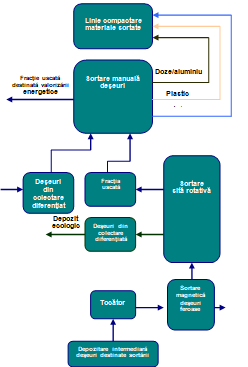 Fluxul tehnologic staţie de epurare levigat: 	Levigatul provenit de la celula 1, 2 și 3 este colectat prin intermediul sistemului de drenaj în bazinele de aspirație al SP1, SP2 și SP3; conductele de refulare sunt racordate la căminul de vane CV1. Din acest cămin, levigatul este transportat prin conducte către bazinul de omogenizare-aerare al stației de preepurare; nămolul se recirculă printr-o fantă situată la baza pereţilor despărtitori dintre bazinul de aerare şi decantoare; efluentul preepurat cu urme de nămol este condus într-un bazin de colectare fiind folosit parţial, atunci când este nevoie, pentru umectarea deşeurilor care urmează să se compacteze.Levigatul din stația de sortare deșeuri este colectat prin instalaţia de drenaj levigat compusă din conducte PVC KG SN 4 De 200, L = 25 m și transportat gravitațional într-un bazin etanș vidanjabil (îngropat) care se vidanjează periodic și se transportă la stația de epurare prin osmoză inversă. Bazinul etanș vidanjabil este realizat din poliester armat cu fibră de sticlă (PAFS), cu V = 30 mc, D = 2,50 m, L = 6,70 m. 	Levigatul preepurat din bazinul de recepție în care s-a făcut corecția de pH va fi dirijat prin pompare în stația de epurare urmând fluxul tehnologic de epurare, după cum urmează: -operația de prefiltrare: în  filtru cu nisip (filtrare grosieră ) și în  cartușe filtrante (filtrarefină);după prefiltrare levigatul este preluat de un sistem de pompare  și  distribuție spre  modulelede tratare propriu-zisă;-procesul propriu-zis de tratare – osmoză inversă, are loc în două trepte,în două sisteme de module tubulare cu discuri membranare (PALL DT), înseriate. 	În treapta II-a (de permeat)are loc o epurare suplimentară a permeatului rezultat după primul sistem de  module,  pentru asigurarea unei eficiențe ridicate de epurare.	Eficiența de epurare după a II-a treaptă de epurare este cuprinsăîntre 95% și 99%.	Permeatul rezultat din treapta a II-a  este trimis pe baza presiunii într-un tanc intern containerului de 2,5 mc;  o parte din acest permeat este folosit intern de stație pentru ciclurile de spălare a membranelor,  iar  restul se pompeazăîn  rezervorul subteran stocare apă epuratăîn vederea evacuării înrâul Durbav. 	Concentratul de la ambele trepte de epurare prin osmoză inversă se colecteazăîn bazinul realizat în acest scop de unde se pompeazăîn celula de depozitare.	Procesul tehnologic este controlat prin monitorizarea automată a pH-ului, a presiunii de lucru ( pe filtre) și a conductivității permeatului din cele două trepte.	Permeatul este evacuat în rezervorul subteran stocare apă epurată (RSE) printr-o conductă PEHD PE 100 De 50 x 2 mm , Pn 6 cu L = 11 m , legată la stația de epurare printr-un racord  de compresiune .	Din RSE, surplusul de apă epurată( permeatul )  este evacuat în  râul Durbav ( pe preaplinul rezervorului ) printr-o conductă PVC KG De 110 mm SN 4 , cu L = 138 m. Pe traseul acestei conducte au fost prevăzute 2 cămine de vizitare din polipropilenă Dn 600 echipate cu capac și ramă necarosabile. Conducta debușeazăîn râul Durbav prin intermediul unei guri de vărsare, care este o construcție din beton armat pentru protecția malurilor în care s-a ramforsat o conductă din oțel Dn 100 mm,  care face legătura cu conducta PVC KG De 110. Pe conducta din oțel s-a sudat o clapetă de sens.Concentratul din stația de epurare este evacuat pe rampa ecologică printr-o conducta PEHD PE 100 De 50 x 2 mm , Pn 6, sau a unui furtun Dn 50mm. Conducta de evacuare concentrat pe rampa ecologică s-a racordat la conducta de evacuare concentrat din stația de epurare PEHD PE 100 De 50 x 2 mm, Pn 6 , L = 20 m, în căminul CV. Pe această conductă a fost prevăzut un robinet sferic DN 50 pentru racordarea conductei de refulare concentrat pe rampa ecologică. Fluidele tehnologice( fluide de spălare, etc.) rezultate în urma spălarii conductelor din stația de epurare sunt evacuate forțat prin intermediul  unei conducte PEHD PE 100 De 50 x 2 mm, Pn 6, L = 21 m, legată la stația de epurare printr-un racord de compresiune, și  facelegătura între stația de epurare și un bazin de colectare apă de spălare și fluide tehnologice ( BS ).Apa spălare module rezultată de la spălarea modulelor sau apa reziduală care accidental poate ajunge pe pardoseala containerului,  este evacuată gravitațional prin intermediul unei conducte PEHD PE 100 De 50 x 2 mm, Pn 6, L = 21 m, legată la stația de epurare printr-un racord de compresiune, și  face legătura între stația de epurare și un bazin de colectare apăde spălare și fluide tehnologice ( BS) .8.2.3.Alte condiţii de funcţionare decât cele normale-8.3. Tehnici aplicate de societate pentru conformare cu cerinţele BAT pentru activitate:Pentru activitatea desfășurată pe amplasamentul Depozitului ecologic zonal de deșeuri nu s-a identificat un document de referință specific. În această situație, se va analiza modul de respectare al cerințelor BAT generale.8.4. Tipuri de deșeuri care pot fi acceptate la depozitareSe interzice amestecarea deșeurilor în scopul de a satisface criteriile de acceptare.8.5.Criteriile care trebuie îndeplinite de deșeuri pentru a fi acceptate la depozitare pe fiecare clasă de depozit sunt stabilite prin Ordinul nr. 95/2005 privind stabilirea criteriilor de acceptare și procedurilor preliminare de acceptare adeșeurilorla depozitare și lista națională de deșeuri acceptate în fiecare clasă de depozit de deșeuri, și se revizuiesc în funcție de modificarea condițiilor tehnico-economice.8.5.1.Criteriile de acceptare a deșeurilor într-o clasă de depozite, bazate pe caracteristicile deșeurilor, se vor referila:compozițiafizico-chimică;conținutul de materieorganică;biodegradabilitatea compușilor organici dindeșeuri;proprietăți ecotoxicologice ale deșeurilorale deseurilorși ale levigatului rezultat.Deșeurile primite trebuie să fie:clasificate în funcție de naturăși sursa deproveniență;aduse de transportatoriautorizați;însoțite de documente doveditoare, în conformitate cu normele legale sau cu cele impuse de operatoruldepozitului;cântărite;verificate pentru stabilirea conformării cu documentele însoțitoare.Operatorul de la recepția deșeurilor trebuie să fie instruit astfel încât să aibă competența necesară pentru verificarea transporturilor de deșeuri și a documentelor însoțitoare și pentru a sesiza neconformările, ca deexemplu:documentele însoțitoare sunt incorecte, insuficiente saunecorespunzătoare;deșeurile transportate nu corespund cu cele descrise în documentele însoțitoare, sau nu se încadreazăîn condițiile impuse de autorizația de mediu sau de normele legislative învigoare.În caz de neconformare, operatorul trebuie să aplice procedurile stabilite, vehiculul de transport fiind direcționat către o zonă special amenajată, unde va rămâne până ce autoritatea competentă de control a depozitului ia o decizie în ceea ce privește deșeurile transportate. În cazul în care deșeurile au fost deja descărcate, acestea vor fi izolate pe cât posibil, iar vehiculul de transport va rămâne în depozit până la luarea unei decizii.În registrul depozitului vor fi consemnate toate neconformările înregistrate, împreună cu date referitoare la acțiunile întreprinse, cine a luat deciziile și dacă au fost înregistratedaune.Titularul de activitate trebuie să asigure gospodărirea deșeurilor și a substanțelor toxice și periculoase în conformitate cu definirea clasei de depozit prevăzută de proiect,astfel:nu sunt admise la depozitareurmătoarele:deșeurilichide, explozive, corozive, oxidante, foarte inflamabile, inflamabile;deșeuri periculoase medicale sau alte deșeuri clinice periculoase de la unități medicale sauveterinare;toate tipurile de anvelope uzate, întregi sau tăiate excluzând anvelopele folosite ca materiale în construcții într-undepozit;orice alt tip de deșeu care nu satisface criteriile de acceptare, conform prevederilor H.G. nr. 349/2005 completatăși modificată cu  H.G.1292/2010.Deşeurile depuse zilnic se acoperă periodic (1-3 zile) cu un strat de material inert în grosime de cca. 15-20 cm; periodicitatea acoperirii este în funcţie de starea deşeurilor (miros, pulverulenţă) şi a condiţiilor atmosferice.deșeurile se vor compacta imediat după depozitare, urmărindu-se obținerea unui grad de compactare de 0,8 - 1t/m3.NOTĂ: sub aspectul prevederilor reglementărilor legislative privind regimul deşeurilor, care transpun reglementările comunitare în domeniu, se vor respecta următoarele condiţii: 1. Deşeurile din grupa 20, DEŞEURI MUNICIPALE ŞI ASIMILABILE DIN COMERŢ, INDUSTRIE, INSTITUŢII, INCLUSIV FRACŢIUNI COLECTATE SEPARAT, din Catalogul European, marcate cu X în tabelul de mai sus, fracţiuni colectate separat, sunt deşeuri pentru care se cunoaşte sau pentru care există deja o metodă fezabilă de valorificare, astfel încât se va proceda în mod prioritar la valorificarea acestora prin operatori autorizaţi din punct de vedere al protecţiei mediului. 2. Pot fi acceptate pe depozitul de deşeuri, fără a fi supuse nici unei testări, deşeurile municipale care îndeplinesc criteriile definite conform Hotărârii Guvernului nr. 349/2005 privind depozitarea deşeurilor (Deşeuri municipale - deşeuri menajere şi alte deşeuri, care, prin natură sau compoziţie, sunt similare cu deşeurile menajere şi care sunt generate pe raza localităţilor), care se regăsesc în Categoria 20 a Listei Europene a Deşeurilor "Deşeuri municipale şi asimilabile din comerţ, industrie, instituţii, inclusiv fracţiuni colectate separat". Depozitarea deşeurilor, este permisă numai dacă deşeurile sunt supuse în prealabil unor operaţii de tratare fezabile tehnic şi care contribuie la îndeplinirea obiectivelor stabilite de H.G. 349/2005 privind depozitarea deşeurilor, cu modificările şi completările ulterioare. 3.DEŞEURILE DIN CONSTRUCŢII ŞI DEMOLĂRI – (17 01 07, 17 01 02, 17 01 03, .17 01 01, 17 05 04, 17 09 04) – pot fi folosite drept material de acoperire, pentru amenajarea drumurilor şi aleilor de acces cu condiţia ca acestea să fie mărunţite (max. 10 cm lungime). Deşeurile din construcţii şi demolări, se pot colecta în limita necesarului şi stoca în spaţii special amenajate în vederea valorificării interne pe amplasamentul depozitului. Se va evita formarea de stocuri care urmează să fie valorificate intern, precum şi de produse rezultate în urma valorificării care ar putea genera fenomene de poluare a mediului sau care să prezinte riscuri asupra sănătăţii populaţiei. 4. Cenuşa poate fi gestionată în baza buletinelor de analiză efectuate conform H.G. 856/2002 privind evidenţa gestiunii deşeurilor şi pentru aprobarea listei cuprinzând deşeurile, inclusiv deşeurile periculoase, cu modificările şi completările ulterioare şi al Ordinului 95/2005 privind stabilirea criteriilor de acceptare şi procedurilor preliminare de acceptare a deşeurilor la depozitare şi lista naţională de deşeuri acceptate în fiecare clasă de depozit de deşeuri, cu modificările şi completările ulterioare, numai în funcţie de necesităţi, ca material pentru stratul de susţinere, împreună cu alte tipuri de materiale şi numai în codiţiile impuse de Ordinul 757/2004 pentru aprobarea Normativului tehnic privind depozitarea deşeurilor, cu modificările şi completările ulterioare. 9. INSTALAŢII PENTRU EVACUAREA, REŢINEREA, DISPERSIA POLUANŢILOR ÎN  MEDIU9.1.Emisii  în atmosferă9.1.1. Emisii dirijate-Nu este cazul. 9.1.2. Emisii difuze 9.1.3. Este obligatoriu să nu existe alte emisii în aer, semnificative pentru mediu, cu excepţia celor reglementate prin prezenta autorizaţie.9.1.4. Titularul de activitate are obligaţia de a lua toate măsurile care se impun în vederea limitării emisiilor de poluanţi în atmosferă, inclusiv prin colectarea şi dirijarea emisiilor fugitive şi utilizarea unor echipamente de reţinere a poluanţilor la sursă, după caz.9.1.5. Titularul este obligat să întreţină echipamentele de reţinere, evacuare şi dispersie a poluanţilor în stare optimă de funcţionare.9.1.6. Este interzisă evacuarea gazelor reziduale fără reţinere şi sau/dispersie.9.1.7.În cazul funcţionării necorespunzătoare sau a defectării echipamentelor de reducere a emisiilor, operatorul are următoarele obligaţii:să sisteze funcţionarea instalaţiei/părţii din instalaţie la care a survenit defecţiunea în cel mai scurt timp posibil din punct de vedere tehnologic;să notifice în cel mai scurt timp: A.P.M. Brașov şi G.N.M.- Comisariatul Judeţean , în legătură cu defecţiunea, durata acesteia, modul de remediere şi data prevăzută pentru repunerea în funcţiune a instalaţiei/ echipamentului de depoluare, perioada în care s-a funcţionat fără sistem de depoluare;să reia activitatea în instalaţia la care s-a produs defecţiunea, numai după remedierea acesteia.9.1.8. Se vor menţine înregistrări referitoare la situaţii de funcţionare altele decât cele normale a instalaţiilor de depoluare /evacuare a poluanţilor (sistem de depoluare defect, descriere defecţiune, data defectării, timp de funcţionare fără instalaţie de depoluare, data repunerii în funcţiune, etc.).9.2.Emisii în apă 9.2.1. Surse de ape uzate9.2.2. Debite de evacuare ape uzate autorizatedebitele prevăzute în Autorizaţia de Gospodărire a  Apelor nr. 3/08.01.2019, valabilă până la 30.01.2021, emisă de Administraţia Naţională ”Apele Române” sunt următoarele:9.2.3. Pretratare ape de spălare a mijloacelor auto:9.2.4. Tratare9.2.5. Nu este permisă evacuarea nici unei substanţe sau materii care poluează mediul în apele de suprafaţă sau canalele de scurgere a apei pluviale de pe amplasament sau din afara acestuia.9.2.6. Operatorul trebuie să ia toate măsurile necesare pentru a preveni şi minimiza emisiile în apă, în special prin structurile subterane:9.3.  Emisii în sol, ape subterane9.3.1. Surse posibile de poluare -9.3.2. Măsuri pentru eliminarea/minimizarea emisiilor pe sol, ape subterane:Operatorul are obligaţia aplicării următoarelor măsuri:depozitarea substanţelorchimice periculoase în recipienţi/ rezervoare din materiale adecvate, rezistente la coroziunea specifică, pe suprafeţe betonate, protejate anticoroziv;transferul substanţelor periculoase lichide de la recipienţii de depozitare la instalaţii prin reţele de conducte adecvate din punct de vedere al rezistenţei la coroziunea specifică, etanşeităţii şi a siguranţei în exploatare;desfăşurarea activităţii pe suprafeţe betonate;manipularea de materiale, materii prime şi auxiliare, deşeuri trebuie să aibă loc în zone desemnate, protejate împotriva pierderilor prin scurgeri accidentale;se vor evita deversările accidentale de produse şi deşeuri care pot polua solul şi implicit migrarea poluanţilor în mediul geologic; în cazul în care se produc, se impune eliminarea deversărilor accidentale, prin îndepărtarea urmărilor acestora şi restabilirea condiţiilor anterioare producerii deversărilor;structurile subterane: reţeaua de canalizare şi bazinele de stocare vor fi verificate periodic, iar lucrările de întreţinere se vor planifica şi efectua la timp;să asigure pe amplasamentul societăţii, în depozite/magazii o cantitate corespunzătoare de substanţe absorbante şi substanţe de neutralizare, potrivite pentru controlul oricărei deversări accidentale de produse;să planifice şi să realizeze, periodic, activitatea de revizii şi reparaţii la elementele de construcţii subterane, respectiv conducte, cămine şi guri de vizitare etc., rigolele de colectare şi scurgere a apelor pluviale vor fi menţinute în perfectă stare de curăţenie.9.4. ALTE DOTĂRI, AMENAJĂRI ŞIMĂSURISPECIALE PENTRU PROTECŢIA MEDIULUI:Măsurile necesare a fi implementate pentru reducerea/prevenirea impactului asupra calităţii aerului la operarea instalaţiilor de pe amplasament:-diminuarea suprafeţei zonei active de depozitare a deşeurilor la maxim 2.500 mp;-acoperirea periodică (1-3 zile) cu un strat de material inert de 15-20 cm a zonei active de depozitare de maxim 2.500 mp în vederea diminuării disconfortului olfactiv. Periodicitatea acoperirii este în funcție de starea deșeurilor (miros, granulometrie) și a condițiilor atmosferice, aceasta realizându-se obligatoriu, în perioadele cu temperaturi ridicate și umiditate redusă;-eliminarea oricărei posibilităţi de evacuare necontrolată a gazului din corpul depozitului în atmosferă, inclusiv montarea de biofiltre pe fiecare din cele 9  puţuri existente de pe celula 3 în exploatare (termen maxim 1 lună de la data emiterii autorizației integrate de mediu) şi etanşeizarea în cel mai scurt timp posibil  a tuturor puţurilor de captare gaz de depozit de pe celula 1 şi 2 (la finalizarea lucrărilor de inchidere a celulelor 1 și 2);-asigurarea protecţiei la explozie la utilizarea echipamentelor pe amplasamentul depozitului (ex:aparatele electrice prevăzute cu protecţie anti-ex şi asigurarea ventilaţiei mecanice anti-ex, etc.); -interzicerea depozitării deşeurilor reprezentate de refuzul de sortare mai mare de 80 mm în spaţii deschise pe amplasamentul staţiei de sortare;-respectarea tehnologiei de epurare a levigatului; -aplicarea de sigilii pe flanşe, valve, robinet de monitorizare, vane, etc. se va realiza în cadrul proiectului de închidere a celulelor 1 și 2. Operaţiunile ce presupun ruperea sigiliilor aplicate precum şi aplicarea de noi sigilii vor fi notificate imediat către A.P.M. Braşov în maxim 24 ore;-în termen de maxim 3 luni de la data emiterii A.I.M. se va instala un portal de monitorizare radiologică;-asigurareafuncţionării corespunzătoare abiofiltrelor pe amplasament (asigurarea temperaturilor optime de funcţionare şi asigurarea concentraţiilor optime de nutrienţi pentru microorganismele din biofiltru, după caz);-diminuarea  a fenomenului de spulberare a deşeurilor uşoare  prin acoperire periodică (1-3 zile); -asigurarea corespunzătoare a  managementului problemei animalelor dăunătoare şi a insectelor prin  efectuarea dezinsecţiei şi deratizării, de către firme specializate; -asigurarea corespunzătoare a  managementului problemei păsărilor; -întreţinerea drumurilor interioare; -întreținerea permanentă a perdelei de protecție arboricole;-nu este permisă evacuarea nici unei substanţe sau materii carepoluează mediul în apele de suprafaţă sau canalele de scurgere a apei pluviale de pe amplasament sau din afaraacestuia.-operatorul trebuie să ia toate măsurile necesare pentru a preveni şi minimiza emisiile în apă, în special prin structurilesubterane.Măsuri de diminuare a fenomenului de spulberare a deșeurilor ușoare devânt:colectarea materialelor reciclabile din zona de depozitare se realizează manual în limita posibilităților de colectare manualăși în funcție de forța demuncă.Măsuri generale privind managementul problemeipăsărilor:depunerea rapidă, compactarea zilnicăși acoperirea periodică a deșeurilor depuse în depozit în zonaactivă;diminuarea pe cât posibil a zonelor active aledepozitului;acoperirea cu strat de sol a compartimentelor închisetemporar;Măsuri privind managementul problemei animalelor dăunătoare șiinsectelor:efectuarea dezinfecției și a deratizării de către firmelespecializate;descărcarearapidă a deșeurilor, compactarea și acoperirea acestora cu materialeinerte;Amenajarea sistemului de colectare a apelor rezultate de la spălarea vehiculelor care părăsesc incinta depozitului și conducerea lor către decantorul de nămolși separatorul de uleiuri de unde sunt vidanjate.Altemăsuri:întreținerea drumurilor interioare, prin repararea stratului deprotecție;refacerea și îndesirea permanentă a perdelei de protecțiearboricolă .Altedotări:zone betonate în jurul rezervorului decombustibil;Condiție obligatorie:-dacă, după implementarea măsurilor anterior menţionate, indiferent de stadiul lucrărilor de închidere a celulelor 1 și 2, se înregistrează depăşiri ale C.M.A. pentru poluanţii generatori de mirosuri (NH3, H2S, metilmercaptan) la oricare poluant, în 2 campanii de monitorizare consecutive, indiferent de poluantul monitorizat, se va instala, în mod obligatoriu, în cel mai scurt timp posibil (maxim 3 luni de la constatare),  un sistem odor-control. 10. CONCENTRAŢII DE POLUANŢI ADMISE LA EVACUAREA ÎN MEDIUL ÎNCONJURĂTOR, NIVEL  DE  ZGOMOT10.1.Aer10.1.1. Nici o emisie în aer nu trebuie să depăşească valoarea limită de emisie stabilită în prezenta autorizaţie. 10.1.2.Emisii din surse dirijate-Nu este cazul.în condiţii normale de funcţionare operatorul va respecta următoarele valori limită de emisie, stabilite pe baza valorilor de emisie asociate celor mai bune tehnici disponibile pentru...., caracteristicilor tehnice ale instalaţiilor şi condiţiilor locale de mediu: Valori limită pentru aer în condiţii de funcţionare speciale* (porniri, opriri, etc.) - Nu este cazul.10.2. Calitatea aerului10.2.1. Activitatea desfăşurată pe amplasament nu trebuie să conducă la o deteriorare a calităţii aerului prin depăşirea valorilorlimită stabilite prin Legea 104/2011(actualizată)privind aerul înconjurător la indicatorii de calitate specifici activităţii şi cele stabilite prin STAS 12574/87.10.3.   Apa10.3.1. Nici o emisie nu trebuie să depăşească valorile limită  de emisie stabilite în prezenta autorizaţie şi în autorizaţia de gospodărire a apelor. 10.3.2. Valori limită pentru indicatorii de calitatea ai apelor uzate tehnologice şi menajereIndicatorii de calitate ai apelor uzate epurate evacuate, în râul Durbav, se vor încadra în următoarele limite, conform H.G.nr. 188/2002 modificat și completat cu H.G. nr. 352/2005 – NTPA 001:Monitorizarea se va realiza prin analizele probelor apă, prelevate din 5 foraje de monitorizare localizate pe amplasamentul obiectivului (F1, F2, F3, F4, F9) din care 2 existente (F1, F2) și 3 nou realizate (F3, F4, F9).Rezultatele obținute conform buletinelor de analiză nr. 7013/07.10.2014 și nr. 7250/16.03.2015 emise de S.C. Compania Apa Brașov S.A., pentru forajele F1și  F2:Se propun ca bază de referință analizele din martie 2015 pentru forajele F1 și F2.Pentru cele 3 foraje noi (F3, F4, F9) valorile de referință sunt valorile măsurate cu ocazia primei monitorizări ce s-au efectuat în anul 2016................................................10.4.  Sol10.4.1. Valori admise pentru solÎn etapa I de dezvoltare a depozitului, pentru stabilirea calității solului pe amplasament au fost prelevate un număr de 5 probe de sol din puncte situate la distanțe de 15 – 30 m de la perimetrul amplasamentului, astfel:Proba 1 din Vest (spre CET);Proba 2 din Nord – Vest, de pe taluzul căii ferate CET;Proba 3 din Sud–Est, în apropierea râuluiDurbav;Proba 4 din Est peste râul Durbav;Proba 5 din Sud.Se propun ca valori de referință analizele probelor de sol realizate în etapa I de dezvoltare a depozitului, respectiv:Valorile concentraţiilor agenţilor poluanţi specifici activităţii prezenţi în solul terenurilor aferente societăţii nu vor depăşi pragul de alertă pentru terenuri de folosinţă mai puţin sensibile prevăzute de Ordinul nr. 756/1997.10.5.    Zgomot10.5.1. Valoarea admisă a zgomotului la limita incintei, nu va depăşi nivelul de presiune acustică continuu  echivalent  ponderat  de 65 dB(A),  conform SR 10009/2017-  Acustică - limite admisibile ale nivelului de zgomot din mediul ambiant.10.5.2. La limita receptorilor protejaţi zgomotul datorat activităţii pe amplasamentele autorizate nu va depãşi nivelul admis: 55 dB (pe perioada de zi) și 45 dB pe perioada de noapte, conform O.M. nr. 119/ 2014 pentru aprobarea normelor de igienă şi sănătate publică privind mediul de viaţă al populaţiei.10.5.3. În emisiile de zgomot provenite de la activităţile desfăşurate pe amplasament  nu trebuie să existe nici un element de zgomot perturbator continuu sau intermitent la nici o locaţie sensibilă la zgomot.10.5.4. Operatorul va instrui personalul  propriu și prestator de servicii în vederea efectuării lucrărilor cu un nivel cât mai scăzut de zgomot.10.6 Miros 10.6.1.Conform Standardului național 12574/87 – Condiții de calitate pentru aerul din zonele protejate: „în cazul altor substanțe decât cele din tabel se consideră c[ acestea depășesc concentrațiile maxime admisibile atunci când mirosul lor dezagreabil și persistent este sesizat olfactiv”. Această regulă nu este aplicabilă substanțelor din tabel pentru care este stabilită o concentrație maximă admisibilă. Standardul nu se referă la calitatea aerului din perimetrul zonei de muncă.10.6.2. Surse potențiale de mirosuri și măsuri pentru diminuarea acestora sunt:emisia de gaz de depozit; stația de epurare levigat;preepurarea apelor de spălare în bazinele de decantare;staţia de sortare, în special depozitarea deşeurilorreprezentate de refuzul de sortare;procese din activitatea de depozitarea a deşeurilor: descărcarea autovehiculelor transportoare de deşeuri, împrăştierea deşeurilor, nivelarea şi compactarea deşeurilor, umectarea deşeurilor cu efluent preepurat cu urme de nămol, pomparea concentratului din bazinul staţiei de epurare pe depozit.10.6.3. Măsurile implementate pentru reducerea emisiilor de miros:Se va institui un sistem de bune practici pentru controlul mirosului incluzând sisteme eficiente de depozitare a deşeurilor şi de reţinere a mirosului.10.6.4. Titularul autorizaţiei va elabora anual un plan de management al mirosurilor. Acesta se va prezenta către autoritatea competentă pentru protecţia mediului, respectiv  A.P.M.  Braşov  și G.N.M. Comisariatul Județean Brașov. 10.6.5. Titularul activității, în condiţiile respectării prevederilor legale, se va preocupa de menţinerea zonelor de protecţie sanitară definite conform O.M.S. 119/2014, actualizat. 11.GESTIUNEADEȘEURILOR11.1 Deșeuri produse11.2.Deșeuri stocate temporar11.3.Deşeuri tratate - operatorul valorifică/elimină următoarele deşeuri în baza contractelor de service al instalaţiilor, sau în baza contractelor de colectaredeşeuri, încheiate cu firmeautorizate.11.4.Operatorul activităţii are obligaţia evitării producerii deşeurilor, în cazul în care aceasta nu poate fi evitată, valorificarea lor, iar în cazul de imposibilitate tehnică şi economică, neutralizarea şi eliminarea acestora, evitându-se sau reducându-se impactulasupramediului.11.5.Deşeurile vor fi transportate de pe amplasament la destinaţie într-o manieră care nu va afecta negativ mediul şi în acord cu legislaţia naţională şieuropeană.11.6. Nu trebuieeliminate/depozitate alte deşeuri nici pe amplasament, nici în afara amplasamentului fără a informa în prealabil autoritatea competentă pentru protecţia mediului şi fără acordul scris alacesteia.11.7.Gestionarea tuturor categoriilor de deşeuri se va realiza cu respectarea strictǎ a prevederilor Legii nr. 211/2010 privind regimul deșeurilor. Deşeurile vor fi colectate şi depozitate temporar pe tipuri şi categorii, fǎrǎ a seamesteca. 11.8.Deşeurile industrialerecuperabile: hârtie,carton, ambalaje PET,PP, HDPE, PE,ambalaje nemetalice (Al), ambalaje metalice (Fe), metale uzate, uleiuri uzate, baterii - sunt colectate separat şi valorificate în conformitate cu legislaţia în vigoareLegea nr. 249/2015, privind gestionarea ambalajelor şi a deşeurilor de ambalaje.11.9.Deşeurile transportate în afara amplasamentului pentru recuperare sau eliminare trebuie transportate doar de un operator autorizat pentru astfel de activităţi cudeşeuri.11.10.Operatorul autorizaţiei trebuie să se asigure că deşeurile transferate către o altă persoană sunt ambalate, identificate şi inscripţionate în conformitate cu standardele naţionale, europene şi cu oricare standarde în vigoare privind o astfel de inscripţionare. Până la colectare, recuperare sau eliminare, toate deşeurile trebuie depozitate în zone desemnate, protejate corespunzător împotriva dispersiei în mediu. Deşeurile trebuie clar identificate, inscripţionate şi separatecorespunzător.11.11.Schimbarea contractelor cu firmele care valorifică/elimină deșeurile se va notifica cătreA.P.M. Braşov.12.INTERVENȚIA RAPIDĂ, PREVENIREA ȘI MANAGEMENTUL SITUAȚIILORDE URGENȚĂInstalația nu intră sub DirectivaSEVESOPe amplasament se utilizează substanţe chimice periculoase dar, prin cantităţile prezente, nu intră sub incidenţa Legii 59/2016 privind controlul asupra pericolelor de accident major în care sunt implicate substanţepericuloase.12.2.Activitatea legatăde exploatarea depozitului se va desfășura în conformitate cu prevederile legale referitoare la normele de protecție a muncii și prevenirea incendiilor și procedura în caz deaccidente.12.3.Procedura în caz de accidente, parte din managementul securității, este parte componentă a managementului general al societății. Managementul securității va cuprinde:planurile și măsurile generale pentru limitarea riscului unoraccidente;măsuri de transmitere a informațiilor autoritățilorresponsabile;măsuri privind pregătirea personalului pentru prevenirea oricăror accidente, pentru intervenția în cazul unui accident și pentru limitarea consecințeloracestuia;monitorizareaperformanței.12.4.Titularul va lua măsuri de prevenire a riscurilor producerii unor accidente prin:asigurarea stabilității masei de deșeuri, prin execuția digului de contur și exploatarea depozitului conform prevederilor dinproiect;interzicerea supraînălțării depozitului peste înălțimea maximăde umplere prevăzutăîndocumentație;interzicerea accesului persoanelor neautorizate în incintadepozitului;asigurarea condițiilor de igienăla locul demuncă;eliminarea riscului de incendiu și explozii prin: instruiri, sisteme de avertizare asupra prezenței gazului de depozit, asigurarea rezervei intangibile de apă necesarăpentru intervenții, dotarea cu mijloace de stingere a incendiului, asigurarea echipamentelor deprotecție;întocmirea planurilor de intervenție în caz de accidente, avarii, care pot avea impact major asupra sănătății populației și mediului înconjurător și respectarea măsurilor cuprinse inacestea.12.5.Titularul autorizației trebuie să se asigure ca planul operativ de prevenire și management al situațiilor de urgență, care tratează orice situație de urgență care poate apărea pe amplasament pentru minimizarea efectelor asupra mediului, este funcțional.12.6.Planul operativ de prevenire și combatere a accidentelor trebuie revizuit și actualizat în funcție de condițiile nou apărute. Acesta trebuie să fie disponibil pe amplasament în orice moment pentru inspecție de către personalul cu drept de control al autorităților despecialitate.13.MONITORIZAREA  ACTIVITĂŢII13.1.   Prevederi generale privind monitorizarea13.1.1. Operatorul are obligaţia să monitorizeze nivelul emisiilor de poluanţi conform prezentei autorizaţii integrate de mediu şi să raporteze datele de monitorizare către autoritatea competentă de protecţie a mediului. 13.1.2. Monitorizarea fiecǎrei emisii trebuie realizată aşa cum s-a precizat în prezenta autorizaţie, respectând condiţiile generale prevăzute de standardele specifice.13.1.3. Prelevarea şi analiza probelor pentru monitorizarea factorilor de mediu se va realiza prin laborator propriu sau de către laboratoare acreditate, prin metode de analiză conform standardelor de metodă.13.1.4. Echipamentelede monitorizare şi analiză trebuie exploatate şi întreţinute astfel încât monitorizarea să reflecte cu precizie emisiile sau evacuările. 13.1.5.Operatorul trebuie să înregistreze într-un registrul special punctele de prelevare a probelor, analizele, măsurătorile, metodele de determinare, condiţiile de prelevare, condiţiile atmosferice în care se face prelevarea, rezultatul măsurătorilor şi date privind eroarea de măsurare şi incertitudinea măsurătorilor. 13.1.6.Operatorul are obligaţia sa înregistreze şi să arhiveze buletinele de analizǎ emise de terţi.13.1.5. Monitorizarea emisiilor se va realiza astfel încât valorile determinate să poată fi comparate cu valorile limită impuse prin prezenta autorizaţie.13.1.7. Toate rezultatele măsurătorilor trebuie prelucrate şi prezentate într-o formă adecvată pentru a permite A.C.P.M. să verifice conformitatea cu condiţiile de funcţionare autorizate şi valorile limită de emisie stabilite.13.1.8.Titularul autorizaţiei trebuie să asigure accesul sigur şi permanent la toate punctele de prelevare şi monitorizare.13.1.9.Operatorul va asigura  monitorizarea tehnologică sau monitorizarea variabilelor de proces, în conformitate cu specificul activității.13.1.10. Frecvenţa, metodele şi scopul monitorizării, prelevării şi analizelor, aşa cum sunt prevăzute în prezenta autorizaţie, pot fi modificate doar cu acordul scris al autorităţii competente pentru protecţia mediului.13.2.  Monitorizarea emisiilor în aer13.2.1. emisii din surse dirijate-nu este cazul.13.2.1.1. La efectuarea măsurătorilor pentru emisiile efluenţilor gazoşi se vor determina şi debitele masice, conținutul în umiditate, viteza şi temperatura gazelor.13.2.1.2.Monitorizarea emisiilor se va efectua în condiţii de funcţionare normală a instalaţiilor, în faza tehnologică în care emisia poluantului măsurat este maximă.13.2.1.3.Pentru determinările de emisii gazoase, în toate cazurile rezultatele măsurătorilor vor fi recalculate pentru condiţii standard, 293K şi 101,3 kPa.13.2.2. Monitorizarea calităţii aerului13.2.2.1 Operatorul va măsura, prin metode standardizate, nivelul poluanţilor în aer conform condiţiilor stabilite în tabelul de mai jos:13.2.2.2. Împreună cu D.S.P.J.Braşov, în termen de 3 luni de la data emiterii prezentei,  se va  stabili un program de monitorizare a imisiilor principalilor poluanți ai aerului care pot influența starea de sănătate a populației sau pot determina disconfort, monitorizări recomandate în cadrul unui studiu de impact asupra sănătății populației. Programul de monitorizare va fi prezentat la A.P.M. Braşov.13.3.Monitorizarea emisilor înapă13.3.1.Monitorizarea apeiTitularul autorizației are obligația să monitorizeze nivelul emisiilor de poluanți în apele uzate în condițiile stabilite în următorul tabel:13.4.Monitorizarea pânzei freaticePentru monitorizarea calității apelor subterane din zona de influență a depozitului, s-au realizat 5 foraje de monitorizare:FM9 (amonte): x=463052,727, y=551816,936, interval acvifer captat 32 – 57 m;FM1(aval): x = 463398,595, y = 551528,740, H = 35 m ;FM2 (aval): x = 463476,700, y = 551613,450, H = 35 m ;FM3 (aval): x=463503,199, y=551640,848, interval acvifer captat 25 – 50 m;FM4 (aval): x=463523,392, y=551709,181,interval acvifer captat 25 – 50 m;Pentru determinarea influenței depozitului asupra stratului freatic, se impune efectuarea de analize din cele cinci puțuri astfel :13.5. Monitorizarea soluluiSe propune monitorizarea solului în termen de 6 luni de la emiterea autorizației integrate de mediu și ulterior cu o frecvență de o dată la 10 ani conform cu prevederile art. 16, alin. 3 din Legea nr. 278/2013 privind emisiile industriale.  Puncte de monitorizare: Monitorizarea se va realiza pentru aceiași parametrii în cele 5 puncte de monitorizare stabilite în etapa I de dezvoltare a depozitului, respectiv:Proba 1 din Vest (spre CET);Proba 2 din Nord – Vest, de pe taluzul căii ferate CET;Proba 3 din Sud–Est, în apropierea râuluiDurbav;Proba 4 din Est peste  râul Durbav;Proba 5 din Sud.13.6. Monitorizareadeşeurilor13.6.1. Monitorizarea deşeurilor produse se va realiza lunar, pe tipuri de deşeuri generate în conformitate cu prevederile H.G. 856/2002 privind evidenţa gestiunii deşeurilor şi pentru aprobarea listei ce cuprinde deşeuri, inclusiv deşeurilepericuloase.13.6.2. Aceste date trebuie raportate A.P.M., ca parte aR.A.M..13.7.Monitorizare zgomotMăsurătorile de zgomot se efectuează de către laboratoare specializate, o dată pe an la limita proprietății.13.8.Monitorizare substanţe şi preparate chimicepericuloaseOperatorul va realiza monitorizarea substanțelor periculoase pe cantităţi şi tipuri de substanţe folosite.13.9.Monitorizarea activității curente adepozitului13.9.1. Sistemul de control și urmărire a calității factorilor de mediu trebuie să cuprindă:1. Date meteorologice colectate de la cea mai apropriată stație meteorologică sau din monitorizarea depozitului, necesare stabilirii balanței de apă,sunt:4. Datele despre corpul depozitului se vor monitoriza anual înregistrându-se informaţii despre:-construcţia şi compoziţia corpului depozitului: suprafaţa ocupată de deşeuri,volumul şi compoziţia deşeurilor, metodele de depozitare, momentul şi durata depozitării, calculul capacităţii libere de depozitare (date pentru planul de situaţie al depozitului);-tasarea corpului depozitului (comportarea la tasare şi urmărirea nivelului depozitului).13.9.2. Automonitorizarea tehnologică este o acțiune distinctă și are ca scop verificarea periodică a stării și funcționării amenajărilor din depozit în scopul reducerii riscurilor unor accidente,respectiv:starea drumului de acces şi a drumurilor din incintă;starea impermeabilizării depozitului;funcţionarea sistemelor de drenaj;comportarea taluzurilor şi a digurilor;urmărirea anuală a gradului de tasare a zonelor deja acoperite;funcţionarea instalaţiilor de epurare a apelor uzate;funcţionarea instalaţiilor de captare a gazelor de depozit;funcţionarea instalaţiilor de evacuare a apelor pluviale;starea altor utilaje şi instalaţii existente în cadrul depozitului, cum ar fi cele de sortare materiale reciclabile, spălare/dezinfecţie auto;gradul de umplere a bazinelor de colectare a apelor uzate menajere şi a levigatului;Urmărirea gradului de tasare şi stabilitate a depozitului:comportarea taluzurilor şi digurilor;urmărirea anuală a gradului de tasare a zonelor deja acoperite, apariţia unor tasări diferenţiate şi stabilirea măsurilor de prevenire a lor;aplicarea măsurilor de prevenire a pierderii stabilităţii – modul corect de depunere a straturilor de deşeuri.Se vor controla anual conductele de levigat externe, iar tipul şi dimensiunea deteriorărilor constatate vor fi înregistrate în planul stării de fapt, ţinându-se seama de următoarele:deteriorări mecanice: deformări, fisuri, rupturi, deteriorări ale îmbinărilor;depuneri de cruste.13.9.3.Operatorul are obligaţia să monitorizeze parametrii tehnologici specifici fluxului tehnologic şi să menţină înregistrări corespunzătoare.13.9.4.Rezultatele măsurărilor vor fi corelate cu stadiul în care se află celula/depozitul în momentul efectuării monitorizării, pentru celula aflată în exploatare.13.9.5.Parametrii tehnologici monitorizați şi frecvenţa de monitorizare a acestora pentru activitatea de gestionare a gazului de depozit în perioada de operare a celulei 3 este indicată în tabelul următor: Monitorizarea post – închidere-monitorizarea în faza de postînchidere se va efectua pe o perioadă de minim 30 ani conform cerinţelor din Anexa 2  şi Anexa 3 din O.M. 757/2004 (actualizat) şi anexa  H.G. 349/2005, iar rezultatele determinărilor efectuate vor fi păstrate de operator într-un registru pe toată perioada de monitorizare. Standardele menţionate în ordin reprezintă standarde de referinţă pentru cerinţele minimale specifice domeniilor lor de aplicare. Se poate accepta utilizarea altor standarde naţionale sau internaţionale dacă utilizatorii demonstrează că datele furnizate au calitate echivalentă şi comparabilitate ştiinţifică;-determinările necesare pentru auto-monitorizarea emisiilor şi controlul calitãţii factorilor de mediu se vor realiza conform cu cerinţele legale în vigoare, iar rezultatele se înregistreazã / pãstrează pe toată perioada de monitorizare. Operatorul depozitului de deşeuri este obligat să raporteze rezultatele activitãţii de auto-monitoring către A.P.M. Braşov semestrial; 13.10. Alte obligații privind monitorizarea13.10.1.Frecvența, metodele și scopul monitorizării, prelevării și efectuării analizelor, așa cum sunt prevăzute în prezenta autorizație, pot fi modificate numai cu acordul scris al A.P.M. Braşov, după evaluarea rezultatelor testărilor.13.10.2.Titularul autorizației trebuie să asigure accesul sigur și permanent la punctele de prelevare și monitorizare.13.10.3.Probele prelevate pentru determinarea unor indicatori, în vederea definirii nivelului de afectare a calității factorilor de mediu, vor fi analizate de laboratoare acreditate.13.10.4.Operatorul depozitului este obligat să instituie un sistem de (auto)monitorizare a depozitului de deșeuri și să suporte costurileacestuia.14.RAPORTĂRI CĂTRE AUTORITATEA COMPETENTĂ PENTRU PROTECŢIA MEDIULUI ŞI PERIODICITATEAACESTORA14.1. Dategenerale14.1.1. Formatul tuturor registrelor cerute de prezenta autorizaţie trebuie să asigure înregistrarea tuturor datelor specifice necesare raportării rezultatului monitorizării. Registrele trebuie pǎstrate pe amplasament pe durata valabilităţii autorizaţiei integrate de mediu şi trebuie sǎ fie disponibile pentru inspecţie de cǎtre personalul  cu drept de control al autoritǎţilor de specialitate, în oricemoment.14.1.2.Operatorul, prin persoana împuternicitǎ cu atribuţii în domeniul protecţiei mediului, va transmite către A.P.M.Brașov raportările solicitate la datele stabilite.14.1.3.Operatorul trebuie sǎ înregistreze toate accidentele/incidentele care afecteazǎ exploatarea normalǎ a activitǎţii şi care pot crea un risc de mediu. Această înregistrare trebuie să includă detalii privind natura, extinderea şi impactul incidentului, precum şi circumstanţele care au dat naştere incidentului. Înregistrarea trebuie să includă toate măsurile corective luate asupra mediului şi evitarea reapariţiei incidentului. După notificarea accidentului, operatorul trebuie să depună la sediile: A.P.M.Brașov şi G.N.M. – Comisariatul Municipiului Brașov, raportul privind incidentul.14.1.4.Operatorul trebuie sǎ înregistreze toate reclamaţiile de mediu legate de exploatarea instalației. Fiecare astfel de înregistrare trebuie sǎ ofere detalii privind data şi ora reclamaţiei, numele reclamantului şi informaţii cu privire la natura reclamaţiei,mǎsuraluatǎîncazulfiecareireclamaţii.Operatorul trebuie sǎ depunǎ un raport la agenţie în luna urmǎtoare primirii reclamaţiei, oferind detalii despre orice reclamaţie care apare. Un rezumat privind numǎrul şi natura reclamaţiilor primite trebuie inclus în R.A.M..14.2. Raportarea datelor de monitorizare14.2.1. Operatorul va raporta anual datelele de monitorizare în conformitate cu planul de monitorizare stabilit la cap.13 la A.P.M..   14.2.2.Raportarea va cuprinde cel puţinurmătoarele:date privind operatorul: nume,sediu;date privind instalaţia la care se efectuează monitorizarea (pentru fiecare instalaţiemonitorizată):numeleinstalaţiei;locaţiainstalaţiei;sursa deemisie;condiţii de operare a instalaţiei în timpul efectuăriimăsurătorii;instalaţii de reţinere a poluanţilor (dacă există) şi starea acestora în momentulmăsurătorii;pentru fiecare poluantmonitorizat:tipulpoluantului;felul măsurătorii: continuu,momentan;cine a efectuat prelevarea şimăsurarea;metoda de măsurare utilizată – descriereconceptuală;condiţii de prelevare: locul prelevării, condiţii meteorologice;metoda de prelevare; etc.aparatura de măsurare utilizată (cu referire la avizareametrologică);rezultatul măsurătorii: valori măsurate, eroarea/incertitudinea de măsurare, valori prelucrate (formula, programul utilizat), comparaţie cu C.M.A. şi V.L.E. conform cap. 10. (în cazul măsurătorilor cu frecvenţă mare se vor prezenta şi prelucrări în excel a rezultatelor măsurătorilor, comparativ cu C.M.A. şiV.L.E.).14.2.3.Datele de raportare cuprinse la punctul 14.2.2. vor fi solicitate de operator terţilor cu care se contracteazămonitorizarea.14.3. Contribuţia la registrul european al poluanţilor emişi şi transferaţi(PRTR)14.3.1. Operatorul are obligaţia de a raporta la A.P.M.Brașov, conform Regulamentului (CE) nr. 166/2006 al Parlamentului European şi al Consiliului din 18.01.2006 privind înfiinţarea Registrului European al Poluanţilor Emişi şi Transferaţi şi modificarea Directivelor Consiliului 91/689/CEE şi 96/61/CE adoptat prin H.G. 140/2008, cantitãţile anuale, împreunã cu precizarea cã informaţia se bazeazã pe mãsurãtori, calcule sau estimãri a urmãtoarelor: a) emisiile în aer, apă sau sol, a oricărui poluant specificat în Anexa II Regulamentului (CE) nr. 166/2006 al Parlamentului European şi al Consiliului din 18.01.2006 pentru care valoarea de pragcorespunzătoare din anexa II este depăşită; b) transferurile în afara amplasamentului de deşeuri periculoase care depăşesc 2 tone/an sau de deşeuri nepericuloase care depăşesc 2.000 tone/an, pentru orice operaţie de valorificare sau eliminare, cu excepţia celor menţionate în Registru poluanţilor şi pentru transferurile transfrontieră de deşeuripericuloase.14.3.2. Operatorul trebuie să colecteze informaţiile necesare cu o frecvenţă adecvată pentru a stabili care dintre emisiile şi transferurile în afara amplasamentului fac obiectul cerinţelor de raportare în conformitate cu prevederile paragrafului1.14.3.3. La pregătirea raportului, operatorul trebuie să utilizeze cele mai bune informaţii disponibile ce pot include date de monitorizare, factori de emisie, ecuaţii de bilanţ de masă, monitorizarea indirectă sau alte tipuri de calcule, raţionamente tehnice şi alte metode în conformitate cu Art. 9 (1) din Regulamentului (CE) nr. 166/2006 al Parlamentului European şi al Consiliului din 18.01.2006 şi în concordanţă cu metodologiile internaţionale aprobate, unde acestea suntdisponibile.14.3.4. Operatorul trebuie să asigure calitatea informaţiilor prezentate în raportul transmis autorităţii demediu.14.3.5. Operatorul trebuie să păstreze şi să pună la dispoziţia autorităţilor competente ale Statelor Membre înregistrările datelor din care au rezultat informaţiile raportate, pe o perioadă de 5 ani începând cu sfârşitul anului de raportare în cauză. Aceste înregistrări trebuie de asemenea să descrie metodologia utilizată pentru colectarea datelor.14.3.6. Poluanţii specifici activităţii desfăşurate de operator încadrată în Anexa 1 a Regulamentului (CE) nr. 166/2006 al Parlamentului European şi al Consiliului din 18.01.2006 privind înfiinţarea Registrului European al Poluanţilor Emişi şi Transferaţi, care trebuie raportaţi în cazul în care valorile prag sunt depăşite sunturmătorii:14.3.7.Datele de emisie mǎsurate, estimate sau calculate, transferurile de deşeuri în afara amplasamentului, se raportează de către operatorul respectând formatul din anexa A III a Regulamentului (CE) nr. 166/2006 al Parlamentului European şi al Consiliului din 18.01.2006 privind înfiinţarea Registrului European al Poluanţilor Emişi şi Transferaţi, împreună cu celelalte informaţii solicitate prinaceasta.14.4. Raportul anual de mediu14.4.1. Raportul de mediu (R.A.M.) va cuprinde date privind:activitatea de producţie în anul încheiat: producţia obţinută, modul de utilizare a materiilor prime, a materiilor auxiliare şi a utilităţilor (consumuri specifice, eficienţaenergetică);impactul activităţii asupra mediului: poluarea aerului, apei, solului, subsolului, pânzei freatice, nivelul zgomotului (date de monitorizare sau estimate);date de monitorizare a emisiilor pe factori demediu;raportareaPRTR;sesizărişi reclamaţii din partea publicului şi modul de rezolvare aacestora;gestiunea deşeurilor şiambalajelor;intrările de substanţe şi preparate chimicepericuloase.14.4.2. Raportul de mediu va fi transmis la A.P.M. Braşov.14.5. Alte raportări:Rezultatele obținute în urma monitorizărilor pe factorii de mediu aer, apă și sol vor fi raportate și către GNM CJ Brașov, Primăria municipiului Brașov și Primăria municipiului Săcele.Raportări aplicații SIMOperatorul are obligatia raportarii la APM Brasov si la GNM CJ Brasov, pe langa rapoartele mentionate mai sus: -finalizarea lucrarilor de montare a biofiltrelor pe puturile de etractie-maxim 1 luna de la emiterea autorizatiei integrate de mediu;-inceperea si finalizarea lucrarilor de inchidre a celulelor 1 si 2;-finalizarea montarii echipamentului de monitorizare a radioactivitatii;-programul de monitorizare a imisiilor principalilor poluanți ai aerului care pot influența starea de sănătate a populației sau pot determina disconfort, monitorizări recomandate în cadrul unui studiu de impact asupra sănătății populației- în termen de 3 luni de la data emiterii prezentei și rezultatele monitorizării realizate conform acestui program de monitorizate cu frecventa indicată in acesta;-instalarea sistemului odor-control dacă, după implementarea măsurilor anterior menţionate, indiferent de stadiul lucrărilor de închidere a celulelor 1 și 2, se înregistrează depăşiri ale C.M.A. pentru poluanţii generatori de mirosuri (NH3, H2S, metilmercaptan) la oricare poluant, în 2 campanii de monitorizare consecutive, indiferent de poluantul monitorizat-maxim 3 luni de la constatare;-parametrii tehnologici monitorizați cu frecvenţa de monitorizare a acestora pentru activitatea de gestionare a gazului de depozit în perioada de operare a celulei 3 conform cap. 13.9.5. și monitorizarea calităţii aerului conform cap .13.2.2. 15. OBLIGAȚIILE OPERATORULUI15.1. Obligaţiile de bază ale operatorului privind exploatarea instalaţiei, conform Legii 278/2013 privind emisiile industriale, sunt următoarele:1. luarea tuturor măsurilor de prevenire eficientă a poluării în special prin recurgerea la cele mai bune tehnicidisponibile;2. luarea măsurilor care să asigure că nicio poluare importantă nu va ficauzată;3. evitarea producerii de deşeuri şi, în cazul în care aceasta nu poate fi evitată, valorificarea lor, iar în caz de imposibilitate tehnică şi economică, luarea măsurilor pentru neutralizarea şi eliminarea acestora, evitându-se sau reducându-se impactul asupramediului.4. utilizarea eficientă aenergiei;5. luarea măsurilor necesare pentru prevenirea accidentelor şi limitarea consecinţelor acestora;6. luarea măsurilor necesare, în cazul încetării definitive a activităţilor, pentru evitarea oricărui risc de poluare şi pentru aducerea amplasamentului şi a zonelor afectate într-o stare care să permită reutilizarea acestora.15.2. Orice modificare faţǎ de datele înscrise în documentaţia depusă de operator la solicitarea actualizării autorizaţiei integrate trebuie notificată autorităţii competente de protecţia mediului, în scris, imediat ceintervine:modificări privind numele sub care societatea este înregistrată la Registrul Comerţului,adresa sediului social aloperatorului;modificări privind deţinătorulinstalaţiei;măsuri luate privind intrarea în proces delichidare.În conformitate cu prevederile art. 10 (2) din O.U.G. 195/2005 privind protecţia mediului, cu modificările şi completările ulterioare, în termen de 60 de zile de la data semnării/emiterii documentului care atestă încheierea uneia dintre procedurile de vânzare a pachetului majoritar de acţiuni, vânzare de active, fuziune, divizare, concesionare ori în care implică schimbarea titularului activităţii, precum şi în cazul de dizolvare urmată de lichidare, lichidare, faliment, încetarea activităţii, părţile implicate transmit în scris autoritaţii competente pentru protecţia mediului obligațiile asumate privind protecția mediului, printr-un document certificat pentru conformitate cu originalul.15.3.Operatorul este obligat să respecte condiţiile din autorizaţia integrată de mediu în desfăşurarea activităţii dininstalaţie.15.4.Nu se va realiza nici o modificare a instalaţiei sau a modului de exploatare a acesteia fără notificarea din timp aA.P.M. Brașov.15.5. În cazul oricărei situaţii de mai jos trebuie trimisă o notificare scrisă către A.P.M.Brașov, Gărzii Naţionale de Mediu - Comisariatul MunicipiuluiBrașov:încetarea permanentă a exploatării oricărei părţi sau a întregii instalaţii autorizate;încetarea funcţionǎrii oricărei părţi sau a întregii instalaţii autorizate pentru o perioadăcare poate depăşi unan;reluarea exploatării oricărei părţi sau a întregii instalaţii autorizate dupăoprire.15.6.Operatorul este obligat să raporteze cu regularitate la autoritatea competentă pentru protecţia mediului, datele cuprinse la capitolul 14 al prezentei autorizaţii, rezultatele monitorizării emisiilor şi în termenul cel mai scurt, despre orice incident sau accident care afectează semnificativmediul.15.7.Operatorul trebuie să notifice A.P.M.Brașov şi G.N.M. – Comisariatul Municipiului Brașov prin fax şi electronic, dacă este posibil, imediat ce se confruntă cu oricare din următoarele situaţii:orice emisie în aer, semnificativă pentru mediu, de la orice punct potenţial deemisie;orice funcţionare defectuoasă a echipamentului de control care poate duce la pierdereacontrolului oricărui sistem de reducere a poluării de peamplasament;orice incident cu potenţial de contaminare a apelor de suprafaţă şi subterane sau care poate reprezenta o ameninţare de mediu pentru aer sau sol sau necesită un răspuns urgent din parteaagenţiei;orice emisie care nu se conformează cu cerinţeleautorizaţiei.Notificarea va cuprinde: data şi ora incidentului, detalii privind natura oricărei emisii şi a oricărui risc creat de incident şi măsurile luate pentru minimizarea emisiilor şi evitarea reapariţiei.15.8.În cazul oricărui incident sau situaţie de urgenţă, persoanele autorizate de operator vor anunţa, după caz, şi alte autorităţi, în cel mai scurt timpposibil:în cazul contaminării solului, apelor subterane, apelor de suprafaţă: AdministraţiaNaţională „Apele Române” S.G.A.Brașov;în cazul incendiilor: Inspectoratul pentru Situaţii de UrgenţăBraşov;încaz deîmbolnăviri	alepersonalului: DirecţiadeSănătatePublică, InspectoratulTeritorial deMuncă.15.9.Operatorul trebuie să menţină un dosar pentru informarea publică, care să fie disponibil publicului, la cerere. Acest dosar trebuie să conţinăurmătoarele:autorizaţia;solicitarea;raportarea anuală privind aspectele de mediunetehnice;raportul anual demonitorizare;alte aspecte pe care operatorul le considerăadecvate.15.10.În conformitate cu prevederile O.U.G. 195/2005 privind protecţia mediului, aprobată şi modificată prin Legea 265/2006, modificată şi completată de O.U.G. 164/2008 conducerea, prin persoana desemnată cu atribuţii în domeniul protecţiei mediului, va asista persoanele împuternicite cu activităţi de inspecţie punându-le la dispoziţie evidenţa măsurătorilor proprii şi toate celelalte documente şi le va facilita controlul activităţii precum şi prelevarea de probe. Va asigura, de asemenea, accesul persoanelor împuternicite la instalaţiile tehnologice, la echipamentele şi instalaţiile de depoluare precum şi în spaţiile sau în zonele potenţial generatoare de impact asupra mediului.15.11.Operatorul are obligaţia de a realiza măsurile impuse anterior de persoane împuternicite cu inspecţia. Măsurile impuse de aceste autorităţi, modul de realizare a acestora şi data realizării acestora vor fi raportate la A.P.M. Braşov şi autoritatea care a impus măsurile, imediat după realizarealor.15.12.În conformitate cu O.U.G. 196/2005, aprobată de Legea105/2006 privind fondul de mediu, operatorul are obligaţia să declare, să calculeze şi să achite taxele aferente fondului de mediu pentru ambalajele introduse pe piaţa internă şi emisiile atmosferice din surse fixe şimobile.15.13.Operatorul are obligaţia de a întreţine în mod corespunzător întregul amplasament conform art. 70, lit.i din O.U.G. 195/2005 privind protecţia mediului, aprobată şi modificată prin Legea 265/2006, cu toate completările și modificările ulterioare.15.14.Operatorul are obligaţia să pună la dispoziția publicului pe suport de hârtie/ electronic, pentru a putea fi consultate, datele referitoare la emisiile provenite de la instalaţii, la sediul A.P.M. sau/şi la sediul administraţiei locale în a cărei rază se află instalaţia,conformart. 53 din Ord. 818/2003 pentru aprobarea procedurii de emitere  a autorizaţiei integrate demediu.15.15.Operatorul depozitului este obligat săîși mențină fondul pentru închiderea și urmărirea post închidere a depozitului, denumit Fond pentru închiderea depozitului de deșeuri și urmărirea acestuiapost-închidere.		Fondul trebuie să se păstreze într-un cont purtător de dobândă deschis la o bancăcomercială. Dobânda obținută constituie sursa suplimentară de alimentare a fondului.		Fondulse alimentează trimestrial, după finalizarea încasărilor contravalorii operaţiunilor de depozitare pe perioada acelui trimestru, iar controlul depunerii sumelor previzionate se face anual pe toată perioada exploatării depozitului; aceste sume sunt previzionate.		Consumul fondului se face pe baza situaţiilor de lucrări care se întocmesc odată cu realizarea lucrărilor, la închiderea depozitului sau a unei părţi a depozitului. Operatorul utilizează fondurile previzionate constituite în acest scop pe baza situaţiilor de lucrărijustificative.		Fondul prevăzut mai sus nu se include la masa credală în caz de lichidare judiciară, el urmând să fie folosit numai în scopul pentru care a fost constituit.		Controlul alimentării şi utilizării fondului se realizează de către autorităţile competente ale administraţiei publice locale pentru finanţe publice, în conformitate cu prevederile legislaţiei în vigoare.15.16.Titularul are obligaţia să respecte prevederile aplicabile din O.U.G. nr.68/2007 privind răspunderea de mediu cu referire la prevenirea şi repararea prejudiciului asupra mediului, aprobată prin Legea 19/2008, şi modificată prin O.U.G.nr.15/2009.15.17. În cazul încetării definitive a activităţii vor fi realizate şi urmărite acţiunile conform planului de închidere care face parte din documentaţia de solicitare a autorizaţiei inegrate de mediu şi cu respectarea calendarului estimativ de închidere a celulei 3 ataşat la acesta:MANAGEMENTUL ÎNCHIDERII INSTALAŢIEI, MANAGEMENTUL REZIDUURILOR16.1. În cazul în care operatorul urmează să deruleze sau să fie supus unei proceduri de vânzare a pachetului majoritar de acţiuni, vânzare de active, fuziune, divizare, concesionare ori în alte situaţii care implică schimbarea titularului activităţii, precum şi în caz de dizolvare urmată de lichidare, lichidare, faliment, încetarea activităţii, acesta are obligaţia de a notifica autoritatea competentă pentru protecţia mediului.	Autoritatea competentă pentru protecţia mediului informează operatorul cu privire la obligaţiile de mediu care trebuie asumate de părţile implicate, pe baza evaluărilor care au stat la baza emiterii actelor de reglementare existente.	În termen de 60 de zile de la data semnării/emiterii documentului care atestă încheierea uneia dintre proceduri, părţile implicate transmit în scris autorităţii competente pentru protecţia mediului obligaţiile asumate privind protecţia mediului, printr-un document certificat pentru conformitate cu originalul. Clauzele privind obligaţiile de mediu cuprinse în actele întocmite au un caracter public.Îndeplinirea obligaţiilor de mediu este prioritară în cazul procedurilor de: dizolvare urmată de lichidare, lichidare, faliment, încetarea activităţii.16.2. Lucrările de închidere definitivă a depozitului se vor face în baza unui proiect de închidere care va fi avizat conform procedurii specifice. Operațiile de închidere vor avea la bază proiectul tehnic de închidere.Închiderea depozitului de deșeuri se realizează utilizând „Fondul pentru închiderea depozitului de deșeuri și urmărirea acestuia post-închidere”. Fondul constituit până la un anumit moment de timp din durata de funcționare a depozitului poate fi utilizat pentru închiderea parțială (a unei celulecucapacitatea epuizată). Consumul fondului se va face pe bază de situații de lucrări, ce vor fi întocmite odată cu realizarea lucrărilor de închidere;Operatorul este responsabil de întreținerea, supravegherea, monitorizarea și controlul post-închidere aledepozitului;Perioada de urmărire post-închidere este de min. 30 de ani sau eventual mai mult, până la stabilizarea completă adeșeurilor;Monitorizarea post-închidere, se va efectua conform H.G. nr. 349/2005 privind depozitarea deșeurilor, modificatăși completată cu H.G. nr. 1292/2010 și a Ordinului 757/2004 pentru aprobarea Normativului Tehnic privind depozitarea deșeurilor;Operatorul depozitului este obligat să anunțe în mod operativ autoritatea competentă pentru protecția mediului privind producerea de efecte semnificativ negative asupra mediului, relevante prin procedurile de control și să respecte decizia autorității teritoriale pentruprotecția mediului privind măsurile de remediere impuse în perioadapost-închidere.Operatorul depozitului trebuie săînchidăși să refacă celulele pe măsura epuizării capacitățiiacestora.Straturile sistemului de acoperire trebuie să asigure:reținereadeșeurilor;gestionarea producerii levigatului (prin controlarea intrării apelorpluviale);prevenirea scăpărilor necontrolate de gaz din depozit, sau a pătrunderii aerului în masadedeșeuri;utilizareaulterioară aterenului.în etapa de închidere se va asigura impermeabilizarea depozitului conform legislației învigoare și prevederilor proiectului tehnic de închidere;asigurarea măsurilor necesare pentru stabilizarearampei;începerea lucrărilor de reabilitare a sectoarelor umplute cu deșeuri imediat ce procesulde stabilizare a deșeurilor permite acestlucru.Se va reface structura solului prin:acoperirea depozitului cu un strat cu grosimea de minim 1 m, compus din pământ steril   și min. 0,15 m pământvegetal;protejarea suprafeței solului după reabilitare prin plantarea de plante ierboase, gramineeși alte specii vegetale cu rădăcini puțin adânci pentru a nu se deteriora stratul deetanșare.După atingereacoteifinale de depozitare trebuie realizată acoperirea finală cu continuarea acţiunii de captare a gazelor de depozit şi a drenării apelor infiltrate prin stratul de sol vegetal.16.3.La încetarea activităţii se va reface raportul de amplasament/referință, reanalizându-se poluanţii din apa subterană şi sol, pentru a stabili aportul la poluare al instalaţiei şi măsurile de remediere ce seimpun.16.4.Operatorul are obligaţia ca în cazul încetării definitive a activităţii să ia măsurile necesare pentru evitarea oricărui risc de poluare şi de aducere a amplasamentului şi a zonelor afectate într-o stare care să permită reutilizarea acestora.Revizuirea autorizației integrate de mediu este obligatorie în toate situațiileîn care:a)poluarea produsă de instalație este semnificativăîncât necesită revizuirea valorilor limitelor de emisie sau includerea de noi astfel de valori în autorizația integrată de mediu;b)schimbările substanțiale ale celor mai bune tehnici disponibile fac posibilă reducerea semnificativă a emisiilor fără a presupune costuri excesive;c)siguranța în exploatare a proceselor sau activităților presupun utilizarea altor tehnici;d)rezultatele acțiunilor de inspecție și control al conformării relevă aspecte noi, neprecizate de documentația depusă pentru susținerea solicitării, sau modificări ulterioare emiterii actului de autorizare;e)prevederile unor noi reglementări legale o impun.DICŢIONAR DETERMENIABREVIERIC U P R I NSNr. Crt.Cod activitateIEDDenumire activitate IEDNFRSNAP15.4.Depozitele de deşeuri, astfel cum sunt definite la lit. b) din anexa nr. 1 la Hotărârea Guvernului nr. 349/2005 privind depozitarea deşeurilor, cu modificările şi completările ulterioare, care primesc peste 10 tone de deşeuri pe zi sau cu o capacitate totală de peste 25.000de tone, cu excepţia depozitelor pentru deşeuri inerte5.A.090401Activitate IEDActivitate PRTRDenumire activitate PRTR5.4.5.(d)Depozitele de deşeuri care primesc peste 10 tone de deşeuri pe zi sau cu o capacitate totală de peste 25.000 de tone, cu excepţia depozitelor pentru deşeuri inerteCod CAENRev.2Denumire activitate CAEN Rev. 2Poziție Anexa I din O.M. 1798/07Cod CAENRev.1Denumire activitate CAEN Rev.13821Tratarea și eliminarea deșeurilor nepericuloase2779002Tratarea și eliminarea deșeurilor nepericuloase3811Colectarea deșeurilor nepericuloase27727890029003Colectarea și tratarea altor reziduuri3832Recuperarea materialelor reciclabile sortate24724837103720Recuperarea deșeurilor și resturilor metalice șinemetalice reciclabile3700Colectarea și epurarea apelor uzate2769001Colectarea și tratarea apelor uzate0812Extracția pietrișului și nisipului, extracția argilei și caolinului22230812Extracția pietrișului și nisipului, extracția argilei și caolinuluiActivitate IEDCapacitate maximă proiectată a instalațieiUM5.4.955.245mcNr. crt.Principalele materiale/ utilizăriCantitatea utilizatăCategorie:Periculoase/NepericuloaseMod de depozitare1Motorină(Administrativ- transport, utilaje)≈175.000 l………Rezervor omologat cu un volum de 5000 l poziționat suprateran pe o platformă betonată, acoperită cu copertină metalică. Rezervorul este amplasat într-o cuvă metalică cu un volum de 2500 l.2Uleiuri de motor, de transmisie, antigelhidraulice, vaselină, (Administrativ- transport, utilaje)≈2.200 l.............Recipiente metalice (butoaie) amplasate în magazie închisă și acoperită, cu radier betonat.3Oxigen comprimat66 mc....................Spațiu bine ventilat, fără surse cu risc de incediu și la distanță de surse de căldură și aprindere.4Acetilenă18 kg.....................Spațiu bine ventilat, fără surse cu risc de incediu și la distanță de surse de căldură și aprindere.5RO Cleaner ecoA(stația de epurare)615 l.......................A se păstra ambalajul închis ermetic. Trebuie asigurată o bună aerisire / aspirare la locul de muncă.6RO Cleaner ecoC(stația de epurare)10 l....................A se păstra ambalajul închis ermetic. Păstraţisau depozitați numai în containerul original.7Rohib K(stația de epurare)85 kg-Păstrațisau depozitaţi în containerul original. Protejaţi împotriva îngheţului.8Hidroxid de sodiu, soluție min. 32-33%(stația de epurare)2.625 l.....................Ambalaj original, închis și etichetat corespunzător, amplasat pe platformă betonată în vecinătatea stației de epurare.9Acid sulfuric min. 96 %(stația de epurare)6.050 l....................Ambalaj original, închis și etichetat corespunzător, amplasat pe platformă betonată în vecinătatea stației de epurare.Nr. crt.Principalele materiale/ utilizăriCantitatea utilizatăCategorie:Periculoase/NepericuloaseMod de depozitare1Motorină( Administrativ- transport, utilaje )≈ 175.000 l………Rezervor omologat cu un volum de 5000 l poziționat suprateran pe o platformă betonată, acoperită cu copertină metalică. Rezervorul este amplasat într-o cuvă metalică cu un volum de 2500 l.2Uleiuri de motor, de transmisie, antigel hidraulice, vaselină, (Administrativ- transport, utilaje)≈ 2.200 l.............Recipiente metalice (butoaie) amplasate în magazie închisă și acoperită, cu radier betonat.3Oxigen comprimat66 mc....................Spațiu bine ventilat, fără surse cu risc de incediu și la distanță de surse de căldură și aprindere.4Acetilenă18 kg.....................Spațiu bine ventilat, fără surse cu risc de incediu și la distanță de surse de căldură și aprindere.5RO Cleaner ecoA(stația de epurare)615 l.......................A se păstra ambalajul închis ermetic. Trebuie asigurată o bună aerisire / aspirare la locul de muncă.6RO Cleaner ecoC(stația de epurare)10 l....................A se păstra ambalajul închis ermetic. Păstraţi sau depozitați numai în containerul original.7Rohib K(stația de epurare)85 kg-Păstrați sau depozitaţi în containerul original. Protejaţi împotriva îngheţului.8Hidroxid de sodiu, soluție min. 32-33%(stația de epurare)2.625 l.....................Ambalaj original, închis și etichetat corespunzător, amplasat pe platformă betonată în vecinătatea stației de epurare.9Acid sulfuric min. 96 %(stația de epurare)6.050 l....................Ambalaj original, închis și etichetat corespunzător, amplasat pe platformă betonată în vecinătatea stației de epurare.Nr. crt.Post hidrometric de exploatare – amplasamentElement primarElement secundar1.Captare – conductă de refulare pompă forajContor Zenmer DN 1 ½Contor Zenmer DN 1 ½Coordonate geografice WGS84 STEREO 70LongitudineLatitudineNumele procesuluiDescriereCapacitate maximăControlul intrării deşeurilorSe realizează conform procedurii de acceptare a deșeurilor la Depozitul Ecologic S.C. FIN-ECO S.A.480 t/ziTransportul deşeurilor în incinta depozituluiTransport de la poartă până la cântar şi apoi până la punctul de descărcare.480 t/ziDepunerea deşeurilor în caseta zilnică, nivelarea şi compactarea acestoraDescărcarea din autovehiculele transportoare.Suprafața activă de depozitare este de 2.500 m2 .Depunerea deşeurilor în caseta zilnică, nivelarea şi compactarea acestoraÎmprăştierea cu buldozer.Suprafața activă de depozitare este de 2.500 m2 .Depunerea deşeurilor în caseta zilnică, nivelarea şi compactarea acestoraNivelarea şi compactarea zilnică cu un compactor ”picior de oaie” prin treceri repetate ale utilajului pe 2 direcţii.Suprafața activă de depozitare este de 2.500 m2 .Spălarea şi dezinfecţia autovehiculelor care părăsesc incinta depozitului--Acoperirea straturilor de deşeuri depuse zilnicDeşeurile depuse zilnic se acoperă periodic (1-3 zile) cu un strat de material inert în grosime de cca. 15-20 cm; periodicitatea acoperirii este în funcţie de starea deşeurilor (miros, pulverulenţă) şi a condiţiilor atmosferice.Ridicarea coşurilor de colectare a biogazuluiContainerele (executate din plasă de oţel-beton umplute cu piatră spartă) pentru ridicarea coşurilor de colectare a biogazului se suprapun treptat odată cu ridicarea cotei deşeurilor depuse.-Ridicarea coşurilor de colectare a biogazuluiMufarea periodică a tuburilordin PEHD pentru realizarea conductei verticale care trece prin mijlocul containerelor.-Producerea agentului termic pentru încălzirea pavilionului administrativ/iarnă şi a apei calde menajereSe utilizează  centrală electrică Protherm Ray.Colectarea levigatului prin sistemul de drenaj şi pomparea levigatului în staţia de preepurareFiecare celulă de depozitare dispune de sistem propriu de drenaj al levigatului cu dirijarea acestuia către stația de preepurare levigat.Sistemul de colectare al levigatului pentru celula III constă din: colector central principal din tuburi riflate din PEHD cu Dn 250 mm (perforate) în lungime de 295 m şi drenuri laterale secundare din PEHD cu Dn 110 în lungime de 456 m, care s-au pozat la baza stratului drenant. Zona de influenţă a drenului este de 30 m. Apele colectate de colectorul central şi de drenurile laterale sunt dirijate spre nord, către puţul de captare nou proiectat  (SP3), de unde sunt refulate la bazinul colector al staţiei de preepurare, existent. Tratarea levigatului în staţia de preepurare şi colectarea apei uzate preepurate în bazinul de recepțieEpurarea în stația de epurare tip PALLStaţia de preepurare (bazinele de decantare), situată în partea de N-E este formată dintr-un bazin de aerare prelungită, care face corp comun cu 2 decantoare laterale; Nămolul se recirculă printr-o fantă situată la baza pereţilor despărțitori dintre bazinul de aerare şi decantoare; Efluentul preepurat cu urme de nămol este condus într-un bazin de colectare fiind folosit parţial, atunci când este nevoie, pentru umectarea deşeurilor care urmează să se compacteze.Levigatul preepurat din bazinul de recepție în care s-a făcut corecția de pH este dirijat prin pompare în stația de epurare tip PALL cu treaptă dublă de tratare RO/DT. Apa epurată este evacuată în râul Durbav. Stația de epurare este descrisă la pct. 2.3.3. din raportul de amplasament.Capacitate stație epurare levigat: 48 mc/zi (2 mc/h) Evacuarea apelor meteoriceColectarea apelormeteorice, cu excepția celor din zona cântarului şi de la staţia de spălare auto, se face separat, prin rigole dalate şi se descarcă în canalul de evacuare care în viitor se va descărca în râul Durbav. În prezent, apele pluviale se infiltrează natural în sol. Staţia de sortare deşeuri nepericuloseTratarea deșeurilor reciclabile în stația de sortare implică următoarele patru etape:- recepția la intrarea în stația de sortare;- sortarea manuală/mecanizată pentru obținerea produselor valorificabile;- condiționarea şi stocarea pentru facilitarea transportului;- ridicarea materialelor sortate şi transportul către societățile reciclatoare.300 t/ziOperaŢiuneEchipament/metodĂrecepŢtieCântărirea deșeurilorCântărire – aparat de cântărire cu funcționare neautomată tip DTCA a 18x3 m 60trecepŢtieStocare înainte de sortareSuprafață betonată acoperităPregĂtire Şi sortareAlimentarea benzii de sortareÎncărcător cu cupăPregĂtire Şi sortareReglarea debituluiBandă cu viteză variabilăPregĂtire Şi sortareSeparare granulometricăSită tambur (ciur rotativ) rotund PregĂtire Şi sortareSepararea metalelorSeparator magneticPregĂtire Şi sortareSortare manualăPe bandă rulantăSortare pozitivăcondiŢionare (balotare)Stocare înainte de balotareAlveole betonatecondiŢionare (balotare)Pregătirea deșeurilor înainte de balotareÎncărcător care transportă deșeurile spre presa de balotarecondiŢionare (balotare)BalotarePresa de balotat-baloțiEliminareStocare înainte de transportare către reciclatoriSuprafață betonată în aer liber1. MANAGEMENT DE MEDIU 1. MANAGEMENT DE MEDIU Cerința BAT MOD DE APLICARE la S.C. FIN–ECO S.A. BrașovBAT este implementarea și aderarea la un sistem de management de mediu, ținând seama de circumstanțele individuale și luând în considerare următoarele aspecte:definirea politicii de mediu,planificarea și stabilirea procedurilor necesare,implementarea procedurilor, concentrându-se atenția asupra: structură și responsabilitate, instruire, comunicare, implicarea personalului, documentarea, eficiența procesului de control, programul de mentenanță, eficiența energetică, conformarea cu legislația de mediu, monitorizarea, ținând seama de documentul de referință privind monitorizarea, măsuri, preventive și corective, auditul intern, revizuirea managementului de vârf.Sunt  de asemenea importante în sistemul de management: luarea în considerare a impactului a unei eventuale dezafectări a instalației, luarea în considerare a tehnologiilor curate, luarea în considerare a performanțelor  în sectorul de activitate. APLICAT Firma are implementat un sistem de management de mediu standardizat.Există un sistem integrat de calitate mediu şi SSM. - Certificat înregistrare nr. RO- 9281/2012, recertificat 2018, valabil 9.001:2015;- Certificat înregistrare nr. RO - 4070/2012, recertificat 2018, valabil  2021 – SR EN ISO 14.001:2015;- Certificat înregistrare RO – 1.592, din 10.06.2009, recertificat 2018,valabil 2021SROHSAS – 18.001:2008(BS OHSAS 18.001:2007 );Este definită politica de mediu, sunt stabilite procedurile, structurile, responsabilitățile, instruirile, mentenanța, măsurile preventive.Din faza de proiectare a fost gândit etapizat, închiderea depozitului. Societatea trebuie să asigure fondurile necesare pentru această etapă, conform prevederilor legale (există consituit fondul pentru închiderea depozitului de deșeuri).2.ASIGURAREAPROCEDURILOR PENTRU DESFĂȘURAREA ACTIVITĂȚII PE AMPLASAMENT2.ASIGURAREAPROCEDURILOR PENTRU DESFĂȘURAREA ACTIVITĂȚII PE AMPLASAMENTBAT MOD DE APLICARE la S.C. FIN – ECO S.A. Brașov Respectarea cerințelor legale H.G. nr. 349/2005, modificată de H.G. nr. 210/2007; O.M. nr. 757/2004, modificat de O.M. nr.  1230/2005.APLICATExistă realizate proceduri pentru toate activitățile relevanteDocumente -  Registrul de funcționare care constă din: a) documentele de aprobare;b) planul organizatoric;c) instrucțiuni de funcționare;d) manualul de funcționare;e) jurnalul de funcționare; f) planul de intervenție;g) planul de funcționare/de depozitare;h) planul stării de fapt;3. REDUCEREA EMISIILOR    3. REDUCEREA EMISIILOR    BAT MOD DE APLICARE la S.C. FIN – ECO S.A. BrașovIdentificarea emisiilor în aer, apă, contaminarea solului, respectarea nivelului emisiilor impus de legislația în vigoare.APLICATRespectarea prevederilor O.M. 757/2004, modificat de O.M. 1230/2005 privind construcția depozitului pentru reducerea emisiilor în sol și apa subterană, aerul atmosferic.Realizarea stației de epurare pentru reducerea emisiilor de poluanți în emisarul natural.Realizarea stației de sortare în sistemumed sau uscat pentru reducerea deșeurilor depuse îndepozit.4. REDUCEREA APELOR UZATE4. REDUCEREA APELOR UZATEBAT MOD DE APLICARE la S.C. FIN – ECO S.A. BrașovReducerea producerii de ape uzate.APLICAT  Acoperirea provizorie a celulelor de depozitare imediat ce s-a atins cota maximă.Acoperirea și izolarea definitivă a depozitului. Reducerea consumului de apă la stația de sortare a deșeurilor.5. REDUCEREA CONSUMULUI DE RESURSE 5. REDUCEREA CONSUMULUI DE RESURSE BATMOD DE APLICARE la S.C. FIN – ECO S.A. BrașovOptimizarea proceselor de încălzire.APLICAT PARȚIALÎn perspectivă – valorificarea biogazului de pe depozit.6. ENERGIA 6. ENERGIA BATMOD DE APLICARE la S.C. FIN – ECO S.A. BrașovMinimizarea utilizării energiei.APLICATGestionarea corespunzătoare acombustibililor. În perspectivă – valorificarea biogazului de pe depozit.CodCodDescriere01Deşeuri de la exploatarea minieră şi a carierelor şi de la tratarea fizică şi chimică a mineralelor01Deşeuri de la exploatarea minieră şi a carierelor şi de la tratarea fizică şi chimică a mineralelor01Deşeuri de la exploatarea minieră şi a carierelor şi de la tratarea fizică şi chimică a mineralelor01 03 06Reziduuri, altele decât cele specificate la 01 03 04* şi 01 03 05*01 03 09Nămoluri roşii de la producerea aluminei, altele decât cele specificate la 01 03 07*01 04 11Deşeuri de la procesarea leşiei şi rocilor care conţin săruri, altele decât cele specificate la 01 04 07*01 04 12Reziduuri şi alte deşeuri de la spălarea şi purificarea minereurilor, altele decât cele specificate la 01 04 07* şi 01 04 11 01 05 07Noroaie de foraj şi deşeuri cu conţinut de baritină, altele decât cele specificate la 01 05 05* şi 01 05 06*02Deşeuri din agricultură, horticultură, acvacultură, silvicultură, vânătoare şipescuit, de la prepararea şi procesarea alimentelor02Deşeuri din agricultură, horticultură, acvacultură, silvicultură, vânătoare şipescuit, de la prepararea şi procesarea alimentelor02Deşeuri din agricultură, horticultură, acvacultură, silvicultură, vânătoare şipescuit, de la prepararea şi procesarea alimentelor02 02 04Nămoluri de la epurarea efluenţilor proprii 02 03 01Nămoluri de la spălare, curăţare, decojire, centrifugare şi separare02 03 02Deşeuri de agenţi de conservare 02 03 03Deşeuri de la extracţia cu solvenţi 02 03 05Nămoluri de la epurarea efluenţilor proprii 02 04 01Nămoluri de la curăţarea şi spălarea sfeclei de zahăr02 04 02Deşeuri de carbonat de calciu 02 04 03Nămoluri de la epurarea efluenţilor proprii02 05 02Nămoluri de la epurarea efluenţilor proprii02 06 02Deşeuri de agenţi de conservare02 06 03Nămoluri de la epurarea efluenţilor proprii02 07 03Deşeuri de la tratamente chimice 02 07 05Nămoluri de la epurarea efluenţilor în incintă03Deşeuri de la prelucrarea lemnului şi producerea plăcilor şi mobilei, pastei dehârtie, hârtiei şi cartonului03Deşeuri de la prelucrarea lemnului şi producerea plăcilor şi mobilei, pastei dehârtie, hârtiei şi cartonului03Deşeuri de la prelucrarea lemnului şi producerea plăcilor şi mobilei, pastei dehârtie, hârtiei şi cartonului03 01 01Deşeuri de scoarţă şi de plută03 03 01Deşeuri de lemn şi de scoarţă03 03 02Nămoluri de leşie verde (de la recuperarea soluţiilor de fierbere)03 03 05Nămoluri de la eliminarea cernelii din procesul de recirculare a hârtiei03 03 09Deşeuri de nămol de caustificare03 03 10Fibre, nămoluri de la separarea mecanică, cu conţinut de fibre, material de umplutură, cretare03 03 11Nămoluri de la epurarea efluenţilor proprii, altele decât cele specificate la 03 03 10*04     Deşeuri din industriile pielăriei, blănăriei şi textilă04     Deşeuri din industriile pielăriei, blănăriei şi textilă04     Deşeuri din industriile pielăriei, blănăriei şi textilă04 01 01Deşeuri de la seruire04 01 02Deşeuri de la cenuşărire04 01 05Flotă de tăbăcirefără conţinut de crom04 01 07Nămoluri, în special de la epurarea efluenţilor în incintă fără conţinut de crom04 01 08Deșeuri de piele tăbăcită(răzăruri,stutuituri,praf de lustruit)cu conținut de crom04 01 09Deşeuri de la apretare şi finisare04 02 15Deşeuri de la finisare cu alt conţinut decât cel specificat la 04 02 14*04 02 20Nămoluri de la epurarea efluenţilor în incintă, altele decât cele specificate la 04 02 19*05Deşeuri de la rafinarea petrolului, purificarea gazelor naturale şi tratarea pirolitică a cărbunilor05Deşeuri de la rafinarea petrolului, purificarea gazelor naturale şi tratarea pirolitică a cărbunilor05Deşeuri de la rafinarea petrolului, purificarea gazelor naturale şi tratarea pirolitică a cărbunilor05 01 13Nămoluri de la cazanul apei de alimentare05 01 14Deşeuri de la coloanele de răcire05 01 16Deşeuri cu conţinut de sulf de la desulfurarea petrolului05 07 02Deşeuri cu conţinut de sulf06Deşeuri din procese chimice anorganice06Deşeuri din procese chimice anorganice06Deşeuri din procese chimice anorganice06 03 14Săruri solide şi soluţii, altele decât cele specificate la 06 03 11* şi 06 03 13*06 03 16Oxizi metalici, alţii decât cei specificaţi la 06 03 15*06 05 03Nămoluri de la epurarea efluenţilor în incintă, altele decât cele specificate la 06 05 02*06 06 03Deşeuri cu conţinut de sulfuri, altele decât cele specificate la  06 06 02*07Deşeuri din procese chimice organice07Deşeuri din procese chimice organice07Deşeuri din procese chimice organice07 02 12Nămoluri de la epurarea efluenţilor în incintă, altele decât cele specificate la 07 02 11*07 03 12Nămoluri de la epurarea efluenţilor în incintă, altele decât cele specificate la 07 03 11*07 04 12Nămoluri de la epurarea efluenţilor în incintă, altele decât cele specificate la 07 04 11*07 05 12Nămoluri de la epurarea efluenţilor în incintă, altele decât cele specificate la 07 05 11*07 05 14Deşeuri solide, altele decât cele specificate la 07 05 13*07 07 12Nămoluri de la epurarea efluenţilor în incintă, altele decât cele specificate la 07 07 11*08Deşeuri de la producerea, prepararea, furnizarea şi utilizarea (ppfu) straturilor de acoperire(vopsele, lacuri şi emailuri vitroase), a adezivilor, cleiurilor şicernelurilor tipografice08Deşeuri de la producerea, prepararea, furnizarea şi utilizarea (ppfu) straturilor de acoperire(vopsele, lacuri şi emailuri vitroase), a adezivilor, cleiurilor şicernelurilor tipografice08Deşeuri de la producerea, prepararea, furnizarea şi utilizarea (ppfu) straturilor de acoperire(vopsele, lacuri şi emailuri vitroase), a adezivilor, cleiurilor şicernelurilor tipografice08 02 01Deşeuri de pulberi de acoperire08 02 02Nămoluri apoase cu conţinut de materiale ceramice08 02 03Suspensii apoase cu conţinut de materiale ceramice08 03 07Nămoluri apoase cu conţinut de cerneluri08 03 08Deşeuri lichide apoase cu conţinut de cerneluri08 03 13Deşeuri de cerneluri, altele decât cele specificate la 08 03 12*08 03 15Nămoluri de cerneluri, altele decât cele specificate la 08 03 14*10Deşeuri din procesele termice10Deşeuri din procesele termice10Deşeuri din procesele termice10 01 01Cenuşă de vatră, zgură şi praf de cazan ( cu excepţia prafului de cazan specificat la10 01 04* )10 01 02Cenuşă zburătoare de la arderea cărbunelui 10 01 03Cenuşă zburătoare de la arderea turbei şi lemnului netratat10 01 05Deşeuri solide pe bază de calciu, de la desulfurarea gazelor de ardere 10 01 07Nămoluri pe bază de calciu de la desulfurarea gazelor de ardere 10 01 15Cenuşă de vatră, zgură şi praf de cazan de la co-incinerarea altor deşeuri decât cele specificate la 10 01 14*10 01 17Cenuşă zburătoare de la co-incinerare, alta decât cea specificată la 10 01 16 *10 01 19Deşeuri de la spălarea gazelor, altele decât cele specificate la 10 01 05, 10 01 07 și 10 01 18*10 01 21Nămoluri de la epurarea efluenţilor în incintă, altele decât cele specificate la 10 01 20*10 01 23Nămoluri apoase de la spălarea cazanului de ardere, altele decât cele specificate la 10 01 22*10 01 24Nisipuri de la paturile fluidizate 10 01 26Deşeuri de la epurarea apelor de răcire 10 02 01Deşeuri de la procesarea zgurii 10 02 02Zgură neprocesată10 02 08Deşeuri solide de la epurarea gazelor, altele decât cele specificate la 10 02 07*10 02 10Cruste de tunder 10 02 12Deşeuri de la epurarea apelor de răcire, altele decât cele specificate la 10 02 11*10 02 14Nămoluri şi turte de filtrare, altele decât cele specificate la 10 02 13*10 02 15Alte nămoluri şi turte de filtrare10 03 05Deşeuri de alumină 10 03 16Cruste, altele decât cele specificate la 10 03 15*10 03 20Praf din gazele de ardere, altul decât cel specificat la 10 03 19*10 03 22Alte particule şi praf (inclusiv praf de la morile cu bile), altele decât cele specificate la 10 03 21*10 03 24Deşeuri solide de la epurarea gazelor altele decât cele specificate la 10 03 23*10 03 26Nămoluri şi turte de filtrare de la epurarea gazelor, altele decât cele specificate la 10 03 25*10 03 28Deşeuri de la epurarea apelor de răcire, altele decât cele specificate la 10 03 27*10 03 30Deşeuri de la epurarea zgurilor saline şi scoriile negre, altele decât cele specificate la 10 03 29*10 04 10Deşeuri de la epurarea apelor de răcire, altele decât cele specificate la 10 04 09*10 05 01Zguri de la topirea primară şi secundară 10 05 09Deşeuri de la epurarea apelor de răcire, altele decât cele specificate la 10 05 08*10 05 11Scorii şi cruste, altele decât cele specificate la 10 05 10*10 06 01Zguri de la topirea primară şi secundară10 06 02Scorii şi cruste de la topirea primară şi secundară10 06 04Alte particule şi praf10 06 10Deşeuri de la epurarea apelor de răcire, altele decât cele specificate la 10 06 09*10 07 03Deşeuri solide de la epurarea gazelor10 07 04Alte particule şi praf10 07 05Nămoluri şi turte de filtrare de la epurarea gazelor10 07 08Deşeuri de la epurarea apelor de răcire, altele decât cele specificate la 10 07 07*10 08 04Particule şi praf10 08 09Alte zguri10 08 11Scorii şi cruste, altele decât cele specificate la 10 08 10*10 08 18Nămoluri şi turte de filtrare de la epurarea gazelor, altele decât cele menţionate la 10 08 17*10 08 20Deşeuri de la epurarea apelor de răcire, altele decât cele menţionate la 10 08 19*10 09 03Zgură de topitorie10 09 10Praf din gazul de ardere, altul decât cel specificat la 10 09 09* 10 09 12Alte particule decât cele specificate la 10 09 11*10 09 14Deşeuri de lianţi, altele decât cele specificate la 10 09 13* 10 09 16Deşeuri de agenţi pentru detectarea fisurilor altele decât cele specificate la 10 09 15* 10 10 03Zgură de  topitorie10 10 10Praf din gazul de ardere, altul decât cel specificat la 10 10 09* 10 10 14Deşeuri de lianţi, altele decât cele specificate la 10 10 13* 10 10 16Deşeuri de agenţi pentru detectarea fisurilor altele decât cele specificate la 10 10 15*10 11 10Deşeuri de la prepararea amestecurilor, anterior procesării termice, altele decât cele specificate la 10 11 09* 10 11 14Nămoluri de şlefuirea şi polizarea sticlei,altele decât cele specificate la 10 11 13* 10 11 16Deşeuri solide de la epurarea gazelor de ardere, altele decât cele specificate la 10 11 15* 10 11 18Nămoluri şi turte de filtrare de la epurarea gazelor, altele decât cele specificate la 10 11 17* 10 11 20Deşeuri solide de la epurarea efluenţilor proprii, altele decât cele specificate la 10 11 19* 10 12 05Nămoluri şi turte de filtrare de la epurarea gazelor10 12 06Forme şi mulaje uzate10 12 10Deşeuri solide de la epurarea gazelor, altele decât cele specificate la 10 12 09* 10 12 12Deşeuri de la smălţuire altele decât cele specificate la 10 12 11*10 12 13Nămoluri de la epurarea efluenţilor proprii 10 13 04Deşeuri de la calcinarea şi hidratarea varului10 13 07Nămoluri şi turte de filtrare de la epurarea gazelor10 13 11Deşeuri de materiale compozite pe bază de ciment, altele decât cele specificate la 10 13 09* şi 10 13 10* 10 13 13Deşeuri solide de la epurarea gazelor, altele decât cele specificate la 10 13 12* 11    Deşeuri de la tratarea chimică a suprafeţelor şi acoperirea metalelor şi a altor materiale;hidrometalurgie neferoasă11    Deşeuri de la tratarea chimică a suprafeţelor şi acoperirea metalelor şi a altor materiale;hidrometalurgie neferoasă11    Deşeuri de la tratarea chimică a suprafeţelor şi acoperirea metalelor şi a altor materiale;hidrometalurgie neferoasă11 01 10Nămoluri şi turte de filtrare, altele de cât cele specificate la 11 01 0911 05 02Cenuşă de zinc 12Deşeuri de la modelarea, tratarea mecanică şi fizică a suprafeţelor metalelor şi a materialelorplastice12Deşeuri de la modelarea, tratarea mecanică şi fizică a suprafeţelor metalelor şi a materialelorplastice12Deşeuri de la modelarea, tratarea mecanică şi fizică a suprafeţelor metalelor şi a materialelorplastice12 01 13Deşeuri de la sudură 12 01 17Deşeuri de materiale de salbare, altele decât cele specificate la  12 01 16*12 01 21Piese uzate de polizare mărunţite şi materiale de polizare mărunţite altele decât cele specificate la 12 01 20*16Deşeuri nespecificate în altă parte16Deşeuri nespecificate în altă parte16Deşeuri nespecificate în altă parte16 03 04Deşeuri anorganice, altele decât cele specificate la 16 03 0317Deşeuri din construcţii şi demolări (inclusiv pământ excavat din amplasamente contaminate)17Deşeuri din construcţii şi demolări (inclusiv pământ excavat din amplasamente contaminate)17Deşeuri din construcţii şi demolări (inclusiv pământ excavat din amplasamente contaminate)17 06 04Materiale izolante altele decât cele specificate la 17 06 01* şi 17 06 03*17 08 02Materiale de construcţie pe bază de gips, altele decât cele specificate la 17 08 01*17 09 04Amestecuri de deşeuri de la construcţii şi demolări, altele decât cele specificate la 17 09 01*, 17 09 02* şi 17 09 03*19Deşeuri de la instalaţii de la tratare a reziduurilor, de la staţiile de epurare a apelor uzate şi dela tratarea apelor pentru alimentare cu apă şi uz industrial19Deşeuri de la instalaţii de la tratare a reziduurilor, de la staţiile de epurare a apelor uzate şi dela tratarea apelor pentru alimentare cu apă şi uz industrial19Deşeuri de la instalaţii de la tratare a reziduurilor, de la staţiile de epurare a apelor uzate şi dela tratarea apelor pentru alimentare cu apă şi uz industrial19 01 02Materiale feroase din cenuşile de ardere19 01 12Cenuşi de ardere şi zguri, altele decât cele menţionate la19 01 11*19 01 14Cenuşi zburătoare, altele decât cele menţionate la 19 01 13*19 01 16Praf de cazan, altul decât cel menţionat la 19 01 15*19 01 18Deşeuri de piroliză, altele decât cele menţionate la 19 01 17*19 01 19Nisipuri de la paturile fluidizate19 02 06Nămoluri de la tratarea fizico- chimică, altele decât cele specificate la 19 02 05*19 03 05Deşeuri stabilizate, altele decât cele specificate la 19 03 04*19 03 07Deşeuri solidificate, altele decât cele specificate la 19 03 06*19 04 01Deşeuri vitrificate19 05 01Fracţiunea necompostată din deşeurile municipale şi asimilabile19 05 02Fracţiunea necompostată din deşeurile animaliere şi vegetale19 08 01Deşeuri reţinute pe site19 08 12Nămoluri de la epurarea biologică a apelor reziduale industriale, altele decât cele specificate la 19 08 11*19 08 14Nămoluri provenite din alte procedee de epurare a apelor reziduale industriale, altele decât cele specificate la 19 08 13*19 09 01Deşeuri solide de la filtrarea primară şi separarea cu site19 09 02Nămoluri de la limpezirea apei19 09 03Nămoluri de la decarbonatare19 10 04Fracţii de şpan uşor şi praf, altele decât cele specificate la 19 10 03*19 10 06Alte fracţii decât cele specificate la 19 10 05*19 11 06Nămoluri de la epurarea efluenţilor proprii, altele decât cele specificate la 19 11 05*19 12 12Alte deşeuri (inclusiv amestecul de materiale) de la tratarea mecanică a deşeurilor, altele decât cele specificate la 19 12 11*19 13 06Nămoluri de la remedierea apelor subterane, altele decât cele specificate la 19 13 05*19 13 08Deşeuri lichide apoase şi concentrate apoase de la remedierea apelor subterane, altele decât cele specificate la 19 13 0720Deşeuri municipale şi asimilabile din comerţ, industrie, instituţii, inclusiv fracţiuni colectate separat20Deşeuri municipale şi asimilabile din comerţ, industrie, instituţii, inclusiv fracţiuni colectate separat20Deşeuri municipale şi asimilabile din comerţ, industrie, instituţii, inclusiv fracţiuni colectate separat20 01 01Hârtie şi carton20 01 08Deşeuri biodegradabile de la bucătării şi cantine20 01 10Îmbrăcăminte20 01 11Textile20 01 28Vopsele, cerneluri, adezivi şi răşini, altele decât cele specificate la 20 01 2720 01 30Detergenţi, alţii decât cei specificaţi la 20 01 29*20 01 32Medicamente, altele decât cele menţionate la 20 01 3120 01 38Lemn, altul decât cel specificat la 20 01 37*20 01 39Materiale plastice20 01 40Metale 20 01 41Deşeuri de la curăţatul coşurilor20 02 01Deşeuri biodegradabile20 02 03Alte deşeuri nebiodegradabile20 03 01Deşeuri municipale amestecate20 03 02Deşeuri din pieţe20 03 03Deşeuri stradale20 03 04Nămoluri din fosele septice20 03 06Deşeuri de la curăţarea canalizării20 03 07Deşeuri voluminoaseActivitate IEDDenumire și descriere coșÎnălțime (m)Diametru bază (m)Diametru vârf (m)PoluantEchipament depoluare recomandat BREFEchipament depoluareEficiență (%)X(Stereo 70)Y(Stereo 70)Data revizuiriiCategoria apelor uzateReceptoriautorizațiVolum total evacuatVolum total evacuatVolum total evacuatCategoria apelor uzateReceptoriautorizațiZilnic maxim(mc)Zilnicmediu(mc)Anualmediu(mc)Ape uzate menajere și apeuzate tehnologice( rampa de spălareauto ) preepurateStație epurare amunicipiul Brașov6,95,92.153Levigat din depozit și din stația de sortare, după epurareRâul Durbav48,07,02.555DenumireValoare-decantorul de nămol este o construcție subterană, din beton armat, cu capac necarosabil, cu următoarele dimensiuni: 2,4 m x 1,6 m x 1,7 m. 2,4 m x 1,6 m x 1,7 m-separatorul de uleiuri este o construcție subterană, din beton armat, prevăzut cu ramăși capac din fontă, cu aerisire, având o capacitate de 15 l/s, diametrul de 1,8 m și adâncimea de 2,0 m, de tip OLEAPATOR K NG 15 SF 1500.1 mcDenumireValoareStația de epurare levigat prin tehnologia de osmoză inversă este amplasată pe o platformă betonată 15 m x 7 m = 105 mp. Tehnologia de epurare este tip PALL, cu treaptă dublă de tratare RO/DT. Stația  cuprinde 28 module DTG de tratare prin osmoză inversă pentru treapta I-a și 9 module DTG pentru treapta a II-a, module de filtrare care rețin particulele mai mari de 10 µm.Capacitate-48 mc/zi (2 mc/h)Activitate I.E.D.Denumire și descriere coșPoluantV.L.E.U.M.Condiții de referințăData revizuiriiActivitateI.E.D.Denumire și descriere coșPoluantV.L.E.U.M.Condiții de referințăData revizuiriiPoluantC.M.A. mg/mcMedie de 30 minuteC.M.A. mg/mcMedie zilnicăAmoniac0,30,1Hidrogen sulfurat	0,0150,008Metil-mercaptan-0,00001Pulberi in suspensie -0,050 Categoria apeiIndicatori de calitateValori maxim admiseLevigat, după epurare,râul DurbavpH6,5-8,5Levigat, după epurare,râul DurbavSuspensii (mg/l)35,00Levigat, după epurare,râul DurbavReziduu filtrabil la 1050 C(mg/l)1.500Levigat, după epurare,râul DurbavCBO5(mgO2/l)25,00Levigat, după epurare,râul DurbavCCO-Cr (mgO2/l)125,00Levigat, după epurare,râul DurbavAzot amoniacal (mgN/l)2,0Levigat, după epurare,râul DurbavFosfor total (mg/l)1,0Levigat, după epurare,râul DurbavSulfuri+H2S (mg/l)0,5Levigat, după epurare,râul DurbavSubstanțe extractibile (mg/l)20,0Nr. crt.Indicatori analizațiU.M.Standard utilizatRezultate obținute foraj F1 (amonte)Rezultate obținute foraj F1 (amonte)Rezultate obținute  foraj F2(aval)Rezultate obținute  foraj F2(aval)Limitaconf. Ord. 621/2014 şi H.G.53/2009  (mg/l)Nr. crt.Indicatori analizațiU.M.Standard utilizat2014201520142015Limitaconf. Ord. 621/2014 şi H.G.53/2009  (mg/l)1pHSR ISO 10523/19976,907,147,077,08-2Consum chimic de oxigenmg/lSR EN 6060-1/1996 <3036,60<3039,49-3Consum biochimic de oxigenmg/lSR EN 1899-1/2003SR EN 1899-2/20027,6913,245,1513,79-4Reziduu filtrabil uscat la 105 mg/lSTAS 9187/19842941.142214480-5Extractibile cu eter de petrolmg/lSR 7587/1996<20<20<20<20-6Azot amoniacal (NH4+)mg/lSR ISO 7150-1/20017,67224,07301,132411,04711,67Fosfor totalmg/lSR EN  1189/2000<0,051,0080<0,050,2573-8Azotaţi (NO3-)mg/lSR ISO 7890-2/20006,5879<15,8810<1509Azotiţi (NO2-)mg/lSR EN 26777/2002<0,050,0668<0,05<0,050,5Proba12345Valori stabilite prin Ord. 756/1997Valori stabilite prin Ord. 756/1997Valori stabilite prin Ord. 756/1997Valori stabilite prin Ord. 756/1997Valori stabilite prin Ord. 756/1997Indicator12345Valori normalePraguri de alertăPraguri de alertăPraguri de intervențiePraguri de intervențieIndicator12345Valori normaleFolosințe sensibileFolosințe mai puțin sensibileFolosințe sensibileFolosințe mai puțin sensibilepH66666-----Umiditate % su15,5%9,78%6,72%12,72%14,47%-----Substanțe volatile %su4,44,85,184,755,47-----Carbon organic %su1,46161,53121,77481,87921,8792-----Humus2,51992,63993,05993,23993,2399-----Cu mg/kg57,87521,930,3751,8552,67520100250200500Cd mg/kg1,4751,31,2251,6251,525135510Zn mg/kg92,761,472,988,5760,601003007006001.500Ni mg/kg16,8513,6313,418,810,32075200150500Cr mg/kg71,959,6748,9334,6328,1830100300300600Pb mg/kg319,13254,58367,88351,98355,0320502501001.000SursaMăsuride controlDeşeuri descărcate şi depozitate în cursul zileiPoluanțiatmosferici:H2S, NH3, compuşi organici volatili, praf şi mirosuri neplăcute generate de diferite activităţi din zona depozitului-diminuarea suprafeţei zonei active de depozitare a deşeurilor la maxim 2.500 mp;-acoperirea periodică (1-3 zile) cu un strat de material inert de 15-20 cm a zonei active de depozitare de maxim 2.500 mp în vederea diminuării disconfortului olfactiv. Periodicitatea acoperirii este în funcție de starea deșeurilor (miros, granulometrie) și a condițiilor atmosferice, aceasta realizându-se obligatoriu, în perioadele cu temperaturi ridicate și umiditate redusă;-eliminarea oricărei posibilităţi de evacuare necontrolată a gazului din corpul depozitului în atmosferă, inclusiv montarea de biofiltre pe fiecare din cele 9  puţuri existente de pe celula 3 în exploatare (termen maxim 1 lună de la data emiterii autorizației integrate de mediu) şi etanşeizarea în cel mai scurt timp posibil  a tuturor puţurilor de captare gaz de depozit de pe celula 1 şi 2(la finalizarea lucrărilor de inchidere a celulelor 1 și 2);-asigurarea protecţiei la explozie la utilizarea echipamentelor pe amplasamentul depozitului (ex:aparatele electrice prevăzute cu protecţie anti-ex şi asigurarea ventilaţiei mecanice anti-ex, etc.); -interzicerea depozitării deşeurilor reprezentate de refuzul de sortare mai mare de 80 mm în spaţii deschise pe amplasamentul staţiei de sortare;-aplicarea de sigilii pe flanşe, valve, robinet de monitorizare, vane, etc. Operaţiunile ce presupun ruperea sigiliilor aplicate precum şi aplicarea de noi sigilii vor fi notificate imediat către A.P.M. Braşov în maxim 24 ore;-utilizarea unor sistem odor-control, dacă după implementarea măsurilor anterior menţionate se înregistrează depăşiri ale C.M.A. pentru poluanţii generatori de mirosuri; -asigurareafuncţionării corespunzătoare a biofiltrelor pe amplasament (asigurarea temperaturilor optime de funcţionare şi asigurarea concentraţiilor optime de nutrienţi pentru microorganismele din biofiltru)-întreținerea corespunzătoare a perdelei vegetale de protecţie care împrejmuieşte depozitul.Staţia de epurarePoluanți atmosferici: compuşi organici volatili, H2S, NH3 şi mirosuri neplăcuteFuncţionarea controlată respectând parametrii proiectaţi și respectarea tehnologiei de epurare a levigatului.Cod deșeuDenumire deșeuCantitateU.M.20 03 01Deșeuri municipale amestecate7,0Tone/an20 01 01Hârtie și carton0,07Tone/an20 01 39Materiale plastice0,67Tone/an15 02 02*Absorbanţi, materiale filtrante (inclusiv filtre de ulei fără altă specificaţie), materiale de lustruire, îmbrăcăminte de protecţie contaminată cu substanţe periculoase    0,045Tone/an15 02 03Absorbanţi, materiale filtrante, materiale de lustruire şi îmbrăcăminte de protecţie, altele decât cele specificate la 15 02 020,027Tone/an16 01 15Fluide antigel, altele decât cele specificate la 16 01 140,215Tone/an16 01 07*Filtre de ulei0,045Tone/an12 0112*Ceruri și grăsimi uzate0,085Tone/an13 01 10*Uleiuri minerale hidraulice neclorinate0,930Tone/an13 02 06*Uleiuri sintetice de motor, de transmisie și de ungere0,927Tone/an13 0310*Alte uleiuri izolante și de transmisie a căldurii0,170Tone/anCod deșeuDenumire deșeuCantitateU.M.20 03 01Deșeuri municipale amestecate7,0Tone/an20 01 01Hârtie și carton0,07Tone/an20 01 39Materiale plastice0,67Tone/an15 02 02*Absorbanţi, materiale filtrante (inclusiv filtre de ulei fără altă specificaţie), materiale de lustruire, îmbrăcăminte de protecţie contaminată cu substanţe periculoase    0,045Tone/an15 02 03Absorbanţi, materiale filtrante, materiale de lustruire şi îmbrăcăminte de protecţie, altele decât cele specificate la 15 02 020,027Tone/an16 01 15Fluide antigel, altele decât cele specificate la 16 01 140,215Tone/an16 01 07*Filtre de ulei0,045Tone/an12 0112*Ceruri și grăsimi uzate0,085Tone/an13 01 10*Uleiuri minerale hidraulice neclorinate0,930Tone/an13 02 06*Uleiuri sintetice de motor, de transmisie și de ungere0,927Tone/an13 0310*Alte uleiuri izolante și de transmisie a căldurii0,170Tone/anActivitate I.E.D.Denumire și descriere coșPoluantTip monitorizareMetodă de analizăPerioada de mediereCondiții de referințăData revizuiriipunct de prelevareIndicatoriPerioada de mediereFrecvenţa de monitorizareMetoda de masurareÎn patru puncte la limita amplasamentuluiAmoniac30 minute zilnicTrimestrialSTAS 10812-76În patru puncte la limita amplasamentuluiHidrogen sulfurat30 minute zilnicTrimestrialSTAS 10814-76În patru puncte la limita amplasamentuluiMetilmercaptanZilnicTrimestrial-În patru puncte la limita amplasamentuluiNMVOC30 minuteTrimestrialdetector FIDCategoria apeiIndicatori de calitateValori maxim admiseFrecvența de monitorizareLevigat, după epurare,râul DurbavpH6,5-8,5SemestrialLevigat, după epurare,râul DurbavSuspensii (mg/l)35,00SemestrialLevigat, după epurare,râul DurbavReziduu filtrabil la 1050 C(mg/l)1.500SemestrialLevigat, după epurare,râul DurbavCBO5(mgO2/l)25,00SemestrialLevigat, după epurare,râul DurbavCCO-Cr (mgO2/l)125SemestrialLevigat, după epurare,râul DurbavAzot amoniacal (mgN/l)2,0SemestrialLevigat, după epurare,râul DurbavFosfor total (mg/l)1,0SemestrialLevigat, după epurare,râul DurbavSulfuri+H2S (mg/l)0,5SemestrialLevigat, după epurare,râul DurbavSubstanțe extractibile (mg/l)20,0SemestrialIndicatori de calitateFrecvența de monitorizarepHSemestrial (2 probe / an) din probe recoltate din toate din puțurile de controlCCO-CrSemestrial (2 probe / an) din probe recoltate din toate din puțurile de controlCBO5Semestrial (2 probe / an) din probe recoltate din toate din puțurile de controlAmoniu (NH4)Semestrial (2 probe / an) din probe recoltate din toate din puțurile de controlAzotați (NO3)Semestrial (2 probe / an) din probe recoltate din toate din puțurile de controlAzotiți (NO2)Semestrial (2 probe / an) din probe recoltate din toate din puțurile de controlSubstanțe extractibile cu solvenți organiciSemestrial (2 probe / an) din probe recoltate din toate din puțurile de controlFosfor total (P)Anual (1 probă / an) din probe recoltate dintoate puțurile de controlReziduu filtrabil la 1050CAnual (1 probă / an) din probe recoltate dintoate puțurile de controlNr. crt.Indicator analizatFrecvență1pHÎn termen 6 luni de la emiterea autorizației integrate de mediu și ulterior anual2Umiditate % suÎn termen 6 luni de la emiterea autorizației integrate de mediu și ulterior anual3Substanțe volatile %suÎn termen 6 luni de la emiterea autorizației integrate de mediu și ulterior anual4Carbon organic %suÎn termen 6 luni de la emiterea autorizației integrate de mediu și ulterior anual5Cu mg/kgÎn termen 6 luni de la emiterea autorizației integrate de mediu și ulterior anual6Cd mg/kgÎn termen 6 luni de la emiterea autorizației integrate de mediu și ulterior anual7Zn mg/kgÎn termen 6 luni de la emiterea autorizației integrate de mediu și ulterior anual8Ni mg/kgÎn termen 6 luni de la emiterea autorizației integrate de mediu și ulterior anual9Cr mg/kgÎn termen 6 luni de la emiterea autorizației integrate de mediu și ulterior anual10Pb mg/kgÎn termen 6 luni de la emiterea autorizației integrate de mediu și ulterior anualNr.crt.Parametrii urmărițiFrecvența1.Cantitatea de precipitațiilunar2.Temperatura minimă, maximă și la ora 15:00zilnic3.Direcția și viteza dominanta a vantuluizilnic4.Umezeala relativă a aerului la ora 15:00zilnicIndicatorMetode de analiză utilizateCine monitorizezăFrecvența de monitorizareLoc monitorizare/prelevarepHsuspensii totalereziduu filtrat la 105ºCfosfor totalCCOCrCBO5amoniuazotatiazotitisulfatisulfuriclorurisubstante extractibile cu solventi organicidetergenti sinteticiSR EN ISO 10523:2012STAS 9187-84SR ISO 6878:2005SR ISO 6060:1996SR EN 1899-1:2003SR ISO7150/1-2001SR EN ISO 10304-1:2009SR EN ISO 26667:2002SR EN ISO 10304-1:2009SR ISO 9297:2001Laborator acreditatSemestrialBazin stocare permeatPuncte de monitorizareParametruFrecvenţaPuţuri perimetrale(în afara corpului depozitului de deşeuri)după construirea acestoraMetan, dioxid de carbon, oxigen, gaze odorizante (H2S, NH3, NMVOC), presiune atmosferică, temperatură6 luniPuţuri/guri de aerisire (pe corpul depozitului de deşeuri)  - un punct de monitorizare pe hectarMetan, dioxid de carbon, oxigen, gaze odorizante (H2S,NH3 şi NMVOC), CO, N2, H2, presiune atmosferică, temperatură, umiditate gaz, debit gazlunarPuţurile de colectare şi valvele conexe existenteMetan, dioxid de carbon, N2, oxigen, debit gazlunarEmisii difuze, de suprafaţăMetan, gaze odorizante (H2S, NH3 şi NMVOC) şi debit gaz6 luniNumărul CASPoluanţi /substanţeValoarea prag pentru emisiileValoarea prag pentru emisiileValoarea prag pentru emisiileNumărul CASPoluanţi /substanţeAer(kg/an)Apă(kg/an)Sol(kg/an)630-08-0Monoxid de carbon (CO)500.000--Oxizi de azot (NOX/NO2)100.000--Oxizi de sulf (SOx/SO2)100.000--Pulberi în suspensie (PM10)50.000--7440-66-6Zinc şi compuşi-1001007440-47-3Crom şi compuşi-50507440-02-0Nichel şi compuşi-20207440-50-8Cupru şi compuşi-50507439-92-1Plumb şi compuşi-20207440-43-9Cadmiu şi compuşi--5Azot total-50000-Fosfor total-500-74-82-8Metan (CH4)100 000--Nr. Crt.Denumire raportFrecvență de raportarePerioada depunerii raportuluiPerioada depunerii raportuluiRapoarte periodiceRapoarte periodiceRapoarte periodiceRapoarte periodiceRapoarte periodice1Cantitatea și compoziția  gazului de depozit*lunarlunarIn termen de 10 zile de la realizarea măsurărilor2Compoziția levigatului* si permeatuluiAnualAnual01 februarie a anului următor3Volum levigatAnualAnual01 februarie a anului următor4Calitatea apei subterane*AnualAnual01 februarie a anului următor5Calitatea apei de suprafață*AnualAnual01 februarie a anului următor6Calitatea apei epurate la ieșirea dinstația de epurareAnualAnual01 februarie a anului următor8Monitorizarea emisiilor/imisiilor în aer*Trimestrial Trimestrial  In termen de 10 zile de la realizarea măsurărilor9Calitatea soluluiAnualAnual01 februarie a anului următor10Gestiunea deșeurilorAnualAnual31 martie a anului următor11Situația gestiunii deșeurilor,conform chestionarelor statistice anualeData înscrisă în chestionarData înscrisă în chestionar-12Raportul anual de mediu –R.A.M.AnualAnual01 martie a anului următor (pe suport electronic și de hârtie)13Raportare emisiilor conformH.G.nr. 140/2008 și Regulamentul (CE)nr.166/2006 privind registrul poluanților emiși și transferațiAnualAnualîn format electronic şi pe suport hârtie, pana la 30 aprilie - pentru anul de raportare n-1Rapoarte singulareRapoarte singulareRapoarte singulareRapoarte singulareRapoarte singulare1Notificare în caz de funcționaredefectuoasă a instalațiilor de reducere a poluăriiÎn cel mai scurt timp posibilÎn cel mai scurt timp posibil2Notificare în caz deoprire/pornire programată a instalațieiCu 48 de ore înainteaopririi/ porniriiCu 48 de ore înainteaopririi/ pornirii3Notificare privind poluările accidentaleMaxim o oră de la producereMaxim o oră de la producere4Raport privind reclamațiile de mediuLuna următoare primirii reclamațieiLuna următoare primirii reclamației5Planul de prevenire şi combatere a poluării accidentaleActualizare anualăActualizare anualăNr. crt.Denumire raportFrecvență raportareData depunerii raportuluiAcces aplicații SIM1Statistica deșeurilor: Chestionar 4: PRODES-completat de producătorii de deșeuriAnual1 februarie-15 iunieChestionar 4: PRODES-completat de producătorii de deșeuri2Raportul anual pentru Registru European al Poluanţilor Emişi şi Transferaţi, conform H.G. nr.140/2008 - Registrul PRTRAnual1 aprilie-30 mai pentru anul de raportare n-1Registrul integrat EPRTRraportare.anpm.ro3Raportare inventare locale de emisii în conformitate cu Ordinul  3299/2012Anual15 ianuarie -15 martieAplicaţia Protecţia Atmosferei – Inventar Emisii4Raport privind conformarea instalației cu prevederile autorizației integrate de mediu-Registru IPPCAnual1 aprilie-30 mai pentru anul de raportare n-1Registrul Integrat IPPCraportare.anpm.roNr. crt.Etapa de derulare a planuluiPerioadaObservații1.Închiderea provizorie și finalizarea depozitării în celula nr.320222021 - 20222. Executerea forajelor pentru construirea puțurilor de captare a gazului de depozit (până la nivelul stratului de susținere)20222 luni/15 puțuri3. Semnarea contractului de proiectare, asistență la montaj, punere în funcțiune a instalației de captare, colectare și tratare a gazului de depozit și de achiziție a instalației-15 zile de la sistarea depozitării4. Întocmirea proiectului tehnic de închidere a celulei nr. 3 – memoriu tehnic, anexe, piese desenate, etc. conform Normativului nr. 757/200420222 luni5.Depunerea la A.P.M. Brașov a documentației de realizare a sistemului de captare, colectare, tratare  a gazului de depozit prin ardere activă pentru celula nr. 3 20222 luni6Efectuarea comenzii de achizitie catre producatorul instalatiei de captare, colectare si tratare a gazului de depozit și livrare20222 luni de la sistarea depozitării7. Efectuarea montajului elementelor instalației de captare, colectare și tratare a gazului de depozit20222 luni8.Punerea în funcțiune a instalației de captare, colectare și tratare a gazului de depozit pentru celula nr.3, efectuarea testelor de încercare, de presiune și ardere, efectuare reglaje debit de ardere, etc.20221 lună9.Recepția finală și prezentarea autorităților de mediu din jud. Brașov a documentelor privind instalația de captare, colectare și tratare a gazului de depozit pe celula nr.320221 lună10.Depunerea documentației de închidere a celulei nr.3 la A.P.M. Brașov20231 lună11.Aprobarea documentației depuse la A.P.M. Brașov pentru închiderea celulei nr.320236 luni12.Începerea lucrărilor de inchidere a celulei 3-Maxim 1 lună de la obtinerea autorizatiei de construire 13.Închidere  celula 3 2024Maxim 2 ani de la data sistării depozitării14.Efectuarea măsurătorilor la intrarea și ieșirea din faclă și înființarea Registrului de monitorizare post-închidere celula nr. 3202420546 luniNr. crt.DenumireDescriereDescriere1Autoritatea competentă pentru protecţia mediului(A.P.M.Brașov)Agenţia pentru Protecţia Mediului BraşovAgenţia pentru Protecţia Mediului Braşov2Autoritatea cu atribuţii decontrol, inspecţie şisancţionare în domeniul protecţiei mediuluiComisariatul Municipiului Brașov al Gărzii Naţionale de MediuComisariatul Municipiului Brașov al Gărzii Naţionale de Mediu3Autoritatea centrală de protecţie a mediuluiMinisterul MediuluiMinisterul Mediului4OperatorPersoană fizică sau juridică, care operează ori deţine controlul instalaţiei, aşa cum este prevăzut în legislaţia naţională, sau care a fost investită cu putere economică decisivă asupra funcţionării tehnice a instalaţiei, respectivS.C. FIN-ECO S.A.Persoană fizică sau juridică, care operează ori deţine controlul instalaţiei, aşa cum este prevăzut în legislaţia naţională, sau care a fost investită cu putere economică decisivă asupra funcţionării tehnice a instalaţiei, respectivS.C. FIN-ECO S.A.5BAT(cele mai bune tehnici disponibile)Stadiul de dezvoltare cel mai avansat şi eficient înregistrat în dezvoltarea unei activităţi şi a modurilor de exploatare, care demonstrează posibilitatea practică a tehnicilor specifice de a constitui referinţă pentrustabilirea valorilor limită de emisie în scopul prevenirii poluării, iar în cazul în care acest fapt nu este posibil, pentru a reduce în ansamblu emisiile şi impactul asupramediului, în întregul său;Stadiul de dezvoltare cel mai avansat şi eficient înregistrat în dezvoltarea unei activităţi şi a modurilor de exploatare, care demonstrează posibilitatea practică a tehnicilor specifice de a constitui referinţă pentrustabilirea valorilor limită de emisie în scopul prevenirii poluării, iar în cazul în care acest fapt nu este posibil, pentru a reduce în ansamblu emisiile şi impactul asupramediului, în întregul său;6CATColectiv tehnic de avizareColectiv tehnic de avizare7CBO5Consumul biochimic de oxigen la 5 zileConsumul biochimic de oxigen la 5 zile8CCOCrConsumul chimic de oxigen – metoda cu dicromat de potasiuConsumul chimic de oxigen – metoda cu dicromat de potasiu9COVCompuşi organici volatiliCompuşi organici volatili10dB(A)Decibeli (curba de zgomot A)Decibeli (curba de zgomot A)11IPPCPrevenirea, reducerea şi controlul integrat al poluăriiPrevenirea, reducerea şi controlul integrat al poluării12Instalaţie IPPCOrice instalaţie tehnică staţionară, în care se desfăşoară una sau mai multe activităţi prevăzute în Anexa 1 din Legea 278/2013, precum şi orice altă activitate direct legată, sub aspect tehnic, de activităţile desfăşurate peacelaşi amplasament, susceptibilă de a avea efecte asupra emisiilor şi poluăriiOrice instalaţie tehnică staţionară, în care se desfăşoară una sau mai multe activităţi prevăzute în Anexa 1 din Legea 278/2013, precum şi orice altă activitate direct legată, sub aspect tehnic, de activităţile desfăşurate peacelaşi amplasament, susceptibilă de a avea efecte asupra emisiilor şi poluării13RAMRaport anual de mediuRaport anual de mediu14EPRTRH.G. nr. 140/2008 privind stabilirea unor măsuri pentru aplicarea prevederilor Regulamentului (CE) al Parlamentului European şi al Consiliului nr. 166/2006 privind înfiinţarea Registrului European al Poluanţilor Emişi şi Transferaţi şi modificarea Directivelor Consiliului 91/689/CEE şi96/61/CE.H.G. nr. 140/2008 privind stabilirea unor măsuri pentru aplicarea prevederilor Regulamentului (CE) al Parlamentului European şi al Consiliului nr. 166/2006 privind înfiinţarea Registrului European al Poluanţilor Emişi şi Transferaţi şi modificarea Directivelor Consiliului 91/689/CEE şi96/61/CE.15RFraza de risc este o frază care exprimă o descriere concisă a riscului prezentat de substanţele şi preparatele chimice periculoase pentru om şi mediul înconjurătorconform SR 13253/1996Fraza de risc este o frază care exprimă o descriere concisă a riscului prezentat de substanţele şi preparatele chimice periculoase pentru om şi mediul înconjurătorconform SR 13253/199616SMASMASistem de management al autorizaţiei17Cod CAENCod CAENClasificarea activităţilor din economia naţională18PrejudiciuPrejudiciuO schimbare negativă măsurabilă a unei resurse naturale sau o deteriorare măsurabilă a unui serviciu legat de resursele naturale, care poate surveni direct sau indirect19Ameninţare iminentăcu un prejudiciuAmeninţare iminentăcu un prejudiciuO probabilitate suficientă de producere a unui prejudiciuasupra mediului în viitorul apropriat20Prejudiciul asupra mediuluiPrejudiciul asupra mediuluiprejudiciul asupra speciilor şi habitatelor naturale protejate - orice prejudiciu care are efecte semnificative negative asupra atingerii sau menţinerii unei stări favorabile de conservare a unor astfel de habitate sau specii; caracterul semnificativ al acestor efecte se evaluează în raport cu starea iniţială, ţinând cont de criteriile prevăzute în anexa nr. 1, prejudiciile aduse speciilor şi habitatelor naturale protejate nu includ efectele negative identificate anterior, care rezultă din acţiunile unui operator care a fost autorizat în mod expres de autorităţile competente în concordanţă cu prevederile legale învigoareprejudiciul asupra apelor - orice prejudiciu care are efecte adverse semnificative asupra stării ecologice chimice și / sau cantitative şi / sau potenţialului ecologic al apelor în cauză, astfel cum au fost definite în Legea nr. 107/1996, cu modificările şi completările ulterioare, cu excepţia efectelor negative pentru care se aplică art. 27 din Legea nr. 107/1996, cu modificările şi completările ulterioareprejudiciul asupra solului - orice contaminare a solului, care reprezintă un risc semnificativ pentru sănătatea umană, care este afectată negativ ca rezultat al introducerii directe sau indirecte a unorsubstanţe,preparate, organisme sau microorganisme în sol sau însubsol.Nr.crt.DenumireDescriere1A.P.M.Agenţia pentru Protecţia Mediului 2A.C.P.M.Autoritatea competentă pentru protecţia mediului3C.J.	Brașov alG.N.M.Comisariatul Municipiului Brașov al Gărzii Naţionale de Mediu4CATColectiv tehnic de avizare5CBO5Consumul biochimic de oxigen la 5 zile6CCOCrConsumul chimic de oxigen – metoda cu dicromat de potasiu7COVCompuşi organici volatili8dB(A)Decibeli (curba de zgomot A)9IPPCPrevenirea, reducerea şi controlul integrat al poluării10RAMRaport anual de mediu11EPRTRRegistru European al Poluanţilor Emişi şi Transferaţi şi modificarea Directivelor Consiliului91/689/CEEşi96/61/CE12SMASistem de management al autorizaţiei13Cod CAENClasificarea activităţilor din economia naţională14BREFReference Document on Best Available TechniquesNr.crt.Capitol/TitluPag.1Date de identificare a operatorului22Temeiul legal23Categoria de activitate344Documentaţia solicitării autorizaţiei455Managementul activităţii66Materii prime şi materiale auxiliare7107Resurse: apă, energie electrică, gaze naturale7127.1Apa77.2Utilizarea eficientă a energiei şi resurselor108Descrierea instalaţiei şi a fluxurilor tehnologice existente pe amplasament10148.1Descrierea amplasamentului108.2Descrierea principalelor activităţi119Instalaţii pentru evacuarea, reţinerea şi dispersia poluanţilor în mediu21419.1Aer219.2Apă229.3Masuri pt. eliminarea/reducerea emisiilor în sol, ape subterane239.4Alte masuri, amenajari speciale si dotari pentru protectia mediului2410Concentraţii de poluanţi admise la evacuarea în mediul înconjurător,nivel de zgomot254510.1Aer2510.2Calitatea aerului2510.3Apă2610.4Apă subterana2710.5Sol2710.6Zgomot2710.7Miros2811Gestiunea deşeurilor284912Intervenţia rapidă, prevenirea şi managementul situaţiilor de urgenţă305013Monitorizarea activităţii315114Raportări către autoritatea competentă pentru protecţia mediului şi periodicitatea acestora365715Obligaţiile operatorului396116Managementul închiderii instalaţiei, managementul reziduurilor426417Dicţionar de termeni456618Abrevierinu apare numărul paginii în antet!!476819Cuprinsnu apare numărul paginii în antet!!4869